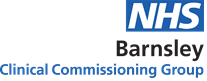 NHS Barnsley Clinical Commissioning Group Register of InterestsThis register of interests includes all interests declared by members and employees of Barnsley Clinical Commissioning Group. In accordance with the Clinical Commissioning Group’s Constitution the Clinical Commissioning Group’s Accountable Officer will be informed of any conflict of interest that needs to be included in the register within not more than 28 days of any relevant event (e.g. appointment, change of circumstances) and the register will be updated as a minimum on an annual basis.Register: Membership Council & GP PartnersFootnote 1)BHF is a Community Interest Company (CIC) established to support delivery of primary care at scale in Barnsley.  BHF is a membership organisation and a number of GP practices within the Borough are members.  However, the BHF does not pay dividends to its members and any surplus monies are reinvested into the provision of services.  Where a GP member of the Barnsley CCG practices in a BHF member practice this has therefore been classified as an indirect non-financial professional interest.Footnote 2)BHF runs the IHeart service which provides bookable GP extended appointments.  Where a GP member delivers a session for IHeart this is classed as a direct financial interestNameCurrent position (s) held in the CCG Current position (s) held in the CCG Current position (s) held in the CCG Current position (s) held in the CCG Current position (s) held in the CCG Declared Interest Declared Interest Declared Interest Declared Interest Declared Interest Declared Interest Declared Interest Declared Interest Type of InterestType of InterestType of InterestType of InterestType of InterestType of InterestType of InterestType of InterestType of InterestType of InterestType of InterestType of InterestType of InterestType of InterestIs the interest direct or in-direct?Is the interest direct or in-direct?Is the interest direct or in-direct?Is the interest direct or in-direct?Is the interest direct or in-direct?Is the interest direct or in-direct?Is the interest direct or in-direct?Is the interest direct or in-direct?Nature of the InterestNature of the InterestNature of the InterestNature of the InterestDate of Interest Date of Interest Date of Interest Date of Interest Date of Interest Date of Interest Date of Interest Date of Interest Date of Interest Date of Interest Date of Interest Actions taken to mitigate riskActions taken to mitigate riskActions taken to mitigate riskActions taken to mitigate riskActions taken to mitigate riskActions taken to mitigate riskActions taken to mitigate riskActions taken to mitigate riskFinancial InterestFinancial InterestFinancial InterestFinancial InterestFinancial InterestNon-Financial  Professional InterestNon-Financial  Professional InterestNon-Financial  Professional InterestNon-Financial  Professional InterestNon-Financial Personal Interest Non-Financial Personal Interest Non-Financial Personal Interest Non-Financial Personal Interest Non-Financial Personal Interest From From From From From From ToToToToToAshville Medical Centre Ashville Medical Centre Ashville Medical Centre Ashville Medical Centre Ashville Medical Centre Ashville Medical Centre Ashville Medical Centre Ashville Medical Centre Ashville Medical Centre Ashville Medical Centre Ashville Medical Centre Ashville Medical Centre Ashville Medical Centre Ashville Medical Centre Ashville Medical Centre Ashville Medical Centre Ashville Medical Centre Ashville Medical Centre Ashville Medical Centre Ashville Medical Centre Ashville Medical Centre Ashville Medical Centre Ashville Medical Centre Ashville Medical Centre Ashville Medical Centre Ashville Medical Centre Ashville Medical Centre Ashville Medical Centre Ashville Medical Centre Ashville Medical Centre Ashville Medical Centre Ashville Medical Centre Ashville Medical Centre Ashville Medical Centre Ashville Medical Centre Ashville Medical Centre Ashville Medical Centre Ashville Medical Centre Ashville Medical Centre Ashville Medical Centre Ashville Medical Centre Ashville Medical Centre Ashville Medical Centre Ashville Medical Centre Ashville Medical Centre Ashville Medical Centre Ashville Medical Centre Ashville Medical Centre Ashville Medical Centre Ashville Medical Centre Ashville Medical Centre Ashville Medical Centre Ashville Medical Centre Ashville Medical Centre Ashville Medical Centre Ashville Medical Centre Ashville Medical Centre Ashville Medical Centre Dr  M A Scargill GP Partner, Ashville Medical Centre GP Partner, Ashville Medical Centre GP Partner, Ashville Medical Centre GP Partner, Ashville Medical Centre GP Partner, Ashville Medical Centre GP Partner at Ashville Medical CentreGP Partner at Ashville Medical CentreGP Partner at Ashville Medical CentreGP Partner at Ashville Medical CentreGP Partner at Ashville Medical CentreGP Partner at Ashville Medical CentreGP Partner at Ashville Medical CentreGP Partner at Ashville Medical CentreXXXXXDirectDirectDirectDirectDirectDirectDirectDirectPractice provides primary medical services under contract overseen by the CCGPractice provides primary medical services under contract overseen by the CCGPractice provides primary medical services under contract overseen by the CCGPractice provides primary medical services under contract overseen by the CCG199619961996199619961996PresentPresentPresentPresentPresentDeclare as relevant/appropriate in CCG meetings and manage in accordance with CCG policyDeclare as relevant/appropriate in CCG meetings and manage in accordance with CCG policyDeclare as relevant/appropriate in CCG meetings and manage in accordance with CCG policyDeclare as relevant/appropriate in CCG meetings and manage in accordance with CCG policyDeclare as relevant/appropriate in CCG meetings and manage in accordance with CCG policyDeclare as relevant/appropriate in CCG meetings and manage in accordance with CCG policyDeclare as relevant/appropriate in CCG meetings and manage in accordance with CCG policyDr  M A Scargill GP Partner, Ashville Medical Centre GP Partner, Ashville Medical Centre GP Partner, Ashville Medical Centre GP Partner, Ashville Medical Centre GP Partner, Ashville Medical Centre Practice is a Member of Barnsley Healthcare Federation which may provide services to Barnsley CCGPractice is a Member of Barnsley Healthcare Federation which may provide services to Barnsley CCGPractice is a Member of Barnsley Healthcare Federation which may provide services to Barnsley CCGPractice is a Member of Barnsley Healthcare Federation which may provide services to Barnsley CCGPractice is a Member of Barnsley Healthcare Federation which may provide services to Barnsley CCGPractice is a Member of Barnsley Healthcare Federation which may provide services to Barnsley CCGPractice is a Member of Barnsley Healthcare Federation which may provide services to Barnsley CCGPractice is a Member of Barnsley Healthcare Federation which may provide services to Barnsley CCGXXXXIndirectIndirectIndirectIndirectIndirectIndirectIndirectIndirectFootnote 1Footnote 1Footnote 1Footnote 1201420142014201420142014PresentPresentPresentPresentPresentDeclare as relevant/appropriate in CCG meetings and manage in accordance with CCG policyDeclare as relevant/appropriate in CCG meetings and manage in accordance with CCG policyDeclare as relevant/appropriate in CCG meetings and manage in accordance with CCG policyDeclare as relevant/appropriate in CCG meetings and manage in accordance with CCG policyDeclare as relevant/appropriate in CCG meetings and manage in accordance with CCG policyDeclare as relevant/appropriate in CCG meetings and manage in accordance with CCG policyDeclare as relevant/appropriate in CCG meetings and manage in accordance with CCG policyDr  M A Scargill GP Partner, Ashville Medical Centre GP Partner, Ashville Medical Centre GP Partner, Ashville Medical Centre GP Partner, Ashville Medical Centre GP Partner, Ashville Medical Centre Member of the Royal College of General PractitionersMember of the Royal College of General PractitionersMember of the Royal College of General PractitionersMember of the Royal College of General PractitionersMember of the Royal College of General PractitionersMember of the Royal College of General PractitionersMember of the Royal College of General PractitionersMember of the Royal College of General PractitionersXXXXDirectDirectDirectDirectDirectDirectDirectDirectDeclared in the interests of full disclosureDeclared in the interests of full disclosureDeclared in the interests of full disclosureDeclared in the interests of full disclosure1996 1996 1996 1996 1996 1996 PresentPresentPresentPresentPresentUnlikely to be material to the business of the CCGUnlikely to be material to the business of the CCGUnlikely to be material to the business of the CCGUnlikely to be material to the business of the CCGUnlikely to be material to the business of the CCGUnlikely to be material to the business of the CCGUnlikely to be material to the business of the CCGDr H M RainfordGP Partner, Ashville Medical CentreGP Partner, Ashville Medical CentreGP Partner, Ashville Medical CentreGP Partner, Ashville Medical CentreGP Partner, Ashville Medical CentreGP Partner at Ashville Medical CentreGP Partner at Ashville Medical CentreGP Partner at Ashville Medical CentreGP Partner at Ashville Medical CentreGP Partner at Ashville Medical CentreGP Partner at Ashville Medical CentreGP Partner at Ashville Medical CentreGP Partner at Ashville Medical CentreXXXXXDirectDirectDirectDirectDirectDirectDirectDirectPractice provides primary medical services under contract overseen by the CCGPractice provides primary medical services under contract overseen by the CCGPractice provides primary medical services under contract overseen by the CCGPractice provides primary medical services under contract overseen by the CCGMarch 2010March 2010March 2010March 2010March 2010March 2010PresentPresentPresentPresentPresentDeclare as relevant/appropriate in CCG meetings and manage in accordance with CCG policyDeclare as relevant/appropriate in CCG meetings and manage in accordance with CCG policyDeclare as relevant/appropriate in CCG meetings and manage in accordance with CCG policyDeclare as relevant/appropriate in CCG meetings and manage in accordance with CCG policyDeclare as relevant/appropriate in CCG meetings and manage in accordance with CCG policyDeclare as relevant/appropriate in CCG meetings and manage in accordance with CCG policyDeclare as relevant/appropriate in CCG meetings and manage in accordance with CCG policyPractice is a Member of Barnsley Healthcare Federation which may provide services to Barnsley CCGPractice is a Member of Barnsley Healthcare Federation which may provide services to Barnsley CCGPractice is a Member of Barnsley Healthcare Federation which may provide services to Barnsley CCGPractice is a Member of Barnsley Healthcare Federation which may provide services to Barnsley CCGPractice is a Member of Barnsley Healthcare Federation which may provide services to Barnsley CCGPractice is a Member of Barnsley Healthcare Federation which may provide services to Barnsley CCGPractice is a Member of Barnsley Healthcare Federation which may provide services to Barnsley CCGPractice is a Member of Barnsley Healthcare Federation which may provide services to Barnsley CCGXXXXIndirectIndirectIndirectIndirectIndirectIndirectIndirectIndirectFootnote 1Footnote 1Footnote 1Footnote 1201420142014201420142014PresentPresentPresentPresentPresentDeclare as relevant/appropriate in CCG meetings and manage in accordance with CCG policyDeclare as relevant/appropriate in CCG meetings and manage in accordance with CCG policyDeclare as relevant/appropriate in CCG meetings and manage in accordance with CCG policyDeclare as relevant/appropriate in CCG meetings and manage in accordance with CCG policyDeclare as relevant/appropriate in CCG meetings and manage in accordance with CCG policyDeclare as relevant/appropriate in CCG meetings and manage in accordance with CCG policyDeclare as relevant/appropriate in CCG meetings and manage in accordance with CCG policyMember of the Royal College of General PractitionersMember of the Royal College of General PractitionersMember of the Royal College of General PractitionersMember of the Royal College of General PractitionersMember of the Royal College of General PractitionersMember of the Royal College of General PractitionersMember of the Royal College of General PractitionersMember of the Royal College of General PractitionersXXXXDirectDirectDirectDirectDirectDirectDirectDirectDeclared in the interests of full disclosureDeclared in the interests of full disclosureDeclared in the interests of full disclosureDeclared in the interests of full disclosureAug 2008Aug 2008Aug 2008Aug 2008Aug 2008Aug 2008PresentPresentPresentPresentPresentUnlikely to be material to the business of the CCGUnlikely to be material to the business of the CCGUnlikely to be material to the business of the CCGUnlikely to be material to the business of the CCGUnlikely to be material to the business of the CCGUnlikely to be material to the business of the CCGUnlikely to be material to the business of the CCGGP Trainer within Barnsley Vocational Training Scheme GP Trainer within Barnsley Vocational Training Scheme GP Trainer within Barnsley Vocational Training Scheme GP Trainer within Barnsley Vocational Training Scheme GP Trainer within Barnsley Vocational Training Scheme GP Trainer within Barnsley Vocational Training Scheme GP Trainer within Barnsley Vocational Training Scheme GP Trainer within Barnsley Vocational Training Scheme XXXXDirectDirectDirectDirectDirectDirectDirectDirectDelivery of training decisionsDelivery of training decisionsDelivery of training decisionsDelivery of training decisionsAug 2012Aug 2012Aug 2012Aug 2012Aug 2012Aug 2012PresentPresentPresentPresentPresentDeclare as relevant/appropriate in CCG meetings and manage in accordance with CCG policyDeclare as relevant/appropriate in CCG meetings and manage in accordance with CCG policyDeclare as relevant/appropriate in CCG meetings and manage in accordance with CCG policyDeclare as relevant/appropriate in CCG meetings and manage in accordance with CCG policyDeclare as relevant/appropriate in CCG meetings and manage in accordance with CCG policyDeclare as relevant/appropriate in CCG meetings and manage in accordance with CCG policyDeclare as relevant/appropriate in CCG meetings and manage in accordance with CCG policyDr D J AinsworthGP Partner, Ashville Medical CentreGP Partner, Ashville Medical CentreGP Partner, Ashville Medical CentreGP Partner, Ashville Medical CentreGP Partner, Ashville Medical CentreGP Partner at Ashville Medical CentreGP Partner at Ashville Medical CentreGP Partner at Ashville Medical CentreGP Partner at Ashville Medical CentreGP Partner at Ashville Medical CentreGP Partner at Ashville Medical CentreGP Partner at Ashville Medical CentreGP Partner at Ashville Medical CentreXXXXXDirectDirectDirectDirectDirectDirectDirectDirectPractice provides primary medical services under contract overseen by the CCGPractice provides primary medical services under contract overseen by the CCGPractice provides primary medical services under contract overseen by the CCGPractice provides primary medical services under contract overseen by the CCGFeb 2012Feb 2012Feb 2012Feb 2012Feb 2012Feb 2012PresentPresentPresentPresentPresentDeclare as relevant/appropriate in CCG meetings and manage in accordance with CCG policyDeclare as relevant/appropriate in CCG meetings and manage in accordance with CCG policyDeclare as relevant/appropriate in CCG meetings and manage in accordance with CCG policyDeclare as relevant/appropriate in CCG meetings and manage in accordance with CCG policyDeclare as relevant/appropriate in CCG meetings and manage in accordance with CCG policyDeclare as relevant/appropriate in CCG meetings and manage in accordance with CCG policyDeclare as relevant/appropriate in CCG meetings and manage in accordance with CCG policyDr D J AinsworthGP Partner, Ashville Medical CentreGP Partner, Ashville Medical CentreGP Partner, Ashville Medical CentreGP Partner, Ashville Medical CentreGP Partner, Ashville Medical CentrePractice is a Member of Barnsley Healthcare Federation which may provide services to Barnsley CCGPractice is a Member of Barnsley Healthcare Federation which may provide services to Barnsley CCGPractice is a Member of Barnsley Healthcare Federation which may provide services to Barnsley CCGPractice is a Member of Barnsley Healthcare Federation which may provide services to Barnsley CCGPractice is a Member of Barnsley Healthcare Federation which may provide services to Barnsley CCGPractice is a Member of Barnsley Healthcare Federation which may provide services to Barnsley CCGPractice is a Member of Barnsley Healthcare Federation which may provide services to Barnsley CCGPractice is a Member of Barnsley Healthcare Federation which may provide services to Barnsley CCGXXXXIndirectIndirectIndirectIndirectIndirectIndirectIndirectIndirectFootnote 1Footnote 1Footnote 1Footnote 1Dec 2014Dec 2014Dec 2014Dec 2014Dec 2014Dec 2014PresentPresentPresentPresentPresentDeclare as relevant/appropriate in CCG meetings and manage in accordance with CCG policyDeclare as relevant/appropriate in CCG meetings and manage in accordance with CCG policyDeclare as relevant/appropriate in CCG meetings and manage in accordance with CCG policyDeclare as relevant/appropriate in CCG meetings and manage in accordance with CCG policyDeclare as relevant/appropriate in CCG meetings and manage in accordance with CCG policyDeclare as relevant/appropriate in CCG meetings and manage in accordance with CCG policyDeclare as relevant/appropriate in CCG meetings and manage in accordance with CCG policyDr D J AinsworthGP Partner, Ashville Medical CentreGP Partner, Ashville Medical CentreGP Partner, Ashville Medical CentreGP Partner, Ashville Medical CentreGP Partner, Ashville Medical CentreGP Trainer within Barnsley Vocational Training SchemeGP Trainer within Barnsley Vocational Training SchemeGP Trainer within Barnsley Vocational Training SchemeGP Trainer within Barnsley Vocational Training SchemeGP Trainer within Barnsley Vocational Training SchemeGP Trainer within Barnsley Vocational Training SchemeGP Trainer within Barnsley Vocational Training SchemeGP Trainer within Barnsley Vocational Training SchemeXXXXDirectDirectDirectDirectDirectDirectDirectDirectDelivery of training decisionsDelivery of training decisionsDelivery of training decisionsDelivery of training decisionsAug 14Aug 14Aug 14Aug 14Aug 14Aug 14PresentPresentPresentPresentPresentDeclare as relevant/appropriate in CCG meetings and manage in accordance with CCG policyDeclare as relevant/appropriate in CCG meetings and manage in accordance with CCG policyDeclare as relevant/appropriate in CCG meetings and manage in accordance with CCG policyDeclare as relevant/appropriate in CCG meetings and manage in accordance with CCG policyDeclare as relevant/appropriate in CCG meetings and manage in accordance with CCG policyDeclare as relevant/appropriate in CCG meetings and manage in accordance with CCG policyDeclare as relevant/appropriate in CCG meetings and manage in accordance with CCG policyDr D J AinsworthGP Partner, Ashville Medical CentreGP Partner, Ashville Medical CentreGP Partner, Ashville Medical CentreGP Partner, Ashville Medical CentreGP Partner, Ashville Medical CentreMember of the Royal College of General PractitionersMember of the Royal College of General PractitionersMember of the Royal College of General PractitionersMember of the Royal College of General PractitionersMember of the Royal College of General PractitionersMember of the Royal College of General PractitionersMember of the Royal College of General PractitionersMember of the Royal College of General PractitionersXXXXDirectDirectDirectDirectDirectDirectDirectDirectDeclared in the interests of full disclosureDeclared in the interests of full disclosureDeclared in the interests of full disclosureDeclared in the interests of full disclosureAug 2009Aug 2009Aug 2009Aug 2009Aug 2009Aug 2009PresentPresentPresentPresentPresentUnlikely to be material to the business of the CCGUnlikely to be material to the business of the CCGUnlikely to be material to the business of the CCGUnlikely to be material to the business of the CCGUnlikely to be material to the business of the CCGUnlikely to be material to the business of the CCGUnlikely to be material to the business of the CCGDr A MillsGP Partner, Ashville Medical CentreGP Partner, Ashville Medical CentreGP Partner, Ashville Medical CentreGP Partner, Ashville Medical CentreGP Partner, Ashville Medical CentreGP Partner at Ashville Medical CentreGP Partner at Ashville Medical CentreGP Partner at Ashville Medical CentreGP Partner at Ashville Medical CentreGP Partner at Ashville Medical CentreGP Partner at Ashville Medical CentreGP Partner at Ashville Medical CentreGP Partner at Ashville Medical CentreXXXXXDirectDirectDirectDirectDirectDirectDirectDirectPractice provides primary medical services under contract overseen by the CCGPractice provides primary medical services under contract overseen by the CCGPractice provides primary medical services under contract overseen by the CCGPractice provides primary medical services under contract overseen by the CCGAugust 14August 14August 14August 14August 14August 14PresentPresentPresentPresentPresentDeclare as relevant/appropriate in CCG meetings and manage in accordance with CCG policyDeclare as relevant/appropriate in CCG meetings and manage in accordance with CCG policyDeclare as relevant/appropriate in CCG meetings and manage in accordance with CCG policyDeclare as relevant/appropriate in CCG meetings and manage in accordance with CCG policyDeclare as relevant/appropriate in CCG meetings and manage in accordance with CCG policyDeclare as relevant/appropriate in CCG meetings and manage in accordance with CCG policyDeclare as relevant/appropriate in CCG meetings and manage in accordance with CCG policyDr A MillsGP Partner, Ashville Medical CentreGP Partner, Ashville Medical CentreGP Partner, Ashville Medical CentreGP Partner, Ashville Medical CentreGP Partner, Ashville Medical CentrePractice is a Member of Barnsley Healthcare Federation which may provide services to Barnsley CCG.Practice is a Member of Barnsley Healthcare Federation which may provide services to Barnsley CCG.Practice is a Member of Barnsley Healthcare Federation which may provide services to Barnsley CCG.Practice is a Member of Barnsley Healthcare Federation which may provide services to Barnsley CCG.Practice is a Member of Barnsley Healthcare Federation which may provide services to Barnsley CCG.Practice is a Member of Barnsley Healthcare Federation which may provide services to Barnsley CCG.Practice is a Member of Barnsley Healthcare Federation which may provide services to Barnsley CCG.Practice is a Member of Barnsley Healthcare Federation which may provide services to Barnsley CCG.XXXXIndirectIndirectIndirectIndirectIndirectIndirectIndirectIndirectFootnote 1Footnote 1Footnote 1Footnote 1201420142014201420142014PresentPresentPresentPresentPresentDeclare as relevant/appropriate in CCG meetings and manage in accordance with CCG policyDeclare as relevant/appropriate in CCG meetings and manage in accordance with CCG policyDeclare as relevant/appropriate in CCG meetings and manage in accordance with CCG policyDeclare as relevant/appropriate in CCG meetings and manage in accordance with CCG policyDeclare as relevant/appropriate in CCG meetings and manage in accordance with CCG policyDeclare as relevant/appropriate in CCG meetings and manage in accordance with CCG policyDeclare as relevant/appropriate in CCG meetings and manage in accordance with CCG policyDr A MillsGP Partner, Ashville Medical CentreGP Partner, Ashville Medical CentreGP Partner, Ashville Medical CentreGP Partner, Ashville Medical CentreGP Partner, Ashville Medical CentreMember of the Royal College of General PractitionersMember of the Royal College of General PractitionersMember of the Royal College of General PractitionersMember of the Royal College of General PractitionersMember of the Royal College of General PractitionersMember of the Royal College of General PractitionersMember of the Royal College of General PractitionersMember of the Royal College of General PractitionersXXXXDirectDirectDirectDirectDirectDirectDirectDirectDeclared in the interests of full disclosureDeclared in the interests of full disclosureDeclared in the interests of full disclosureDeclared in the interests of full disclosureAug 14Aug 14Aug 14Aug 14Aug 14Aug 14PresentPresentPresentPresentPresentUnlikely to be material to the business of the CCGUnlikely to be material to the business of the CCGUnlikely to be material to the business of the CCGUnlikely to be material to the business of the CCGUnlikely to be material to the business of the CCGUnlikely to be material to the business of the CCGUnlikely to be material to the business of the CCGDr J Pringle GP Partner, Ashville Medical CentreGP Partner, Ashville Medical CentreGP Partner, Ashville Medical CentreGP Partner, Ashville Medical CentreGP Partner, Ashville Medical CentreGP Partner at Ashville Medical CentreGP Partner at Ashville Medical CentreGP Partner at Ashville Medical CentreGP Partner at Ashville Medical CentreGP Partner at Ashville Medical CentreGP Partner at Ashville Medical CentreGP Partner at Ashville Medical CentreGP Partner at Ashville Medical CentreXXXXXDirectDirectDirectDirectDirectDirectDirectDirectPractice provides primary medical services under contract overseen by the CCGPractice provides primary medical services under contract overseen by the CCGPractice provides primary medical services under contract overseen by the CCGPractice provides primary medical services under contract overseen by the CCGAug 14Aug 14Aug 14Aug 14Aug 14Aug 14PresentPresentPresentPresentPresentDeclare as relevant/appropriate in CCG meetings and manage in accordance with CCG policyDeclare as relevant/appropriate in CCG meetings and manage in accordance with CCG policyDeclare as relevant/appropriate in CCG meetings and manage in accordance with CCG policyDeclare as relevant/appropriate in CCG meetings and manage in accordance with CCG policyDeclare as relevant/appropriate in CCG meetings and manage in accordance with CCG policyDeclare as relevant/appropriate in CCG meetings and manage in accordance with CCG policyDeclare as relevant/appropriate in CCG meetings and manage in accordance with CCG policyDr J Pringle GP Partner, Ashville Medical CentreGP Partner, Ashville Medical CentreGP Partner, Ashville Medical CentreGP Partner, Ashville Medical CentreGP Partner, Ashville Medical CentreThe Practice is a member of Barnsley Healthcare Federation which may provide service to the CCG.The Practice is a member of Barnsley Healthcare Federation which may provide service to the CCG.The Practice is a member of Barnsley Healthcare Federation which may provide service to the CCG.The Practice is a member of Barnsley Healthcare Federation which may provide service to the CCG.The Practice is a member of Barnsley Healthcare Federation which may provide service to the CCG.The Practice is a member of Barnsley Healthcare Federation which may provide service to the CCG.The Practice is a member of Barnsley Healthcare Federation which may provide service to the CCG.The Practice is a member of Barnsley Healthcare Federation which may provide service to the CCG.XXXXIndirectIndirectIndirectIndirectIndirectIndirectIndirectIndirectFootnote 1Footnote 1Footnote 1Footnote 1201420142014201420142014PresentPresentPresentPresentPresentDeclare as relevant/appropriate in CCG meetings and manage in accordance with CCG policyDeclare as relevant/appropriate in CCG meetings and manage in accordance with CCG policyDeclare as relevant/appropriate in CCG meetings and manage in accordance with CCG policyDeclare as relevant/appropriate in CCG meetings and manage in accordance with CCG policyDeclare as relevant/appropriate in CCG meetings and manage in accordance with CCG policyDeclare as relevant/appropriate in CCG meetings and manage in accordance with CCG policyDeclare as relevant/appropriate in CCG meetings and manage in accordance with CCG policyDr J Pringle GP Partner, Ashville Medical CentreGP Partner, Ashville Medical CentreGP Partner, Ashville Medical CentreGP Partner, Ashville Medical CentreGP Partner, Ashville Medical CentreMember of the Royal College of General Practitioners Member of the Royal College of General Practitioners Member of the Royal College of General Practitioners Member of the Royal College of General Practitioners Member of the Royal College of General Practitioners Member of the Royal College of General Practitioners Member of the Royal College of General Practitioners Member of the Royal College of General Practitioners XXXXDirectDirectDirectDirectDirectDirectDirectDirectDeclared in the interests of full disclosureDeclared in the interests of full disclosureDeclared in the interests of full disclosureDeclared in the interests of full disclosureAug 11Aug 11Aug 11Aug 11Aug 11Aug 11OngoingOngoingOngoingOngoingOngoingUnlikely to be material to the business of the CCGUnlikely to be material to the business of the CCGUnlikely to be material to the business of the CCGUnlikely to be material to the business of the CCGUnlikely to be material to the business of the CCGUnlikely to be material to the business of the CCGUnlikely to be material to the business of the CCGDr G P J CookeGP Partner, Ashville Medical CentreGP Partner, Ashville Medical CentreGP Partner, Ashville Medical CentreGP Partner, Ashville Medical CentreGP Partner, Ashville Medical CentreGP Partner at Ashville Medical CentreGP Partner at Ashville Medical CentreGP Partner at Ashville Medical CentreGP Partner at Ashville Medical CentreGP Partner at Ashville Medical CentreGP Partner at Ashville Medical CentreGP Partner at Ashville Medical CentreGP Partner at Ashville Medical CentreXXXXXDirectDirectDirectDirectDirectDirectDirectDirectPractice provides primary medical services under contract overseen by the CCGPractice provides primary medical services under contract overseen by the CCGPractice provides primary medical services under contract overseen by the CCGPractice provides primary medical services under contract overseen by the CCGAug 15Aug 15Aug 15Aug 15Aug 15Aug 15PresentPresentPresentPresentPresentDeclare as relevant/appropriate in CCG meetings and manage in accordance with CCG policyDeclare as relevant/appropriate in CCG meetings and manage in accordance with CCG policyDeclare as relevant/appropriate in CCG meetings and manage in accordance with CCG policyDeclare as relevant/appropriate in CCG meetings and manage in accordance with CCG policyDeclare as relevant/appropriate in CCG meetings and manage in accordance with CCG policyDeclare as relevant/appropriate in CCG meetings and manage in accordance with CCG policyDeclare as relevant/appropriate in CCG meetings and manage in accordance with CCG policyThe Practice is a member of Barnsley Healthcare Federation which may provide service to the CCG.The Practice is a member of Barnsley Healthcare Federation which may provide service to the CCG.The Practice is a member of Barnsley Healthcare Federation which may provide service to the CCG.The Practice is a member of Barnsley Healthcare Federation which may provide service to the CCG.The Practice is a member of Barnsley Healthcare Federation which may provide service to the CCG.The Practice is a member of Barnsley Healthcare Federation which may provide service to the CCG.The Practice is a member of Barnsley Healthcare Federation which may provide service to the CCG.The Practice is a member of Barnsley Healthcare Federation which may provide service to the CCG.XXXXIndirectIndirectIndirectIndirectIndirectIndirectIndirectIndirectFootnote 1Footnote 1Footnote 1Footnote 1Dec 2014Dec 2014Dec 2014Dec 2014Dec 2014Dec 2014PresentPresentPresentPresentPresentDeclare as relevant/appropriate in CCG meetings and manage in accordance with CCG policyDeclare as relevant/appropriate in CCG meetings and manage in accordance with CCG policyDeclare as relevant/appropriate in CCG meetings and manage in accordance with CCG policyDeclare as relevant/appropriate in CCG meetings and manage in accordance with CCG policyDeclare as relevant/appropriate in CCG meetings and manage in accordance with CCG policyDeclare as relevant/appropriate in CCG meetings and manage in accordance with CCG policyDeclare as relevant/appropriate in CCG meetings and manage in accordance with CCG policyMember of the Royal College of General PractitionersMember of the Royal College of General PractitionersMember of the Royal College of General PractitionersMember of the Royal College of General PractitionersMember of the Royal College of General PractitionersMember of the Royal College of General PractitionersMember of the Royal College of General PractitionersMember of the Royal College of General PractitionersXXXXDirectDirectDirectDirectDirectDirectDirectDirectDeclared in the interests of full disclosureDeclared in the interests of full disclosureDeclared in the interests of full disclosureDeclared in the interests of full disclosure201520152015201520152015PresentPresentPresentPresentPresentUnlikely to be material to the business of the CCGUnlikely to be material to the business of the CCGUnlikely to be material to the business of the CCGUnlikely to be material to the business of the CCGUnlikely to be material to the business of the CCGUnlikely to be material to the business of the CCGUnlikely to be material to the business of the CCGDr A Gibbins GP Partner, Ashville Medical CentreGP Partner, Ashville Medical CentreGP Partner, Ashville Medical CentreGP Partner, Ashville Medical CentreGP Partner, Ashville Medical CentreGP Partner at Ashville Medical CentreGP Partner at Ashville Medical CentreGP Partner at Ashville Medical CentreGP Partner at Ashville Medical CentreGP Partner at Ashville Medical CentreGP Partner at Ashville Medical CentreGP Partner at Ashville Medical CentreGP Partner at Ashville Medical CentreXXXXXDirectDirectDirectDirectDirectDirectDirectDirectPractice provides primary medical services under contract overseen by the CCGPractice provides primary medical services under contract overseen by the CCGPractice provides primary medical services under contract overseen by the CCGPractice provides primary medical services under contract overseen by the CCGOct 16Oct 16Oct 16Oct 16Oct 16Oct 16PresentPresentPresentPresentPresentDeclare as relevant/appropriate in CCG meetings and manage in accordance with CCG policyDeclare as relevant/appropriate in CCG meetings and manage in accordance with CCG policyDeclare as relevant/appropriate in CCG meetings and manage in accordance with CCG policyDeclare as relevant/appropriate in CCG meetings and manage in accordance with CCG policyDeclare as relevant/appropriate in CCG meetings and manage in accordance with CCG policyDeclare as relevant/appropriate in CCG meetings and manage in accordance with CCG policyDeclare as relevant/appropriate in CCG meetings and manage in accordance with CCG policyDr A Gibbins GP Partner, Ashville Medical CentreGP Partner, Ashville Medical CentreGP Partner, Ashville Medical CentreGP Partner, Ashville Medical CentreGP Partner, Ashville Medical CentreThe Practice is a member of Barnsley Healthcare Federation which may provide service to the CCG.The Practice is a member of Barnsley Healthcare Federation which may provide service to the CCG.The Practice is a member of Barnsley Healthcare Federation which may provide service to the CCG.The Practice is a member of Barnsley Healthcare Federation which may provide service to the CCG.The Practice is a member of Barnsley Healthcare Federation which may provide service to the CCG.The Practice is a member of Barnsley Healthcare Federation which may provide service to the CCG.The Practice is a member of Barnsley Healthcare Federation which may provide service to the CCG.The Practice is a member of Barnsley Healthcare Federation which may provide service to the CCG.XXXXIndirectIndirectIndirectIndirectIndirectIndirectIndirectIndirectFootnote 1Footnote 1Footnote 1Footnote 1Dec 2014Dec 2014Dec 2014Dec 2014Dec 2014Dec 2014PresentPresentPresentPresentPresentDeclare as relevant/appropriate in CCG meetings and manage in accordance with CCG policyDeclare as relevant/appropriate in CCG meetings and manage in accordance with CCG policyDeclare as relevant/appropriate in CCG meetings and manage in accordance with CCG policyDeclare as relevant/appropriate in CCG meetings and manage in accordance with CCG policyDeclare as relevant/appropriate in CCG meetings and manage in accordance with CCG policyDeclare as relevant/appropriate in CCG meetings and manage in accordance with CCG policyDeclare as relevant/appropriate in CCG meetings and manage in accordance with CCG policyDr A Gibbins GP Partner, Ashville Medical CentreGP Partner, Ashville Medical CentreGP Partner, Ashville Medical CentreGP Partner, Ashville Medical CentreGP Partner, Ashville Medical CentreMember of the Royal College of General PractitionersMember of the Royal College of General PractitionersMember of the Royal College of General PractitionersMember of the Royal College of General PractitionersMember of the Royal College of General PractitionersMember of the Royal College of General PractitionersMember of the Royal College of General PractitionersMember of the Royal College of General PractitionersXXXXXDirectDirectDirectDirectDirectDirectDirectDirectDeclared in the interests of full disclosureDeclared in the interests of full disclosureDeclared in the interests of full disclosureDeclared in the interests of full disclosureAug 16 Aug 16 Aug 16 Aug 16 Aug 16 Aug 16 PresentPresentPresentPresentPresentUnlikely to be material to the business of the CCGUnlikely to be material to the business of the CCGUnlikely to be material to the business of the CCGUnlikely to be material to the business of the CCGUnlikely to be material to the business of the CCGUnlikely to be material to the business of the CCGUnlikely to be material to the business of the CCGDr G LearyGP Partner Ashville Medical PracticeGP Partner Ashville Medical PracticeGP Partner Ashville Medical PracticeGP Partner Ashville Medical PracticeGP Partner Ashville Medical PracticeGP Partner at Ashville Medical PracticeGP Partner at Ashville Medical PracticeGP Partner at Ashville Medical PracticeGP Partner at Ashville Medical PracticeGP Partner at Ashville Medical PracticeGP Partner at Ashville Medical PracticeGP Partner at Ashville Medical PracticeGP Partner at Ashville Medical PracticeXXXXXDirectDirectDirectDirectDirectDirectDirectDirectPractice provides primary medical services under contract overseen by CCGPractice provides primary medical services under contract overseen by CCGPractice provides primary medical services under contract overseen by CCGPractice provides primary medical services under contract overseen by CCGOct 2018Oct 2018Oct 2018Oct 2018Oct 2018Oct 2018PresentPresentPresentPresentPresentDeclare as relevant/appropriate in CCG meetings and manage in accordance with CCG policyDeclare as relevant/appropriate in CCG meetings and manage in accordance with CCG policyDeclare as relevant/appropriate in CCG meetings and manage in accordance with CCG policyDeclare as relevant/appropriate in CCG meetings and manage in accordance with CCG policyDeclare as relevant/appropriate in CCG meetings and manage in accordance with CCG policyDeclare as relevant/appropriate in CCG meetings and manage in accordance with CCG policyDeclare as relevant/appropriate in CCG meetings and manage in accordance with CCG policyDr G LearyGP Partner Ashville Medical PracticeGP Partner Ashville Medical PracticeGP Partner Ashville Medical PracticeGP Partner Ashville Medical PracticeGP Partner Ashville Medical PracticeThe practice is a member of Barnsley Healthcare Federation which may provide service to the CCGThe practice is a member of Barnsley Healthcare Federation which may provide service to the CCGThe practice is a member of Barnsley Healthcare Federation which may provide service to the CCGThe practice is a member of Barnsley Healthcare Federation which may provide service to the CCGThe practice is a member of Barnsley Healthcare Federation which may provide service to the CCGThe practice is a member of Barnsley Healthcare Federation which may provide service to the CCGThe practice is a member of Barnsley Healthcare Federation which may provide service to the CCGThe practice is a member of Barnsley Healthcare Federation which may provide service to the CCGXXXXIndirectIndirectIndirectIndirectIndirectIndirectIndirectIndirectFootnote 1Footnote 1Footnote 1Footnote 1Dec 2014Dec 2014Dec 2014Dec 2014Dec 2014Dec 2014PresentPresentPresentPresentPresentDeclare as relevant/appropriate in CCG meetings and manage in accordance with CCG policyDeclare as relevant/appropriate in CCG meetings and manage in accordance with CCG policyDeclare as relevant/appropriate in CCG meetings and manage in accordance with CCG policyDeclare as relevant/appropriate in CCG meetings and manage in accordance with CCG policyDeclare as relevant/appropriate in CCG meetings and manage in accordance with CCG policyDeclare as relevant/appropriate in CCG meetings and manage in accordance with CCG policyDeclare as relevant/appropriate in CCG meetings and manage in accordance with CCG policyDr G LearyGP Partner Ashville Medical PracticeGP Partner Ashville Medical PracticeGP Partner Ashville Medical PracticeGP Partner Ashville Medical PracticeGP Partner Ashville Medical PracticeMember of the Royal College of General PractitionersMember of the Royal College of General PractitionersMember of the Royal College of General PractitionersMember of the Royal College of General PractitionersMember of the Royal College of General PractitionersMember of the Royal College of General PractitionersMember of the Royal College of General PractitionersMember of the Royal College of General PractitionersXXXXXDirectDirectDirectDirectDirectDirectDirectDirectDeclared in the interests of full disclosureDeclared in the interests of full disclosureDeclared in the interests of full disclosureDeclared in the interests of full disclosureAugust 2018August 2018August 2018August 2018August 2018August 2018PresentPresentPresentPresentPresentUnlikely to be material to the business of the CCGUnlikely to be material to the business of the CCGUnlikely to be material to the business of the CCGUnlikely to be material to the business of the CCGUnlikely to be material to the business of the CCGUnlikely to be material to the business of the CCGUnlikely to be material to the business of the CCGHeather GillottAssociate Partner Ashville Medical CentreAssociate Partner Ashville Medical CentreAssociate Partner Ashville Medical CentreAssociate Partner Ashville Medical CentreAssociate Partner Ashville Medical CentreThe Practice is a member of Barnsley Healthcare Federation which may provide service to the CCG.The Practice is a member of Barnsley Healthcare Federation which may provide service to the CCG.The Practice is a member of Barnsley Healthcare Federation which may provide service to the CCG.The Practice is a member of Barnsley Healthcare Federation which may provide service to the CCG.The Practice is a member of Barnsley Healthcare Federation which may provide service to the CCG.The Practice is a member of Barnsley Healthcare Federation which may provide service to the CCG.The Practice is a member of Barnsley Healthcare Federation which may provide service to the CCG.The Practice is a member of Barnsley Healthcare Federation which may provide service to the CCG.XXXXIndirectIndirectIndirectIndirectIndirectIndirectIndirectIndirectFootnote 1Footnote 1Footnote 1Footnote 1Dec 2014Dec 2014Dec 2014Dec 2014Dec 2014Dec 2014PresentPresentPresentPresentPresentDeclare as relevant/appropriate in CCG meetings and manage in accordance with CCG policyDeclare as relevant/appropriate in CCG meetings and manage in accordance with CCG policyDeclare as relevant/appropriate in CCG meetings and manage in accordance with CCG policyDeclare as relevant/appropriate in CCG meetings and manage in accordance with CCG policyDeclare as relevant/appropriate in CCG meetings and manage in accordance with CCG policyDeclare as relevant/appropriate in CCG meetings and manage in accordance with CCG policyDeclare as relevant/appropriate in CCG meetings and manage in accordance with CCG policyMelanie JonesPractice Manager, Ashville Medical CentrePractice Manager, Ashville Medical CentrePractice Manager, Ashville Medical CentrePractice Manager, Ashville Medical CentrePractice Manager, Ashville Medical CentreThe Practice is a member of Barnsley Healthcare Federation which may provide service to the CCG.The Practice is a member of Barnsley Healthcare Federation which may provide service to the CCG.The Practice is a member of Barnsley Healthcare Federation which may provide service to the CCG.The Practice is a member of Barnsley Healthcare Federation which may provide service to the CCG.The Practice is a member of Barnsley Healthcare Federation which may provide service to the CCG.The Practice is a member of Barnsley Healthcare Federation which may provide service to the CCG.The Practice is a member of Barnsley Healthcare Federation which may provide service to the CCG.The Practice is a member of Barnsley Healthcare Federation which may provide service to the CCG.XXXXIndirectIndirectIndirectIndirectIndirectIndirectIndirectIndirectFootnote 1Footnote 1Footnote 1Footnote 1Dec 2014Dec 2014Dec 2014Dec 2014Dec 2014Dec 2014PresentPresentPresentPresentPresentDeclare as relevant/appropriate in CCG meetings and manage in accordance with CCG policyDeclare as relevant/appropriate in CCG meetings and manage in accordance with CCG policyDeclare as relevant/appropriate in CCG meetings and manage in accordance with CCG policyDeclare as relevant/appropriate in CCG meetings and manage in accordance with CCG policyDeclare as relevant/appropriate in CCG meetings and manage in accordance with CCG policyDeclare as relevant/appropriate in CCG meetings and manage in accordance with CCG policyDeclare as relevant/appropriate in CCG meetings and manage in accordance with CCG policyBarnsley Healthcare Federation – contract holder for the following:BHF Brierley Medical CentreBHF Goldthorpe SurgeryBHF Highgate SurgeryBHF Lundwood PracticeBarnsley Healthcare Federation – contract holder for the following:BHF Brierley Medical CentreBHF Goldthorpe SurgeryBHF Highgate SurgeryBHF Lundwood PracticeBarnsley Healthcare Federation – contract holder for the following:BHF Brierley Medical CentreBHF Goldthorpe SurgeryBHF Highgate SurgeryBHF Lundwood PracticeBarnsley Healthcare Federation – contract holder for the following:BHF Brierley Medical CentreBHF Goldthorpe SurgeryBHF Highgate SurgeryBHF Lundwood PracticeBarnsley Healthcare Federation – contract holder for the following:BHF Brierley Medical CentreBHF Goldthorpe SurgeryBHF Highgate SurgeryBHF Lundwood PracticeBarnsley Healthcare Federation – contract holder for the following:BHF Brierley Medical CentreBHF Goldthorpe SurgeryBHF Highgate SurgeryBHF Lundwood PracticeBarnsley Healthcare Federation – contract holder for the following:BHF Brierley Medical CentreBHF Goldthorpe SurgeryBHF Highgate SurgeryBHF Lundwood PracticeBarnsley Healthcare Federation – contract holder for the following:BHF Brierley Medical CentreBHF Goldthorpe SurgeryBHF Highgate SurgeryBHF Lundwood PracticeBarnsley Healthcare Federation – contract holder for the following:BHF Brierley Medical CentreBHF Goldthorpe SurgeryBHF Highgate SurgeryBHF Lundwood PracticeBarnsley Healthcare Federation – contract holder for the following:BHF Brierley Medical CentreBHF Goldthorpe SurgeryBHF Highgate SurgeryBHF Lundwood PracticeBarnsley Healthcare Federation – contract holder for the following:BHF Brierley Medical CentreBHF Goldthorpe SurgeryBHF Highgate SurgeryBHF Lundwood PracticeBarnsley Healthcare Federation – contract holder for the following:BHF Brierley Medical CentreBHF Goldthorpe SurgeryBHF Highgate SurgeryBHF Lundwood PracticeBarnsley Healthcare Federation – contract holder for the following:BHF Brierley Medical CentreBHF Goldthorpe SurgeryBHF Highgate SurgeryBHF Lundwood PracticeBarnsley Healthcare Federation – contract holder for the following:BHF Brierley Medical CentreBHF Goldthorpe SurgeryBHF Highgate SurgeryBHF Lundwood PracticeBarnsley Healthcare Federation – contract holder for the following:BHF Brierley Medical CentreBHF Goldthorpe SurgeryBHF Highgate SurgeryBHF Lundwood PracticeBarnsley Healthcare Federation – contract holder for the following:BHF Brierley Medical CentreBHF Goldthorpe SurgeryBHF Highgate SurgeryBHF Lundwood PracticeBarnsley Healthcare Federation – contract holder for the following:BHF Brierley Medical CentreBHF Goldthorpe SurgeryBHF Highgate SurgeryBHF Lundwood PracticeBarnsley Healthcare Federation – contract holder for the following:BHF Brierley Medical CentreBHF Goldthorpe SurgeryBHF Highgate SurgeryBHF Lundwood PracticeBarnsley Healthcare Federation – contract holder for the following:BHF Brierley Medical CentreBHF Goldthorpe SurgeryBHF Highgate SurgeryBHF Lundwood PracticeBarnsley Healthcare Federation – contract holder for the following:BHF Brierley Medical CentreBHF Goldthorpe SurgeryBHF Highgate SurgeryBHF Lundwood PracticeBarnsley Healthcare Federation – contract holder for the following:BHF Brierley Medical CentreBHF Goldthorpe SurgeryBHF Highgate SurgeryBHF Lundwood PracticeBarnsley Healthcare Federation – contract holder for the following:BHF Brierley Medical CentreBHF Goldthorpe SurgeryBHF Highgate SurgeryBHF Lundwood PracticeBarnsley Healthcare Federation – contract holder for the following:BHF Brierley Medical CentreBHF Goldthorpe SurgeryBHF Highgate SurgeryBHF Lundwood PracticeBarnsley Healthcare Federation – contract holder for the following:BHF Brierley Medical CentreBHF Goldthorpe SurgeryBHF Highgate SurgeryBHF Lundwood PracticeBarnsley Healthcare Federation – contract holder for the following:BHF Brierley Medical CentreBHF Goldthorpe SurgeryBHF Highgate SurgeryBHF Lundwood PracticeBarnsley Healthcare Federation – contract holder for the following:BHF Brierley Medical CentreBHF Goldthorpe SurgeryBHF Highgate SurgeryBHF Lundwood PracticeBarnsley Healthcare Federation – contract holder for the following:BHF Brierley Medical CentreBHF Goldthorpe SurgeryBHF Highgate SurgeryBHF Lundwood PracticeBarnsley Healthcare Federation – contract holder for the following:BHF Brierley Medical CentreBHF Goldthorpe SurgeryBHF Highgate SurgeryBHF Lundwood PracticeBarnsley Healthcare Federation – contract holder for the following:BHF Brierley Medical CentreBHF Goldthorpe SurgeryBHF Highgate SurgeryBHF Lundwood PracticeBarnsley Healthcare Federation – contract holder for the following:BHF Brierley Medical CentreBHF Goldthorpe SurgeryBHF Highgate SurgeryBHF Lundwood PracticeBarnsley Healthcare Federation – contract holder for the following:BHF Brierley Medical CentreBHF Goldthorpe SurgeryBHF Highgate SurgeryBHF Lundwood PracticeBarnsley Healthcare Federation – contract holder for the following:BHF Brierley Medical CentreBHF Goldthorpe SurgeryBHF Highgate SurgeryBHF Lundwood PracticeBarnsley Healthcare Federation – contract holder for the following:BHF Brierley Medical CentreBHF Goldthorpe SurgeryBHF Highgate SurgeryBHF Lundwood PracticeBarnsley Healthcare Federation – contract holder for the following:BHF Brierley Medical CentreBHF Goldthorpe SurgeryBHF Highgate SurgeryBHF Lundwood PracticeBarnsley Healthcare Federation – contract holder for the following:BHF Brierley Medical CentreBHF Goldthorpe SurgeryBHF Highgate SurgeryBHF Lundwood PracticeBarnsley Healthcare Federation – contract holder for the following:BHF Brierley Medical CentreBHF Goldthorpe SurgeryBHF Highgate SurgeryBHF Lundwood PracticeBarnsley Healthcare Federation – contract holder for the following:BHF Brierley Medical CentreBHF Goldthorpe SurgeryBHF Highgate SurgeryBHF Lundwood PracticeBarnsley Healthcare Federation – contract holder for the following:BHF Brierley Medical CentreBHF Goldthorpe SurgeryBHF Highgate SurgeryBHF Lundwood PracticeBarnsley Healthcare Federation – contract holder for the following:BHF Brierley Medical CentreBHF Goldthorpe SurgeryBHF Highgate SurgeryBHF Lundwood PracticeBarnsley Healthcare Federation – contract holder for the following:BHF Brierley Medical CentreBHF Goldthorpe SurgeryBHF Highgate SurgeryBHF Lundwood PracticeBarnsley Healthcare Federation – contract holder for the following:BHF Brierley Medical CentreBHF Goldthorpe SurgeryBHF Highgate SurgeryBHF Lundwood PracticeBarnsley Healthcare Federation – contract holder for the following:BHF Brierley Medical CentreBHF Goldthorpe SurgeryBHF Highgate SurgeryBHF Lundwood PracticeBarnsley Healthcare Federation – contract holder for the following:BHF Brierley Medical CentreBHF Goldthorpe SurgeryBHF Highgate SurgeryBHF Lundwood PracticeBarnsley Healthcare Federation – contract holder for the following:BHF Brierley Medical CentreBHF Goldthorpe SurgeryBHF Highgate SurgeryBHF Lundwood PracticeBarnsley Healthcare Federation – contract holder for the following:BHF Brierley Medical CentreBHF Goldthorpe SurgeryBHF Highgate SurgeryBHF Lundwood PracticeBarnsley Healthcare Federation – contract holder for the following:BHF Brierley Medical CentreBHF Goldthorpe SurgeryBHF Highgate SurgeryBHF Lundwood PracticeBarnsley Healthcare Federation – contract holder for the following:BHF Brierley Medical CentreBHF Goldthorpe SurgeryBHF Highgate SurgeryBHF Lundwood PracticeBarnsley Healthcare Federation – contract holder for the following:BHF Brierley Medical CentreBHF Goldthorpe SurgeryBHF Highgate SurgeryBHF Lundwood PracticeBarnsley Healthcare Federation – contract holder for the following:BHF Brierley Medical CentreBHF Goldthorpe SurgeryBHF Highgate SurgeryBHF Lundwood PracticeBarnsley Healthcare Federation – contract holder for the following:BHF Brierley Medical CentreBHF Goldthorpe SurgeryBHF Highgate SurgeryBHF Lundwood PracticeBarnsley Healthcare Federation – contract holder for the following:BHF Brierley Medical CentreBHF Goldthorpe SurgeryBHF Highgate SurgeryBHF Lundwood PracticeBarnsley Healthcare Federation – contract holder for the following:BHF Brierley Medical CentreBHF Goldthorpe SurgeryBHF Highgate SurgeryBHF Lundwood PracticeBarnsley Healthcare Federation – contract holder for the following:BHF Brierley Medical CentreBHF Goldthorpe SurgeryBHF Highgate SurgeryBHF Lundwood PracticeBarnsley Healthcare Federation – contract holder for the following:BHF Brierley Medical CentreBHF Goldthorpe SurgeryBHF Highgate SurgeryBHF Lundwood PracticeBarnsley Healthcare Federation – contract holder for the following:BHF Brierley Medical CentreBHF Goldthorpe SurgeryBHF Highgate SurgeryBHF Lundwood PracticeBarnsley Healthcare Federation – contract holder for the following:BHF Brierley Medical CentreBHF Goldthorpe SurgeryBHF Highgate SurgeryBHF Lundwood PracticeBarnsley Healthcare Federation – contract holder for the following:BHF Brierley Medical CentreBHF Goldthorpe SurgeryBHF Highgate SurgeryBHF Lundwood PracticeBarnsley Healthcare Federation – contract holder for the following:BHF Brierley Medical CentreBHF Goldthorpe SurgeryBHF Highgate SurgeryBHF Lundwood PracticeDr M GhaniSee Governing Body Register of InterestsSee Governing Body Register of InterestsSee Governing Body Register of InterestsSee Governing Body Register of InterestsCaxton House Practice Caxton House Practice Caxton House Practice Caxton House Practice Caxton House Practice Caxton House Practice Caxton House Practice Caxton House Practice Caxton House Practice Caxton House Practice Caxton House Practice Caxton House Practice Caxton House Practice Caxton House Practice Caxton House Practice Caxton House Practice Caxton House Practice Caxton House Practice Caxton House Practice Caxton House Practice Caxton House Practice Caxton House Practice Caxton House Practice Caxton House Practice Caxton House Practice Caxton House Practice Caxton House Practice Caxton House Practice Caxton House Practice Caxton House Practice Caxton House Practice Caxton House Practice Caxton House Practice Caxton House Practice Caxton House Practice Caxton House Practice Caxton House Practice Caxton House Practice Caxton House Practice Caxton House Practice Caxton House Practice Caxton House Practice Caxton House Practice Caxton House Practice Caxton House Practice Caxton House Practice Caxton House Practice Caxton House Practice Caxton House Practice Caxton House Practice Caxton House Practice Caxton House Practice Caxton House Practice Caxton House Practice Caxton House Practice Caxton House Practice Caxton House Practice Caxton House Practice Dr I SaxenaGP Partner, Caxton House PracticeGP Partner, Caxton House PracticeGP Partner, Caxton House PracticeGP Partner, Caxton House PracticeGP Partner, Caxton House PracticeGP Partner, Caxton House PracticeGP Partner, Caxton House PracticeGP Partner, Caxton House PracticeGP Partner, Caxton House PracticeGP Partner, Caxton House PracticeGP Partner, Caxton House PracticeGP Partner, Caxton House PracticeGP Partner, Caxton House PracticeXXXXXDirectDirectDirectDirectDirectDirectDirectDirectPractice provides primary medical services under contract overseen by the CCGPractice provides primary medical services under contract overseen by the CCGPractice provides primary medical services under contract overseen by the CCGPractice provides primary medical services under contract overseen by the CCG06/199906/199906/199906/199906/199906/1999PresentPresentPresentPresentPresentDeclare as relevant/appropriate in CCG meetings and manage in accordance with CCG policyDeclare as relevant/appropriate in CCG meetings and manage in accordance with CCG policyDeclare as relevant/appropriate in CCG meetings and manage in accordance with CCG policyDeclare as relevant/appropriate in CCG meetings and manage in accordance with CCG policyDeclare as relevant/appropriate in CCG meetings and manage in accordance with CCG policyDeclare as relevant/appropriate in CCG meetings and manage in accordance with CCG policyDeclare as relevant/appropriate in CCG meetings and manage in accordance with CCG policyYvonne GrahamPractice Manager, Caxton House SurgeryPractice Manager, Caxton House SurgeryPractice Manager, Caxton House SurgeryPractice Manager, Caxton House SurgeryPractice Manager, Caxton House SurgeryNILNILNILNILNILNILNILNILDr Craven & Dr Czepulkowski Dr Craven & Dr Czepulkowski Dr Craven & Dr Czepulkowski Dr Craven & Dr Czepulkowski Dr Craven & Dr Czepulkowski Dr Craven & Dr Czepulkowski Dr Craven & Dr Czepulkowski Dr Craven & Dr Czepulkowski Dr Craven & Dr Czepulkowski Dr Craven & Dr Czepulkowski Dr Craven & Dr Czepulkowski Dr Craven & Dr Czepulkowski Dr Craven & Dr Czepulkowski Dr Craven & Dr Czepulkowski Dr Craven & Dr Czepulkowski Dr Craven & Dr Czepulkowski Dr Craven & Dr Czepulkowski Dr Craven & Dr Czepulkowski Dr Craven & Dr Czepulkowski Dr Craven & Dr Czepulkowski Dr Craven & Dr Czepulkowski Dr Craven & Dr Czepulkowski Dr Craven & Dr Czepulkowski Dr Craven & Dr Czepulkowski Dr Craven & Dr Czepulkowski Dr Craven & Dr Czepulkowski Dr Craven & Dr Czepulkowski Dr Craven & Dr Czepulkowski Dr Craven & Dr Czepulkowski Dr Craven & Dr Czepulkowski Dr Craven & Dr Czepulkowski Dr Craven & Dr Czepulkowski Dr Craven & Dr Czepulkowski Dr Craven & Dr Czepulkowski Dr Craven & Dr Czepulkowski Dr Craven & Dr Czepulkowski Dr Craven & Dr Czepulkowski Dr Craven & Dr Czepulkowski Dr Craven & Dr Czepulkowski Dr Craven & Dr Czepulkowski Dr Craven & Dr Czepulkowski Dr Craven & Dr Czepulkowski Dr Craven & Dr Czepulkowski Dr Craven & Dr Czepulkowski Dr Craven & Dr Czepulkowski Dr Craven & Dr Czepulkowski Dr Craven & Dr Czepulkowski Dr Craven & Dr Czepulkowski Dr Craven & Dr Czepulkowski Dr Craven & Dr Czepulkowski Dr Craven & Dr Czepulkowski Dr Craven & Dr Czepulkowski Dr Craven & Dr Czepulkowski Dr Craven & Dr Czepulkowski Dr Craven & Dr Czepulkowski Dr Craven & Dr Czepulkowski Dr Craven & Dr Czepulkowski Dr Craven & Dr Czepulkowski Dr E Czepulkowski Dr E Czepulkowski Dr E Czepulkowski Dr E Czepulkowski GP Partner, Royston High Street GP Partner, Royston High Street GP Partner, Royston High Street GP Partner, Royston High Street GP Partner, Royston High Street GP Partner, Royston High Street GP Partner, Royston High Street GP Partner at Royston High Street Practice GP Partner at Royston High Street Practice GP Partner at Royston High Street Practice XXXXXDirectDirectDirectDirectDirectDirectDirectDirectPractice provides primary medical services under contract overseen by the CCGPractice provides primary medical services under contract overseen by the CCGPractice provides primary medical services under contract overseen by the CCGPractice provides primary medical services under contract overseen by the CCG1990 1990 1990 1990 1990 1990 Present Present Present Present Present Professional / Ethical Training Declare as relevant/appropriate in CCG meetings and manage in accordance with CCG policyProfessional / Ethical Training Declare as relevant/appropriate in CCG meetings and manage in accordance with CCG policyProfessional / Ethical Training Declare as relevant/appropriate in CCG meetings and manage in accordance with CCG policyProfessional / Ethical Training Declare as relevant/appropriate in CCG meetings and manage in accordance with CCG policyProfessional / Ethical Training Declare as relevant/appropriate in CCG meetings and manage in accordance with CCG policyProfessional / Ethical Training Declare as relevant/appropriate in CCG meetings and manage in accordance with CCG policyProfessional / Ethical Training Declare as relevant/appropriate in CCG meetings and manage in accordance with CCG policyDr P Craven Dr P Craven Dr P Craven Dr P Craven GP Partner, Royston High StreetGP Partner, Royston High StreetGP Partner, Royston High StreetGP Partner, Royston High StreetGP Partner, Royston High StreetGP Partner, Royston High StreetGP Partner, Royston High StreetGP Partner at Royston High StreetGP Partner at Royston High StreetGP Partner at Royston High StreetXXXXXDirectDirectDirectDirectDirectDirectDirectDirectPractice provides primary medical services under contract overseen by the CCGPractice provides primary medical services under contract overseen by the CCGPractice provides primary medical services under contract overseen by the CCGPractice provides primary medical services under contract overseen by the CCG198619861986198619861986PresentPresentPresentPresentPresentDeclare as relevant/appropriate in CCG meetings and manage in accordance with CCG policyDeclare as relevant/appropriate in CCG meetings and manage in accordance with CCG policyDeclare as relevant/appropriate in CCG meetings and manage in accordance with CCG policyDeclare as relevant/appropriate in CCG meetings and manage in accordance with CCG policyDeclare as relevant/appropriate in CCG meetings and manage in accordance with CCG policyDeclare as relevant/appropriate in CCG meetings and manage in accordance with CCG policyDeclare as relevant/appropriate in CCG meetings and manage in accordance with CCG policyLisa Evans Lisa Evans Lisa Evans Lisa Evans Practice Managers, Royston High StreetPractice Managers, Royston High StreetPractice Managers, Royston High StreetPractice Managers, Royston High StreetPractice Managers, Royston High StreetPractice Managers, Royston High StreetPractice Managers, Royston High StreetNIL return NIL return NIL return Dearne Valley Group Practice Dearne Valley Group Practice Dearne Valley Group Practice Dearne Valley Group Practice Dearne Valley Group Practice Dearne Valley Group Practice Dearne Valley Group Practice Dearne Valley Group Practice Dearne Valley Group Practice Dearne Valley Group Practice Dearne Valley Group Practice Dearne Valley Group Practice Dearne Valley Group Practice Dearne Valley Group Practice Dearne Valley Group Practice Dearne Valley Group Practice Dearne Valley Group Practice Dearne Valley Group Practice Dearne Valley Group Practice Dearne Valley Group Practice Dearne Valley Group Practice Dearne Valley Group Practice Dearne Valley Group Practice Dearne Valley Group Practice Dearne Valley Group Practice Dearne Valley Group Practice Dearne Valley Group Practice Dearne Valley Group Practice Dearne Valley Group Practice Dearne Valley Group Practice Dearne Valley Group Practice Dearne Valley Group Practice Dearne Valley Group Practice Dearne Valley Group Practice Dearne Valley Group Practice Dearne Valley Group Practice Dearne Valley Group Practice Dearne Valley Group Practice Dearne Valley Group Practice Dearne Valley Group Practice Dearne Valley Group Practice Dearne Valley Group Practice Dearne Valley Group Practice Dearne Valley Group Practice Dearne Valley Group Practice Dearne Valley Group Practice Dearne Valley Group Practice Dearne Valley Group Practice Dearne Valley Group Practice Dearne Valley Group Practice Dearne Valley Group Practice Dearne Valley Group Practice Dearne Valley Group Practice Dearne Valley Group Practice Dearne Valley Group Practice Dearne Valley Group Practice Dearne Valley Group Practice Dearne Valley Group Practice Dr D M ShepherdGP Partner, Dearne Valley Group PracticeGP Partner, Dearne Valley Group PracticeGP Partner, Dearne Valley Group PracticeGP Partner, Dearne Valley Group PracticeGP Partner, Dearne Valley Group PracticeGP Partner at Dearne Valley Group PracticeGP Partner at Dearne Valley Group PracticeGP Partner at Dearne Valley Group PracticeGP Partner at Dearne Valley Group PracticeGP Partner at Dearne Valley Group PracticeGP Partner at Dearne Valley Group PracticeGP Partner at Dearne Valley Group PracticeGP Partner at Dearne Valley Group PracticeXXXXXDirectDirectDirectDirectDirectDirectDirectDirectPractice provides primary medical services under contract overseen by the CCGPractice provides primary medical services under contract overseen by the CCGPractice provides primary medical services under contract overseen by the CCGPractice provides primary medical services under contract overseen by the CCG200720072007200720072007PresentPresentPresentPresentPresentDeclare as relevant/appropriate in CCG meetings and manage in accordance with CCG policyDeclare as relevant/appropriate in CCG meetings and manage in accordance with CCG policyDeclare as relevant/appropriate in CCG meetings and manage in accordance with CCG policyDeclare as relevant/appropriate in CCG meetings and manage in accordance with CCG policyDeclare as relevant/appropriate in CCG meetings and manage in accordance with CCG policyDeclare as relevant/appropriate in CCG meetings and manage in accordance with CCG policyDeclare as relevant/appropriate in CCG meetings and manage in accordance with CCG policyDr D M ShepherdGP Partner, Dearne Valley Group PracticeGP Partner, Dearne Valley Group PracticeGP Partner, Dearne Valley Group PracticeGP Partner, Dearne Valley Group PracticeGP Partner, Dearne Valley Group PracticeThe Practice is a member of the Barnsley Healthcare Federation which may provide services to Barnsley CCG.The Practice is a member of the Barnsley Healthcare Federation which may provide services to Barnsley CCG.The Practice is a member of the Barnsley Healthcare Federation which may provide services to Barnsley CCG.The Practice is a member of the Barnsley Healthcare Federation which may provide services to Barnsley CCG.The Practice is a member of the Barnsley Healthcare Federation which may provide services to Barnsley CCG.The Practice is a member of the Barnsley Healthcare Federation which may provide services to Barnsley CCG.The Practice is a member of the Barnsley Healthcare Federation which may provide services to Barnsley CCG.The Practice is a member of the Barnsley Healthcare Federation which may provide services to Barnsley CCG.XXXXIndirectIndirectIndirectIndirectIndirectIndirectIndirectIndirectFootnote 1Footnote 1Footnote 1Footnote 1201720172017201720172017PresentPresentPresentPresentPresentDeclare as relevant/appropriate in CCG meetings and manage in accordance with CCG policyDeclare as relevant/appropriate in CCG meetings and manage in accordance with CCG policyDeclare as relevant/appropriate in CCG meetings and manage in accordance with CCG policyDeclare as relevant/appropriate in CCG meetings and manage in accordance with CCG policyDeclare as relevant/appropriate in CCG meetings and manage in accordance with CCG policyDeclare as relevant/appropriate in CCG meetings and manage in accordance with CCG policyDeclare as relevant/appropriate in CCG meetings and manage in accordance with CCG policyBilly MurrayPractice Manager, Dearne Valley Group Practice Manager, Dearne Valley Group Practice Manager, Dearne Valley Group Practice Manager, Dearne Valley Group Practice Manager, Dearne Valley Group NILNILNILNILNILNILNILNILDodworth Medical Practice - Apollo Court Medical Practice – Barnsley Health Care Federation Dodworth Medical Practice - Apollo Court Medical Practice – Barnsley Health Care Federation Dodworth Medical Practice - Apollo Court Medical Practice – Barnsley Health Care Federation Dodworth Medical Practice - Apollo Court Medical Practice – Barnsley Health Care Federation Dodworth Medical Practice - Apollo Court Medical Practice – Barnsley Health Care Federation Dodworth Medical Practice - Apollo Court Medical Practice – Barnsley Health Care Federation Dodworth Medical Practice - Apollo Court Medical Practice – Barnsley Health Care Federation Dodworth Medical Practice - Apollo Court Medical Practice – Barnsley Health Care Federation Dodworth Medical Practice - Apollo Court Medical Practice – Barnsley Health Care Federation Dodworth Medical Practice - Apollo Court Medical Practice – Barnsley Health Care Federation Dodworth Medical Practice - Apollo Court Medical Practice – Barnsley Health Care Federation Dodworth Medical Practice - Apollo Court Medical Practice – Barnsley Health Care Federation Dodworth Medical Practice - Apollo Court Medical Practice – Barnsley Health Care Federation Dodworth Medical Practice - Apollo Court Medical Practice – Barnsley Health Care Federation Dodworth Medical Practice - Apollo Court Medical Practice – Barnsley Health Care Federation Dodworth Medical Practice - Apollo Court Medical Practice – Barnsley Health Care Federation Dodworth Medical Practice - Apollo Court Medical Practice – Barnsley Health Care Federation Dodworth Medical Practice - Apollo Court Medical Practice – Barnsley Health Care Federation Dodworth Medical Practice - Apollo Court Medical Practice – Barnsley Health Care Federation Dodworth Medical Practice - Apollo Court Medical Practice – Barnsley Health Care Federation Dodworth Medical Practice - Apollo Court Medical Practice – Barnsley Health Care Federation Dodworth Medical Practice - Apollo Court Medical Practice – Barnsley Health Care Federation Dodworth Medical Practice - Apollo Court Medical Practice – Barnsley Health Care Federation Dodworth Medical Practice - Apollo Court Medical Practice – Barnsley Health Care Federation Dodworth Medical Practice - Apollo Court Medical Practice – Barnsley Health Care Federation Dodworth Medical Practice - Apollo Court Medical Practice – Barnsley Health Care Federation Dodworth Medical Practice - Apollo Court Medical Practice – Barnsley Health Care Federation Dodworth Medical Practice - Apollo Court Medical Practice – Barnsley Health Care Federation Dodworth Medical Practice - Apollo Court Medical Practice – Barnsley Health Care Federation Dodworth Medical Practice - Apollo Court Medical Practice – Barnsley Health Care Federation Dodworth Medical Practice - Apollo Court Medical Practice – Barnsley Health Care Federation Dodworth Medical Practice - Apollo Court Medical Practice – Barnsley Health Care Federation Dodworth Medical Practice - Apollo Court Medical Practice – Barnsley Health Care Federation Dodworth Medical Practice - Apollo Court Medical Practice – Barnsley Health Care Federation Dodworth Medical Practice - Apollo Court Medical Practice – Barnsley Health Care Federation Dodworth Medical Practice - Apollo Court Medical Practice – Barnsley Health Care Federation Dodworth Medical Practice - Apollo Court Medical Practice – Barnsley Health Care Federation Dodworth Medical Practice - Apollo Court Medical Practice – Barnsley Health Care Federation Dodworth Medical Practice - Apollo Court Medical Practice – Barnsley Health Care Federation Dodworth Medical Practice - Apollo Court Medical Practice – Barnsley Health Care Federation Dodworth Medical Practice - Apollo Court Medical Practice – Barnsley Health Care Federation Dodworth Medical Practice - Apollo Court Medical Practice – Barnsley Health Care Federation Dodworth Medical Practice - Apollo Court Medical Practice – Barnsley Health Care Federation Dodworth Medical Practice - Apollo Court Medical Practice – Barnsley Health Care Federation Dodworth Medical Practice - Apollo Court Medical Practice – Barnsley Health Care Federation Dodworth Medical Practice - Apollo Court Medical Practice – Barnsley Health Care Federation Dodworth Medical Practice - Apollo Court Medical Practice – Barnsley Health Care Federation Dodworth Medical Practice - Apollo Court Medical Practice – Barnsley Health Care Federation Dodworth Medical Practice - Apollo Court Medical Practice – Barnsley Health Care Federation Dodworth Medical Practice - Apollo Court Medical Practice – Barnsley Health Care Federation Dodworth Medical Practice - Apollo Court Medical Practice – Barnsley Health Care Federation Dodworth Medical Practice - Apollo Court Medical Practice – Barnsley Health Care Federation Dodworth Medical Practice - Apollo Court Medical Practice – Barnsley Health Care Federation Dodworth Medical Practice - Apollo Court Medical Practice – Barnsley Health Care Federation Dodworth Medical Practice - Apollo Court Medical Practice – Barnsley Health Care Federation Dodworth Medical Practice - Apollo Court Medical Practice – Barnsley Health Care Federation Dodworth Medical Practice - Apollo Court Medical Practice – Barnsley Health Care Federation Dodworth Medical Practice - Apollo Court Medical Practice – Barnsley Health Care Federation Dr M GhaniSee Governing Body Register of InterestsSee Governing Body Register of InterestsSee Governing Body Register of InterestsSee Governing Body Register of InterestsDove Valley Practice Dove Valley Practice Dove Valley Practice Dove Valley Practice Dove Valley Practice Dove Valley Practice Dove Valley Practice Dove Valley Practice Dove Valley Practice Dove Valley Practice Dove Valley Practice Dove Valley Practice Dove Valley Practice Dove Valley Practice Dove Valley Practice Dove Valley Practice Dove Valley Practice Dove Valley Practice Dove Valley Practice Dove Valley Practice Dove Valley Practice Dove Valley Practice Dove Valley Practice Dove Valley Practice Dove Valley Practice Dove Valley Practice Dove Valley Practice Dove Valley Practice Dove Valley Practice Dove Valley Practice Dove Valley Practice Dove Valley Practice Dove Valley Practice Dove Valley Practice Dove Valley Practice Dove Valley Practice Dove Valley Practice Dove Valley Practice Dove Valley Practice Dove Valley Practice Dove Valley Practice Dove Valley Practice Dove Valley Practice Dove Valley Practice Dove Valley Practice Dove Valley Practice Dove Valley Practice Dove Valley Practice Dove Valley Practice Dove Valley Practice Dove Valley Practice Dove Valley Practice Dove Valley Practice Dove Valley Practice Dove Valley Practice Dove Valley Practice Dove Valley Practice Dove Valley Practice Dr A Batley GP Partner,  Dove Valley PracticeGP Partner,  Dove Valley PracticeGP Partner,  Dove Valley PracticeGP Partner,  Dove Valley PracticeGP Partner,  Dove Valley PracticeGP Partner at  Dove Valley PracticeGP Partner at  Dove Valley PracticeGP Partner at  Dove Valley PracticeGP Partner at  Dove Valley PracticeGP Partner at  Dove Valley PracticeGP Partner at  Dove Valley PracticeGP Partner at  Dove Valley PracticeGP Partner at  Dove Valley PracticeXXXXXDirectDirectDirectDirectDirectDirectDirectDirectPractice provides primary medical services under contract overseen by the CCGPractice provides primary medical services under contract overseen by the CCGPractice provides primary medical services under contract overseen by the CCGPractice provides primary medical services under contract overseen by the CCGOct 2015Oct 2015Oct 2015Oct 2015Oct 2015Oct 2015PresentPresentPresentPresentPresentDeclare as relevant/appropriate in CCG meetings and manage in accordance with CCG policyDeclare as relevant/appropriate in CCG meetings and manage in accordance with CCG policyDeclare as relevant/appropriate in CCG meetings and manage in accordance with CCG policyDeclare as relevant/appropriate in CCG meetings and manage in accordance with CCG policyDeclare as relevant/appropriate in CCG meetings and manage in accordance with CCG policyDeclare as relevant/appropriate in CCG meetings and manage in accordance with CCG policyDeclare as relevant/appropriate in CCG meetings and manage in accordance with CCG policyGP TrainerGP TrainerGP TrainerGP TrainerGP TrainerGP TrainerGP TrainerGP TrainerXXXXXDirectDirectDirectDirectDirectDirectDirectDirectAug 2017Aug 2017Aug 2017Aug 2017Aug 2017Aug 2017PresentPresentPresentPresentPresentDeclare as relevant/appropriate in CCG meetings and manage in accordance with CCG policyDeclare as relevant/appropriate in CCG meetings and manage in accordance with CCG policyDeclare as relevant/appropriate in CCG meetings and manage in accordance with CCG policyDeclare as relevant/appropriate in CCG meetings and manage in accordance with CCG policyDeclare as relevant/appropriate in CCG meetings and manage in accordance with CCG policyDeclare as relevant/appropriate in CCG meetings and manage in accordance with CCG policyDeclare as relevant/appropriate in CCG meetings and manage in accordance with CCG policyDr C G BannonGP Partner, Dove Valley PracticeGP Partner, Dove Valley PracticeGP Partner, Dove Valley PracticeGP Partner, Dove Valley PracticeGP Partner, Dove Valley PracticeGP Partner at  Dove Valley PracticeGP Partner at  Dove Valley PracticeGP Partner at  Dove Valley PracticeGP Partner at  Dove Valley PracticeGP Partner at  Dove Valley PracticeGP Partner at  Dove Valley PracticeGP Partner at  Dove Valley PracticeGP Partner at  Dove Valley PracticeXXXXXDirectDirectDirectDirectDirectDirectDirectDirectPractice provides primary medical services under contract overseen by the CCGPractice provides primary medical services under contract overseen by the CCGPractice provides primary medical services under contract overseen by the CCGPractice provides primary medical services under contract overseen by the CCGOct 2015Oct 2015Oct 2015Oct 2015Oct 2015Oct 2015PresentPresentPresentPresentPresentDeclare as relevant/appropriate in CCG meetings and manage in accordance with CCG policyDeclare as relevant/appropriate in CCG meetings and manage in accordance with CCG policyDeclare as relevant/appropriate in CCG meetings and manage in accordance with CCG policyDeclare as relevant/appropriate in CCG meetings and manage in accordance with CCG policyDeclare as relevant/appropriate in CCG meetings and manage in accordance with CCG policyDeclare as relevant/appropriate in CCG meetings and manage in accordance with CCG policyDeclare as relevant/appropriate in CCG meetings and manage in accordance with CCG policyLMC Medical Secretary LMC Medical Secretary LMC Medical Secretary LMC Medical Secretary LMC Medical Secretary LMC Medical Secretary LMC Medical Secretary LMC Medical Secretary XXXXDirect Direct Direct Direct Direct Direct Direct Direct LMC – organization represents GPs interestsLMC – organization represents GPs interestsLMC – organization represents GPs interestsLMC – organization represents GPs interests06/1506/1506/1506/1506/1506/15OngoingOngoingOngoingOngoingOngoingDeclare as relevant/appropriate in CCG meetings and manage in accordance with CCG policyDeclare as relevant/appropriate in CCG meetings and manage in accordance with CCG policyDeclare as relevant/appropriate in CCG meetings and manage in accordance with CCG policyDeclare as relevant/appropriate in CCG meetings and manage in accordance with CCG policyDeclare as relevant/appropriate in CCG meetings and manage in accordance with CCG policyDeclare as relevant/appropriate in CCG meetings and manage in accordance with CCG policyDeclare as relevant/appropriate in CCG meetings and manage in accordance with CCG policySpouse is Lead for A& E and AMU at Doncaster and Bassetlaw Spouse is Lead for A& E and AMU at Doncaster and Bassetlaw Spouse is Lead for A& E and AMU at Doncaster and Bassetlaw Spouse is Lead for A& E and AMU at Doncaster and Bassetlaw Spouse is Lead for A& E and AMU at Doncaster and Bassetlaw Spouse is Lead for A& E and AMU at Doncaster and Bassetlaw Spouse is Lead for A& E and AMU at Doncaster and Bassetlaw Spouse is Lead for A& E and AMU at Doncaster and Bassetlaw XXXXIndirectIndirectIndirectIndirectIndirectIndirectIndirectIndirectHealthcare services provided in neighboring areasHealthcare services provided in neighboring areasHealthcare services provided in neighboring areasHealthcare services provided in neighboring areas08/1008/1008/1008/1008/1008/10OngoingOngoingOngoingOngoingOngoingDeclare as relevant/appropriate in CCG meetings and manage in accordance with CCG policyDeclare as relevant/appropriate in CCG meetings and manage in accordance with CCG policyDeclare as relevant/appropriate in CCG meetings and manage in accordance with CCG policyDeclare as relevant/appropriate in CCG meetings and manage in accordance with CCG policyDeclare as relevant/appropriate in CCG meetings and manage in accordance with CCG policyDeclare as relevant/appropriate in CCG meetings and manage in accordance with CCG policyDeclare as relevant/appropriate in CCG meetings and manage in accordance with CCG policyDr C LileyGP Partner, Dove Valley PracticeGP Partner, Dove Valley PracticeGP Partner, Dove Valley PracticeGP Partner, Dove Valley PracticeGP Partner, Dove Valley PracticeGP Partner at  Dove Valley PracticeGP Partner at  Dove Valley PracticeGP Partner at  Dove Valley PracticeGP Partner at  Dove Valley PracticeGP Partner at  Dove Valley PracticeGP Partner at  Dove Valley PracticeGP Partner at  Dove Valley PracticeGP Partner at  Dove Valley PracticeXXXXXDirectDirectDirectDirectDirectDirectDirectDirectPractice provides primary medical services under contract overseen by the CCGPractice provides primary medical services under contract overseen by the CCGPractice provides primary medical services under contract overseen by the CCGPractice provides primary medical services under contract overseen by the CCGOctober 2010October 2010October 2010October 2010October 2010October 2010PresentPresentPresentPresentPresentDeclare as relevant/appropriate in CCG meetings and manage in accordance with CCG policyDeclare as relevant/appropriate in CCG meetings and manage in accordance with CCG policyDeclare as relevant/appropriate in CCG meetings and manage in accordance with CCG policyDeclare as relevant/appropriate in CCG meetings and manage in accordance with CCG policyDeclare as relevant/appropriate in CCG meetings and manage in accordance with CCG policyDeclare as relevant/appropriate in CCG meetings and manage in accordance with CCG policyDeclare as relevant/appropriate in CCG meetings and manage in accordance with CCG policyDr G SuttonGP Partner, Dove Valley PracticeGP Partner, Dove Valley PracticeGP Partner, Dove Valley PracticeGP Partner, Dove Valley PracticeGP Partner, Dove Valley PracticeGP Partner at  Dove Valley PracticeGP Partner at  Dove Valley PracticeGP Partner at  Dove Valley PracticeGP Partner at  Dove Valley PracticeGP Partner at  Dove Valley PracticeGP Partner at  Dove Valley PracticeGP Partner at  Dove Valley PracticeGP Partner at  Dove Valley PracticeXXXXXDirect Direct Direct Direct Direct Direct Direct Direct Practice provides primary medical services under contract overseen by the CCGPractice provides primary medical services under contract overseen by the CCGPractice provides primary medical services under contract overseen by the CCGPractice provides primary medical services under contract overseen by the CCGAugust 2002August 2002August 2002August 2002August 2002August 2002PresentPresentPresentPresentPresentDeclare as relevant/appropriate in CCG meetings and manage in accordance with CCG policyDeclare as relevant/appropriate in CCG meetings and manage in accordance with CCG policyDeclare as relevant/appropriate in CCG meetings and manage in accordance with CCG policyDeclare as relevant/appropriate in CCG meetings and manage in accordance with CCG policyDeclare as relevant/appropriate in CCG meetings and manage in accordance with CCG policyDeclare as relevant/appropriate in CCG meetings and manage in accordance with CCG policyDeclare as relevant/appropriate in CCG meetings and manage in accordance with CCG policyDr R Ganguly GP Partner, Dove Valley PracticeGP Partner, Dove Valley PracticeGP Partner, Dove Valley PracticeGP Partner, Dove Valley PracticeGP Partner, Dove Valley PracticeGP Partner at  Dove Valley PracticeGP Partner at  Dove Valley PracticeGP Partner at  Dove Valley PracticeGP Partner at  Dove Valley PracticeGP Partner at  Dove Valley PracticeGP Partner at  Dove Valley PracticeGP Partner at  Dove Valley PracticeGP Partner at  Dove Valley PracticeXXXXXDirectDirectDirectDirectDirectDirectDirectDirectPractice provides primary medical services under contract overseen by the CCGPractice provides primary medical services under contract overseen by the CCGPractice provides primary medical services under contract overseen by the CCGPractice provides primary medical services under contract overseen by the CCGOctober 2010October 2010October 2010October 2010October 2010October 2010PresentPresentPresentPresentPresentDeclare as relevant/appropriate in CCG meetings and manage in accordance with CCG policyDeclare as relevant/appropriate in CCG meetings and manage in accordance with CCG policyDeclare as relevant/appropriate in CCG meetings and manage in accordance with CCG policyDeclare as relevant/appropriate in CCG meetings and manage in accordance with CCG policyDeclare as relevant/appropriate in CCG meetings and manage in accordance with CCG policyDeclare as relevant/appropriate in CCG meetings and manage in accordance with CCG policyDeclare as relevant/appropriate in CCG meetings and manage in accordance with CCG policyDr D J MacInnesGP Partner, Dove Valley PracticeGP Partner, Dove Valley PracticeGP Partner, Dove Valley PracticeGP Partner, Dove Valley PracticeGP Partner, Dove Valley PracticeSee Governing Body Register Of InterestsSee Governing Body Register Of InterestsSee Governing Body Register Of InterestsSee Governing Body Register Of InterestsSee Governing Body Register Of InterestsSee Governing Body Register Of InterestsSee Governing Body Register Of InterestsSee Governing Body Register Of InterestsDr W BarberGP Partner, Dove Valley PracticeGP Partner, Dove Valley PracticeGP Partner, Dove Valley PracticeGP Partner, Dove Valley PracticeGP Partner, Dove Valley PracticeGP Partner at  Dove Valley PracticeGP Partner at  Dove Valley PracticeGP Partner at  Dove Valley PracticeGP Partner at  Dove Valley PracticeGP Partner at  Dove Valley PracticeGP Partner at  Dove Valley PracticeGP Partner at  Dove Valley PracticeGP Partner at  Dove Valley PracticeXXXXXDirect Direct Direct Direct Direct Direct Direct Direct Practice provides primary medical services under contract overseen by the CCGPractice provides primary medical services under contract overseen by the CCGPractice provides primary medical services under contract overseen by the CCGPractice provides primary medical services under contract overseen by the CCGApril 2015April 2015April 2015April 2015April 2015April 2015PresentPresentPresentPresentPresentDeclare as relevant/appropriate in CCG meetings and manage in accordance with CCG policyDeclare as relevant/appropriate in CCG meetings and manage in accordance with CCG policyDeclare as relevant/appropriate in CCG meetings and manage in accordance with CCG policyDeclare as relevant/appropriate in CCG meetings and manage in accordance with CCG policyDeclare as relevant/appropriate in CCG meetings and manage in accordance with CCG policyDeclare as relevant/appropriate in CCG meetings and manage in accordance with CCG policyDeclare as relevant/appropriate in CCG meetings and manage in accordance with CCG policyJoanne BeardshallGP Partner, Dove Valley PracticeGP Partner, Dove Valley PracticeGP Partner, Dove Valley PracticeGP Partner, Dove Valley PracticeGP Partner, Dove Valley PracticeNILNILNILNILNILNILNILNILDr Eko Surgery, DartonDr Eko Surgery, DartonDr Eko Surgery, DartonDr Eko Surgery, DartonDr Eko Surgery, DartonDr Eko Surgery, DartonDr Eko Surgery, DartonDr Eko Surgery, DartonDr Eko Surgery, DartonDr Eko Surgery, DartonDr Eko Surgery, DartonDr Eko Surgery, DartonDr Eko Surgery, DartonDr Eko Surgery, DartonDr Eko Surgery, DartonDr Eko Surgery, DartonDr Eko Surgery, DartonDr Eko Surgery, DartonDr Eko Surgery, DartonDr Eko Surgery, DartonDr Eko Surgery, DartonDr Eko Surgery, DartonDr Eko Surgery, DartonDr Eko Surgery, DartonDr Eko Surgery, DartonDr Eko Surgery, DartonDr Eko Surgery, DartonDr Eko Surgery, DartonDr Eko Surgery, DartonDr Eko Surgery, DartonDr Eko Surgery, DartonDr Eko Surgery, DartonDr Eko Surgery, DartonDr Eko Surgery, DartonDr Eko Surgery, DartonDr Eko Surgery, DartonDr Eko Surgery, DartonDr Eko Surgery, DartonDr Eko Surgery, DartonDr Eko Surgery, DartonDr Eko Surgery, DartonDr Eko Surgery, DartonDr Eko Surgery, DartonDr Eko Surgery, DartonDr Eko Surgery, DartonDr Eko Surgery, DartonDr Eko Surgery, DartonDr Eko Surgery, DartonDr Eko Surgery, DartonDr Eko Surgery, DartonDr Eko Surgery, DartonDr Eko Surgery, DartonDr Eko Surgery, DartonDr Eko Surgery, DartonDr Eko Surgery, DartonDr Eko Surgery, DartonDr Eko Surgery, DartonDr Eko Surgery, DartonDr G Eko GP Partner, Dr Eko’s PracticeGP Partner, Dr Eko’s PracticeGP Partner, Dr Eko’s PracticeGP Partner, Dr Eko’s PracticeGP Partner, Dr Eko’s PracticeGP Partner at Dr Eko Practice GP Partner at Dr Eko Practice GP Partner at Dr Eko Practice GP Partner at Dr Eko Practice GP Partner at Dr Eko Practice GP Partner at Dr Eko Practice GP Partner at Dr Eko Practice GP Partner at Dr Eko Practice XXXXXDirectDirectDirectDirectDirectDirectDirectDirectPractice provide primary medical services under contract overseen by the CCGPractice provide primary medical services under contract overseen by the CCGPractice provide primary medical services under contract overseen by the CCGPractice provide primary medical services under contract overseen by the CCG200120012001200120012001PresentPresentPresentPresentPresentDeclare as relevant/appropriate in CCG meetings and manage in accordance with CCG policyDeclare as relevant/appropriate in CCG meetings and manage in accordance with CCG policyDeclare as relevant/appropriate in CCG meetings and manage in accordance with CCG policyDeclare as relevant/appropriate in CCG meetings and manage in accordance with CCG policyDeclare as relevant/appropriate in CCG meetings and manage in accordance with CCG policyDeclare as relevant/appropriate in CCG meetings and manage in accordance with CCG policyDeclare as relevant/appropriate in CCG meetings and manage in accordance with CCG policyDr G Eko GP Partner, Dr Eko’s PracticeGP Partner, Dr Eko’s PracticeGP Partner, Dr Eko’s PracticeGP Partner, Dr Eko’s PracticeGP Partner, Dr Eko’s PracticeThe Practice is a member of Barnsley Healthcare Federation which may provide services to Barnsley CCG. The Practice is a member of Barnsley Healthcare Federation which may provide services to Barnsley CCG. The Practice is a member of Barnsley Healthcare Federation which may provide services to Barnsley CCG. The Practice is a member of Barnsley Healthcare Federation which may provide services to Barnsley CCG. The Practice is a member of Barnsley Healthcare Federation which may provide services to Barnsley CCG. The Practice is a member of Barnsley Healthcare Federation which may provide services to Barnsley CCG. The Practice is a member of Barnsley Healthcare Federation which may provide services to Barnsley CCG. The Practice is a member of Barnsley Healthcare Federation which may provide services to Barnsley CCG. XXXXXIndirectIndirectIndirectIndirectIndirectIndirectIndirectIndirectFootnote 1Footnote 1Footnote 1Footnote 1Formation of BHFFormation of BHFFormation of BHFFormation of BHFFormation of BHFFormation of BHFPresentPresentPresentPresentPresentDeclare as relevant/appropriate in CCG meetings and manage in accordance with CCG policyDeclare as relevant/appropriate in CCG meetings and manage in accordance with CCG policyDeclare as relevant/appropriate in CCG meetings and manage in accordance with CCG policyDeclare as relevant/appropriate in CCG meetings and manage in accordance with CCG policyDeclare as relevant/appropriate in CCG meetings and manage in accordance with CCG policyDeclare as relevant/appropriate in CCG meetings and manage in accordance with CCG policyDeclare as relevant/appropriate in CCG meetings and manage in accordance with CCG policyDr G Eko GP Partner, Dr Eko’s PracticeGP Partner, Dr Eko’s PracticeGP Partner, Dr Eko’s PracticeGP Partner, Dr Eko’s PracticeGP Partner, Dr Eko’s PracticeDeputising Doctor for Sheffield Out of Hours GP Consortium  Deputising Doctor for Sheffield Out of Hours GP Consortium  Deputising Doctor for Sheffield Out of Hours GP Consortium  Deputising Doctor for Sheffield Out of Hours GP Consortium  Deputising Doctor for Sheffield Out of Hours GP Consortium  Deputising Doctor for Sheffield Out of Hours GP Consortium  Deputising Doctor for Sheffield Out of Hours GP Consortium  Deputising Doctor for Sheffield Out of Hours GP Consortium  XXXXXDirectDirectDirectDirectDirectDirectDirectDirectProvides out of hours services in Sheffield DistrictProvides out of hours services in Sheffield DistrictProvides out of hours services in Sheffield DistrictProvides out of hours services in Sheffield District201020102010201020102010PresentPresentPresentPresentPresentDeclare as relevant/appropriate in CCG meetings and manage in accordance with CCG policyDeclare as relevant/appropriate in CCG meetings and manage in accordance with CCG policyDeclare as relevant/appropriate in CCG meetings and manage in accordance with CCG policyDeclare as relevant/appropriate in CCG meetings and manage in accordance with CCG policyDeclare as relevant/appropriate in CCG meetings and manage in accordance with CCG policyDeclare as relevant/appropriate in CCG meetings and manage in accordance with CCG policyDeclare as relevant/appropriate in CCG meetings and manage in accordance with CCG policyJane JonesPractice Manager, Dr Eko’s PracticePractice Manager, Dr Eko’s PracticePractice Manager, Dr Eko’s PracticePractice Manager, Dr Eko’s PracticePractice Manager, Dr Eko’s PracticeNIL NIL NIL NIL NIL NIL NIL NIL Grimethorpe Surgery Grimethorpe Surgery Grimethorpe Surgery Grimethorpe Surgery Grimethorpe Surgery Grimethorpe Surgery Grimethorpe Surgery Grimethorpe Surgery Grimethorpe Surgery Grimethorpe Surgery Grimethorpe Surgery Grimethorpe Surgery Grimethorpe Surgery Grimethorpe Surgery Grimethorpe Surgery Grimethorpe Surgery Grimethorpe Surgery Grimethorpe Surgery Grimethorpe Surgery Grimethorpe Surgery Grimethorpe Surgery Grimethorpe Surgery Grimethorpe Surgery Grimethorpe Surgery Grimethorpe Surgery Grimethorpe Surgery Grimethorpe Surgery Grimethorpe Surgery Grimethorpe Surgery Grimethorpe Surgery Grimethorpe Surgery Grimethorpe Surgery Grimethorpe Surgery Grimethorpe Surgery Grimethorpe Surgery Grimethorpe Surgery Grimethorpe Surgery Grimethorpe Surgery Grimethorpe Surgery Grimethorpe Surgery Grimethorpe Surgery Grimethorpe Surgery Grimethorpe Surgery Grimethorpe Surgery Grimethorpe Surgery Grimethorpe Surgery Grimethorpe Surgery Grimethorpe Surgery Grimethorpe Surgery Grimethorpe Surgery Grimethorpe Surgery Grimethorpe Surgery Grimethorpe Surgery Grimethorpe Surgery Grimethorpe Surgery Grimethorpe Surgery Grimethorpe Surgery Grimethorpe Surgery Dr J MatersGP Partner, Grimethorpe Surgery GP Partner, Grimethorpe Surgery GP Partner, Grimethorpe Surgery GP Partner, Grimethorpe Surgery GP Partner, Grimethorpe Surgery GP Partner, Grimethorpe Surgery GP Partner, Grimethorpe Surgery GP Partner, Grimethorpe Surgery GP Partner, Grimethorpe Surgery Partner at Grimethorpe Surgery Partner at Grimethorpe Surgery Partner at Grimethorpe Surgery Partner at Grimethorpe Surgery XXXXXDirectDirectDirectDirectDirectDirectDirectDirectPractice provide primary medical services under contract overseen by the CCGPractice provide primary medical services under contract overseen by the CCGPractice provide primary medical services under contract overseen by the CCGPractice provide primary medical services under contract overseen by the CCG01/04/201301/04/201301/04/201301/04/201301/04/201301/04/201301/04/201301/04/201301/04/201301/04/2013PresentDeclare as relevant/appropriate in CCG meetings and manage in accordance with CCG policyDeclare as relevant/appropriate in CCG meetings and manage in accordance with CCG policyDeclare as relevant/appropriate in CCG meetings and manage in accordance with CCG policyDeclare as relevant/appropriate in CCG meetings and manage in accordance with CCG policyDeclare as relevant/appropriate in CCG meetings and manage in accordance with CCG policyDeclare as relevant/appropriate in CCG meetings and manage in accordance with CCG policyDeclare as relevant/appropriate in CCG meetings and manage in accordance with CCG policyDr J MatersGP Partner, Grimethorpe Surgery GP Partner, Grimethorpe Surgery GP Partner, Grimethorpe Surgery GP Partner, Grimethorpe Surgery GP Partner, Grimethorpe Surgery GP Partner, Grimethorpe Surgery GP Partner, Grimethorpe Surgery GP Partner, Grimethorpe Surgery GP Partner, Grimethorpe Surgery LMC MemberLMC MemberLMC MemberLMC MemberXXXXIndirectIndirectIndirectIndirectIndirectIndirectIndirectIndirectJoint Decision MakerJoint Decision MakerJoint Decision MakerJoint Decision Maker01/04/201301/04/201301/04/201301/04/201301/04/201301/04/201301/04/201301/04/201301/04/201301/04/2013Present Declare as relevant/appropriate in CCG meetings and manage in accordance with CCG policyDeclare as relevant/appropriate in CCG meetings and manage in accordance with CCG policyDeclare as relevant/appropriate in CCG meetings and manage in accordance with CCG policyDeclare as relevant/appropriate in CCG meetings and manage in accordance with CCG policyDeclare as relevant/appropriate in CCG meetings and manage in accordance with CCG policyDeclare as relevant/appropriate in CCG meetings and manage in accordance with CCG policyDeclare as relevant/appropriate in CCG meetings and manage in accordance with CCG policyDr J MatersGP Partner, Grimethorpe Surgery GP Partner, Grimethorpe Surgery GP Partner, Grimethorpe Surgery GP Partner, Grimethorpe Surgery GP Partner, Grimethorpe Surgery GP Partner, Grimethorpe Surgery GP Partner, Grimethorpe Surgery GP Partner, Grimethorpe Surgery GP Partner, Grimethorpe Surgery Practice is a member of Barnsley Healthcare Federation which may provide services to Barnsley CCG.Practice is a member of Barnsley Healthcare Federation which may provide services to Barnsley CCG.Practice is a member of Barnsley Healthcare Federation which may provide services to Barnsley CCG.Practice is a member of Barnsley Healthcare Federation which may provide services to Barnsley CCG.XXXXIndirectIndirectIndirectIndirectIndirectIndirectIndirectIndirectFootnote 1Footnote 1Footnote 1Footnote 1June 2015June 2015June 2015June 2015June 2015June 2015June 2015June 2015June 2015June 2015PresentDeclare as relevant/appropriate in CCG meetings and manage in accordance with CCG policyDeclare as relevant/appropriate in CCG meetings and manage in accordance with CCG policyDeclare as relevant/appropriate in CCG meetings and manage in accordance with CCG policyDeclare as relevant/appropriate in CCG meetings and manage in accordance with CCG policyDeclare as relevant/appropriate in CCG meetings and manage in accordance with CCG policyDeclare as relevant/appropriate in CCG meetings and manage in accordance with CCG policyDeclare as relevant/appropriate in CCG meetings and manage in accordance with CCG policyHill Brow Surgery Hill Brow Surgery Hill Brow Surgery Hill Brow Surgery Hill Brow Surgery Hill Brow Surgery Hill Brow Surgery Hill Brow Surgery Hill Brow Surgery Hill Brow Surgery Hill Brow Surgery Hill Brow Surgery Hill Brow Surgery Hill Brow Surgery Hill Brow Surgery Hill Brow Surgery Hill Brow Surgery Hill Brow Surgery Hill Brow Surgery Hill Brow Surgery Hill Brow Surgery Hill Brow Surgery Hill Brow Surgery Hill Brow Surgery Hill Brow Surgery Hill Brow Surgery Hill Brow Surgery Hill Brow Surgery Hill Brow Surgery Hill Brow Surgery Hill Brow Surgery Hill Brow Surgery Hill Brow Surgery Hill Brow Surgery Hill Brow Surgery Hill Brow Surgery Hill Brow Surgery Hill Brow Surgery Hill Brow Surgery Hill Brow Surgery Hill Brow Surgery Hill Brow Surgery Hill Brow Surgery Hill Brow Surgery Hill Brow Surgery Hill Brow Surgery Hill Brow Surgery Hill Brow Surgery Hill Brow Surgery Hill Brow Surgery Hill Brow Surgery Hill Brow Surgery Hill Brow Surgery Hill Brow Surgery Hill Brow Surgery Hill Brow Surgery Hill Brow Surgery Hill Brow Surgery Dr A K AggarwalGP Partner, Hill Brow PracticeGP Partner, Hill Brow PracticeGP Partner, Hill Brow PracticeGP Partner, Hill Brow PracticeGP Partner, Hill Brow PracticeGP Partner at Hillbrow SurgeryGP Partner at Hillbrow SurgeryGP Partner at Hillbrow SurgeryGP Partner at Hillbrow SurgeryGP Partner at Hillbrow SurgeryGP Partner at Hillbrow SurgeryGP Partner at Hillbrow SurgeryGP Partner at Hillbrow SurgeryXXXXXDirectDirectDirectDirectDirectDirectDirectDirectPractice provide primary medical services under contract overseen by the CCGPractice provide primary medical services under contract overseen by the CCGPractice provide primary medical services under contract overseen by the CCGPractice provide primary medical services under contract overseen by the CCG198919891989198919891989PresentPresentPresentPresentPresentDeclare as relevant/appropriate in CCG meetings and manage in accordance with CCG policyDeclare as relevant/appropriate in CCG meetings and manage in accordance with CCG policyDeclare as relevant/appropriate in CCG meetings and manage in accordance with CCG policyDeclare as relevant/appropriate in CCG meetings and manage in accordance with CCG policyDeclare as relevant/appropriate in CCG meetings and manage in accordance with CCG policyDeclare as relevant/appropriate in CCG meetings and manage in accordance with CCG policyDeclare as relevant/appropriate in CCG meetings and manage in accordance with CCG policyDr A K AggarwalGP Partner, Hill Brow PracticeGP Partner, Hill Brow PracticeGP Partner, Hill Brow PracticeGP Partner, Hill Brow PracticeGP Partner, Hill Brow PracticeShareholder in The Gatehouse PharmacyShareholder in The Gatehouse PharmacyShareholder in The Gatehouse PharmacyShareholder in The Gatehouse PharmacyShareholder in The Gatehouse PharmacyShareholder in The Gatehouse PharmacyShareholder in The Gatehouse PharmacyShareholder in The Gatehouse PharmacyXXXXXDirectDirectDirectDirectDirectDirectDirectDirectShareholderShareholderShareholderShareholder201420142014201420142014Present Present Present Present Present Not on any CCG board or decision making committeesNot on any CCG board or decision making committeesNot on any CCG board or decision making committeesNot on any CCG board or decision making committeesNot on any CCG board or decision making committeesNot on any CCG board or decision making committeesNot on any CCG board or decision making committeesPart Owner of the Gatehouse building. Rental income received from Hill Brow Surgery Part Owner of the Gatehouse building. Rental income received from Hill Brow Surgery Part Owner of the Gatehouse building. Rental income received from Hill Brow Surgery Part Owner of the Gatehouse building. Rental income received from Hill Brow Surgery Part Owner of the Gatehouse building. Rental income received from Hill Brow Surgery Part Owner of the Gatehouse building. Rental income received from Hill Brow Surgery Part Owner of the Gatehouse building. Rental income received from Hill Brow Surgery Part Owner of the Gatehouse building. Rental income received from Hill Brow Surgery XXXXXDirectDirectDirectDirectDirectDirectDirectDirectLandlordLandlordLandlordLandlord201020102010201020102010PresentPresentPresentPresentPresentRental value set and reviewed by the district valuerRental value set and reviewed by the district valuerRental value set and reviewed by the district valuerRental value set and reviewed by the district valuerRental value set and reviewed by the district valuerRental value set and reviewed by the district valuerRental value set and reviewed by the district valuerDr F A RichardsGP Partner, Hill Brow PracticeGP Partner, Hill Brow PracticeGP Partner, Hill Brow PracticeGP Partner, Hill Brow PracticeGP Partner, Hill Brow PracticeGP Partner at Hillbrow Surgery GP Partner at Hillbrow Surgery GP Partner at Hillbrow Surgery GP Partner at Hillbrow Surgery GP Partner at Hillbrow Surgery GP Partner at Hillbrow Surgery GP Partner at Hillbrow Surgery GP Partner at Hillbrow Surgery XXXXXDirectDirectDirectDirectDirectDirectDirectDirectPractice provide primary medical services under contract overseen by the CCGPractice provide primary medical services under contract overseen by the CCGPractice provide primary medical services under contract overseen by the CCGPractice provide primary medical services under contract overseen by the CCG199319931993199319931993PresentPresentPresentPresentPresentDeclare as relevant/appropriate in CCG meetings and manage in accordance with CCG policyDeclare as relevant/appropriate in CCG meetings and manage in accordance with CCG policyDeclare as relevant/appropriate in CCG meetings and manage in accordance with CCG policyDeclare as relevant/appropriate in CCG meetings and manage in accordance with CCG policyDeclare as relevant/appropriate in CCG meetings and manage in accordance with CCG policyDeclare as relevant/appropriate in CCG meetings and manage in accordance with CCG policyDeclare as relevant/appropriate in CCG meetings and manage in accordance with CCG policyDr F A RichardsGP Partner, Hill Brow PracticeGP Partner, Hill Brow PracticeGP Partner, Hill Brow PracticeGP Partner, Hill Brow PracticeGP Partner, Hill Brow PracticeShareholder in The Gatehouse Pharmacy Shareholder in The Gatehouse Pharmacy Shareholder in The Gatehouse Pharmacy Shareholder in The Gatehouse Pharmacy Shareholder in The Gatehouse Pharmacy Shareholder in The Gatehouse Pharmacy Shareholder in The Gatehouse Pharmacy Shareholder in The Gatehouse Pharmacy XXXXXDirectDirectDirectDirectDirectDirectDirectDirectShareholderShareholderShareholderShareholder2014 2014 2014 2014 2014 2014 Present Present Present Present Present Not on any CCG board or decision making committeesNot on any CCG board or decision making committeesNot on any CCG board or decision making committeesNot on any CCG board or decision making committeesNot on any CCG board or decision making committeesNot on any CCG board or decision making committeesNot on any CCG board or decision making committeesDr D W PorterGP Partner, Hill Brow PracticeGP Partner, Hill Brow PracticeGP Partner, Hill Brow PracticeGP Partner, Hill Brow PracticeGP Partner, Hill Brow PracticeGP Partner at Hillbrow SurgeryGP Partner at Hillbrow SurgeryGP Partner at Hillbrow SurgeryGP Partner at Hillbrow SurgeryGP Partner at Hillbrow SurgeryGP Partner at Hillbrow SurgeryGP Partner at Hillbrow SurgeryGP Partner at Hillbrow SurgeryXXXXXDirectDirectDirectDirectDirectDirectDirectDirectPractice provide primary medical services under contract overseen by the CCGPractice provide primary medical services under contract overseen by the CCGPractice provide primary medical services under contract overseen by the CCGPractice provide primary medical services under contract overseen by the CCG199819981998199819981998PresentPresentPresentPresentPresentDeclare as relevant/appropriate in CCG meetings and manage in accordance with CCG policyDeclare as relevant/appropriate in CCG meetings and manage in accordance with CCG policyDeclare as relevant/appropriate in CCG meetings and manage in accordance with CCG policyDeclare as relevant/appropriate in CCG meetings and manage in accordance with CCG policyDeclare as relevant/appropriate in CCG meetings and manage in accordance with CCG policyDeclare as relevant/appropriate in CCG meetings and manage in accordance with CCG policyDeclare as relevant/appropriate in CCG meetings and manage in accordance with CCG policyDr D W PorterGP Partner, Hill Brow PracticeGP Partner, Hill Brow PracticeGP Partner, Hill Brow PracticeGP Partner, Hill Brow PracticeGP Partner, Hill Brow PracticeShareholder in The Gatehouse PharmacyShareholder in The Gatehouse PharmacyShareholder in The Gatehouse PharmacyShareholder in The Gatehouse PharmacyShareholder in The Gatehouse PharmacyShareholder in The Gatehouse PharmacyShareholder in The Gatehouse PharmacyShareholder in The Gatehouse PharmacyXXXXXDirectDirectDirectDirectDirectDirectDirectDirectShareholderShareholderShareholderShareholder201420142014201420142014presentpresentpresentpresentpresentClear policy not to direct patients and offer choice of pharmacy Clear policy not to direct patients and offer choice of pharmacy Clear policy not to direct patients and offer choice of pharmacy Clear policy not to direct patients and offer choice of pharmacy Clear policy not to direct patients and offer choice of pharmacy Clear policy not to direct patients and offer choice of pharmacy Clear policy not to direct patients and offer choice of pharmacy Dr D W PorterGP Partner, Hill Brow PracticeGP Partner, Hill Brow PracticeGP Partner, Hill Brow PracticeGP Partner, Hill Brow PracticeGP Partner, Hill Brow PracticePart Owner of the Gatehouse building. Rental income received from Hill Brow Surgery Part Owner of the Gatehouse building. Rental income received from Hill Brow Surgery Part Owner of the Gatehouse building. Rental income received from Hill Brow Surgery Part Owner of the Gatehouse building. Rental income received from Hill Brow Surgery Part Owner of the Gatehouse building. Rental income received from Hill Brow Surgery Part Owner of the Gatehouse building. Rental income received from Hill Brow Surgery Part Owner of the Gatehouse building. Rental income received from Hill Brow Surgery Part Owner of the Gatehouse building. Rental income received from Hill Brow Surgery XXXXXDirectDirectDirectDirectDirectDirectDirectDirectLandlordLandlordLandlordLandlord201020102010201020102010Present Present Present Present Present Rental value set and reviewed by the district valuerRental value set and reviewed by the district valuerRental value set and reviewed by the district valuerRental value set and reviewed by the district valuerRental value set and reviewed by the district valuerRental value set and reviewed by the district valuerRental value set and reviewed by the district valuerDr S SepheriGP Partner, Hill Brow PracticeGP Partner, Hill Brow PracticeGP Partner, Hill Brow PracticeGP Partner, Hill Brow PracticeGP Partner, Hill Brow PracticeGP Partner at Hillbrow Surgery GP Partner at Hillbrow Surgery GP Partner at Hillbrow Surgery GP Partner at Hillbrow Surgery GP Partner at Hillbrow Surgery GP Partner at Hillbrow Surgery GP Partner at Hillbrow Surgery GP Partner at Hillbrow Surgery XXXXXDirectDirectDirectDirectDirectDirectDirectDirectPractice provide primary medical services under contract overseen by the CCGPractice provide primary medical services under contract overseen by the CCGPractice provide primary medical services under contract overseen by the CCGPractice provide primary medical services under contract overseen by the CCG201420142014201420142014PresentPresentPresentPresentPresentDeclare as relevant/appropriate in CCG meetings and manage in accordance with CCG policyDeclare as relevant/appropriate in CCG meetings and manage in accordance with CCG policyDeclare as relevant/appropriate in CCG meetings and manage in accordance with CCG policyDeclare as relevant/appropriate in CCG meetings and manage in accordance with CCG policyDeclare as relevant/appropriate in CCG meetings and manage in accordance with CCG policyDeclare as relevant/appropriate in CCG meetings and manage in accordance with CCG policyDeclare as relevant/appropriate in CCG meetings and manage in accordance with CCG policyDr DuggalGP Partner, Hill Brow PracticeGP Partner, Hill Brow PracticeGP Partner, Hill Brow PracticeGP Partner, Hill Brow PracticeGP Partner, Hill Brow PracticeGP Partner at Hillbrow SurgeryGP Partner at Hillbrow SurgeryGP Partner at Hillbrow SurgeryGP Partner at Hillbrow SurgeryGP Partner at Hillbrow SurgeryGP Partner at Hillbrow SurgeryGP Partner at Hillbrow SurgeryGP Partner at Hillbrow SurgeryXXXXXDirectDirectDirectDirectDirectDirectDirectDirectPractice provide primary medical services under contract overseen by the CCGPractice provide primary medical services under contract overseen by the CCGPractice provide primary medical services under contract overseen by the CCGPractice provide primary medical services under contract overseen by the CCG201720172017201720172017PresentPresentPresentPresentPresentDeclare as relevant/appropriate in CCG meetings and manage in accordance with CCG policyDeclare as relevant/appropriate in CCG meetings and manage in accordance with CCG policyDeclare as relevant/appropriate in CCG meetings and manage in accordance with CCG policyDeclare as relevant/appropriate in CCG meetings and manage in accordance with CCG policyDeclare as relevant/appropriate in CCG meetings and manage in accordance with CCG policyDeclare as relevant/appropriate in CCG meetings and manage in accordance with CCG policyDeclare as relevant/appropriate in CCG meetings and manage in accordance with CCG policyPart owner of Rotherham Road Medical Centre premises. Rental income received from Hill Brow PartnershipPart owner of Rotherham Road Medical Centre premises. Rental income received from Hill Brow PartnershipPart owner of Rotherham Road Medical Centre premises. Rental income received from Hill Brow PartnershipPart owner of Rotherham Road Medical Centre premises. Rental income received from Hill Brow PartnershipPart owner of Rotherham Road Medical Centre premises. Rental income received from Hill Brow PartnershipPart owner of Rotherham Road Medical Centre premises. Rental income received from Hill Brow PartnershipPart owner of Rotherham Road Medical Centre premises. Rental income received from Hill Brow PartnershipPart owner of Rotherham Road Medical Centre premises. Rental income received from Hill Brow PartnershipXXXXXDirectDirectDirectDirectDirectDirectDirectDirectLandlordLandlordLandlordLandlord201720172017201720172017PresentPresentPresentPresentPresentRental value set and reviewed by the district valuerRental value set and reviewed by the district valuerRental value set and reviewed by the district valuerRental value set and reviewed by the district valuerRental value set and reviewed by the district valuerRental value set and reviewed by the district valuerRental value set and reviewed by the district valuerDr SandicaGP Partner, Hill Brow PracticeGP Partner, Hill Brow PracticeGP Partner, Hill Brow PracticeGP Partner, Hill Brow PracticeGP Partner, Hill Brow PracticeGP Partner at Hillbrow SurgeryGP Partner at Hillbrow SurgeryGP Partner at Hillbrow SurgeryGP Partner at Hillbrow SurgeryGP Partner at Hillbrow SurgeryGP Partner at Hillbrow SurgeryGP Partner at Hillbrow SurgeryGP Partner at Hillbrow SurgeryXXXXXDirectDirectDirectDirectDirectDirectDirectDirectPractice provide primary medical services under contract overseen by the CCGPractice provide primary medical services under contract overseen by the CCGPractice provide primary medical services under contract overseen by the CCGPractice provide primary medical services under contract overseen by the CCG201720172017201720172017PresentPresentPresentPresentPresentDeclare as relevant/appropriate in CCG meetings and manage in accordance with CCG policyDeclare as relevant/appropriate in CCG meetings and manage in accordance with CCG policyDeclare as relevant/appropriate in CCG meetings and manage in accordance with CCG policyDeclare as relevant/appropriate in CCG meetings and manage in accordance with CCG policyDeclare as relevant/appropriate in CCG meetings and manage in accordance with CCG policyDeclare as relevant/appropriate in CCG meetings and manage in accordance with CCG policyDeclare as relevant/appropriate in CCG meetings and manage in accordance with CCG policyDr LevettGP Partner, Hill Brow PracticeGP Partner, Hill Brow PracticeGP Partner, Hill Brow PracticeGP Partner, Hill Brow PracticeGP Partner, Hill Brow PracticeGP Partner at Hillbrow SurgeryGP Partner at Hillbrow SurgeryGP Partner at Hillbrow SurgeryGP Partner at Hillbrow SurgeryGP Partner at Hillbrow SurgeryGP Partner at Hillbrow SurgeryGP Partner at Hillbrow SurgeryGP Partner at Hillbrow SurgeryXXXXXDirectDirectDirectDirectDirectDirectDirectDirectPractice provide primary medical services under contract overseen by the CCGPractice provide primary medical services under contract overseen by the CCGPractice provide primary medical services under contract overseen by the CCGPractice provide primary medical services under contract overseen by the CCG201720172017201720172017PresentPresentPresentPresentPresentDeclare as relevant/appropriate in CCG meetings and manage in accordance with CCG policyDeclare as relevant/appropriate in CCG meetings and manage in accordance with CCG policyDeclare as relevant/appropriate in CCG meetings and manage in accordance with CCG policyDeclare as relevant/appropriate in CCG meetings and manage in accordance with CCG policyDeclare as relevant/appropriate in CCG meetings and manage in accordance with CCG policyDeclare as relevant/appropriate in CCG meetings and manage in accordance with CCG policyDeclare as relevant/appropriate in CCG meetings and manage in accordance with CCG policyJulia GledhillBusiness Manager, Hill Brow PracticeBusiness Manager, Hill Brow PracticeBusiness Manager, Hill Brow PracticeBusiness Manager, Hill Brow PracticeBusiness Manager, Hill Brow PracticeShareholder in The Gatehouse PharmacyShareholder in The Gatehouse PharmacyShareholder in The Gatehouse PharmacyShareholder in The Gatehouse PharmacyShareholder in The Gatehouse PharmacyShareholder in The Gatehouse PharmacyShareholder in The Gatehouse PharmacyShareholder in The Gatehouse PharmacyXXXXXDirectDirectDirectDirectDirectDirectDirectDirectShareholderShareholderShareholderShareholder201420142014201420142014Present Present Present Present Present Not on any CCG board or decision making committees Not on any CCG board or decision making committees Not on any CCG board or decision making committees Not on any CCG board or decision making committees Not on any CCG board or decision making committees Not on any CCG board or decision making committees Not on any CCG board or decision making committees Danielle Picken Practice Manager Hill Brow Surgery Practice Manager Hill Brow Surgery Practice Manager Hill Brow Surgery Practice Manager Hill Brow Surgery Practice Manager Hill Brow Surgery NIL NIL NIL NIL NIL NIL NIL NIL Hollygreen Practice Hollygreen Practice Hollygreen Practice Hollygreen Practice Hollygreen Practice Hollygreen Practice Hollygreen Practice Hollygreen Practice Hollygreen Practice Hollygreen Practice Hollygreen Practice Hollygreen Practice Hollygreen Practice Hollygreen Practice Hollygreen Practice Hollygreen Practice Hollygreen Practice Hollygreen Practice Hollygreen Practice Hollygreen Practice Hollygreen Practice Hollygreen Practice Hollygreen Practice Hollygreen Practice Hollygreen Practice Hollygreen Practice Hollygreen Practice Hollygreen Practice Hollygreen Practice Hollygreen Practice Hollygreen Practice Hollygreen Practice Hollygreen Practice Hollygreen Practice Hollygreen Practice Hollygreen Practice Hollygreen Practice Hollygreen Practice Hollygreen Practice Hollygreen Practice Hollygreen Practice Hollygreen Practice Hollygreen Practice Hollygreen Practice Hollygreen Practice Hollygreen Practice Hollygreen Practice Hollygreen Practice Hollygreen Practice Hollygreen Practice Hollygreen Practice Hollygreen Practice Hollygreen Practice Hollygreen Practice Hollygreen Practice Hollygreen Practice Hollygreen Practice Hollygreen Practice Dr M H Kadarsha See Governing Body Register of InterestsSee Governing Body Register of InterestsSee Governing Body Register of InterestsSee Governing Body Register of InterestsSee Governing Body Register of InterestsSee Governing Body Register of InterestsSee Governing Body Register of InterestsSee Governing Body Register of InterestsDr N IshaqueGP Partner, Hollygreen PracticeGP Partner, Hollygreen PracticeGP Partner, Hollygreen PracticeGP Partner, Hollygreen PracticeGP Partner, Hollygreen PracticeGP Partner at Hollygreen PracticeGP Partner at Hollygreen PracticeGP Partner at Hollygreen PracticeGP Partner at Hollygreen PracticeGP Partner at Hollygreen PracticeGP Partner at Hollygreen PracticeGP Partner at Hollygreen PracticeGP Partner at Hollygreen PracticeXXXXXDirectDirectDirectDirectDirectDirectDirectDirectPractice provide primary medical services under contract overseen by the CCGPractice provide primary medical services under contract overseen by the CCGPractice provide primary medical services under contract overseen by the CCGPractice provide primary medical services under contract overseen by the CCG201120112011201120112011PresentPresentPresentPresentPresentDeclare as relevant/appropriate in CCG meetings and manage in accordance with CCG policyDeclare as relevant/appropriate in CCG meetings and manage in accordance with CCG policyDeclare as relevant/appropriate in CCG meetings and manage in accordance with CCG policyDeclare as relevant/appropriate in CCG meetings and manage in accordance with CCG policyDeclare as relevant/appropriate in CCG meetings and manage in accordance with CCG policyDeclare as relevant/appropriate in CCG meetings and manage in accordance with CCG policyDeclare as relevant/appropriate in CCG meetings and manage in accordance with CCG policyDr N IshaqueGP Partner, Hollygreen PracticeGP Partner, Hollygreen PracticeGP Partner, Hollygreen PracticeGP Partner, Hollygreen PracticeGP Partner, Hollygreen PracticeThe Practice is a member of Barnsley Healthcare Federation which may provide services to Barnsley CCG.The Practice is a member of Barnsley Healthcare Federation which may provide services to Barnsley CCG.The Practice is a member of Barnsley Healthcare Federation which may provide services to Barnsley CCG.The Practice is a member of Barnsley Healthcare Federation which may provide services to Barnsley CCG.The Practice is a member of Barnsley Healthcare Federation which may provide services to Barnsley CCG.The Practice is a member of Barnsley Healthcare Federation which may provide services to Barnsley CCG.The Practice is a member of Barnsley Healthcare Federation which may provide services to Barnsley CCG.The Practice is a member of Barnsley Healthcare Federation which may provide services to Barnsley CCG.XXXXIndirectIndirectIndirectIndirectIndirectIndirectIndirectIndirectFootnote 1Footnote 1Footnote 1Footnote 1Aug 15Aug 15Aug 15Aug 15Aug 15Aug 15Present Present Present Present Present Declare as relevant/appropriate in CCG meetings and manage in accordance with CCG policyDeclare as relevant/appropriate in CCG meetings and manage in accordance with CCG policyDeclare as relevant/appropriate in CCG meetings and manage in accordance with CCG policyDeclare as relevant/appropriate in CCG meetings and manage in accordance with CCG policyDeclare as relevant/appropriate in CCG meetings and manage in accordance with CCG policyDeclare as relevant/appropriate in CCG meetings and manage in accordance with CCG policyDeclare as relevant/appropriate in CCG meetings and manage in accordance with CCG policyDr I AliGP, Hollygreen PracticeGP, Hollygreen PracticeGP, Hollygreen PracticeGP, Hollygreen PracticeGP, Hollygreen PracticeCQC Specialist AdvisorCQC Specialist AdvisorCQC Specialist AdvisorCQC Specialist AdvisorCQC Specialist AdvisorCQC Specialist AdvisorCQC Specialist AdvisorCQC Specialist AdvisorXXXXDirectDirectDirectDirectDirectDirectDirectDirectMay 2018May 2018May 2018May 2018May 2018May 2018OngoingOngoingOngoingOngoingOngoingNot to do any CQC inspections in the Barnsley AreaNot to do any CQC inspections in the Barnsley AreaNot to do any CQC inspections in the Barnsley AreaNot to do any CQC inspections in the Barnsley AreaNot to do any CQC inspections in the Barnsley AreaNot to do any CQC inspections in the Barnsley AreaNot to do any CQC inspections in the Barnsley AreaTeaching Medical Students and Physician Associates at Sheffield UniversityTeaching Medical Students and Physician Associates at Sheffield UniversityTeaching Medical Students and Physician Associates at Sheffield UniversityTeaching Medical Students and Physician Associates at Sheffield UniversityTeaching Medical Students and Physician Associates at Sheffield UniversityTeaching Medical Students and Physician Associates at Sheffield UniversityTeaching Medical Students and Physician Associates at Sheffield UniversityTeaching Medical Students and Physician Associates at Sheffield UniversityXXXXDirectDirectDirectDirectDirectDirectDirectDirectApril 2018April 2018April 2018April 2018April 2018April 2018OngoingOngoingOngoingOngoingOngoingDeclare as relevant/appropriate in CCG meetings and manage in accordance with CCG policyDeclare as relevant/appropriate in CCG meetings and manage in accordance with CCG policyDeclare as relevant/appropriate in CCG meetings and manage in accordance with CCG policyDeclare as relevant/appropriate in CCG meetings and manage in accordance with CCG policyDeclare as relevant/appropriate in CCG meetings and manage in accordance with CCG policyDeclare as relevant/appropriate in CCG meetings and manage in accordance with CCG policyDeclare as relevant/appropriate in CCG meetings and manage in accordance with CCG policyDirector of IAS Health Wife also works at IAS HealthDirector of IAS Health Wife also works at IAS HealthDirector of IAS Health Wife also works at IAS HealthDirector of IAS Health Wife also works at IAS HealthDirector of IAS Health Wife also works at IAS HealthDirector of IAS Health Wife also works at IAS HealthDirector of IAS Health Wife also works at IAS HealthDirector of IAS Health Wife also works at IAS HealthXXXXXXXXXXDirectIndirectDirectIndirectDirectIndirectDirectIndirectDirectIndirectDirectIndirectDirectIndirectDirectIndirectApril 2018April 2018April 2018April 2018April 2018April 2018April 2018April 2018April 2018April 2018April 2018April 2018OngoingOngoingOngoingOngoingOngoingOngoingOngoingOngoingOngoingOngoingDeclare as relevant/appropriate in CCG meetings and manage in accordance with CCG policyDeclare as relevant/appropriate in CCG meetings and manage in accordance with CCG policyDeclare as relevant/appropriate in CCG meetings and manage in accordance with CCG policyDeclare as relevant/appropriate in CCG meetings and manage in accordance with CCG policyDeclare as relevant/appropriate in CCG meetings and manage in accordance with CCG policyDeclare as relevant/appropriate in CCG meetings and manage in accordance with CCG policyDeclare as relevant/appropriate in CCG meetings and manage in accordance with CCG policyAppraiser of GPs for NHS EnglandAppraiser of GPs for NHS EnglandAppraiser of GPs for NHS EnglandAppraiser of GPs for NHS EnglandAppraiser of GPs for NHS EnglandAppraiser of GPs for NHS EnglandAppraiser of GPs for NHS EnglandAppraiser of GPs for NHS EnglandXXXXXDirectDirectDirectDirectDirectDirectDirectDirectPotential loyalty interestPotential loyalty interestPotential loyalty interestPotential loyalty interestApril 2018April 2018April 2018April 2018April 2018April 2018OngoingOngoingOngoingOngoingOngoingDeclare as relevant/appropriate in CCG meetings and manage in accordance with CCG policyDeclare as relevant/appropriate in CCG meetings and manage in accordance with CCG policyDeclare as relevant/appropriate in CCG meetings and manage in accordance with CCG policyDeclare as relevant/appropriate in CCG meetings and manage in accordance with CCG policyDeclare as relevant/appropriate in CCG meetings and manage in accordance with CCG policyDeclare as relevant/appropriate in CCG meetings and manage in accordance with CCG policyDeclare as relevant/appropriate in CCG meetings and manage in accordance with CCG policyWife is an employee of the BMAWife is an employee of the BMAWife is an employee of the BMAWife is an employee of the BMAWife is an employee of the BMAWife is an employee of the BMAWife is an employee of the BMAWife is an employee of the BMAXXXXXIndirectIndirectIndirectIndirectIndirectIndirectIndirectIndirectApril 2018April 2018April 2018April 2018April 2018April 2018OngoingOngoingOngoingOngoingOngoingDeclare as relevant/appropriate in CCG meetings and manage in accordance with CCG policyDeclare as relevant/appropriate in CCG meetings and manage in accordance with CCG policyDeclare as relevant/appropriate in CCG meetings and manage in accordance with CCG policyDeclare as relevant/appropriate in CCG meetings and manage in accordance with CCG policyDeclare as relevant/appropriate in CCG meetings and manage in accordance with CCG policyDeclare as relevant/appropriate in CCG meetings and manage in accordance with CCG policyDeclare as relevant/appropriate in CCG meetings and manage in accordance with CCG policySharon Copeland Practice Manager, Hollygreen PracticePractice Manager, Hollygreen PracticePractice Manager, Hollygreen PracticePractice Manager, Hollygreen PracticePractice Manager, Hollygreen PracticeNILNILNILNILNILNILNILNILWalderslade Practice Walderslade Practice Walderslade Practice Walderslade Practice Walderslade Practice Walderslade Practice Walderslade Practice Walderslade Practice Walderslade Practice Walderslade Practice Walderslade Practice Walderslade Practice Walderslade Practice Walderslade Practice Walderslade Practice Walderslade Practice Walderslade Practice Walderslade Practice Walderslade Practice Walderslade Practice Walderslade Practice Walderslade Practice Walderslade Practice Walderslade Practice Walderslade Practice Walderslade Practice Walderslade Practice Walderslade Practice Walderslade Practice Walderslade Practice Walderslade Practice Walderslade Practice Walderslade Practice Walderslade Practice Walderslade Practice Walderslade Practice Walderslade Practice Walderslade Practice Walderslade Practice Walderslade Practice Walderslade Practice Walderslade Practice Walderslade Practice Walderslade Practice Walderslade Practice Walderslade Practice Walderslade Practice Walderslade Practice Walderslade Practice Walderslade Practice Walderslade Practice Walderslade Practice Walderslade Practice Walderslade Practice Walderslade Practice Walderslade Practice Walderslade Practice Walderslade Practice Dr A S WardGP Partner, Walderslade PracticeGP Partner, Walderslade PracticeGP Partner, Walderslade PracticeGP Partner, Walderslade PracticeGP Partner, Walderslade PracticeGP Partner, Walderslade PracticeGP Partner, Walderslade PracticeGP Partner, Walderslade PracticeGP Partner at Walderslade PracticeGP Partner at Walderslade PracticeGP Partner at Walderslade PracticeGP Partner at Walderslade PracticeGP Partner at Walderslade PracticeXXXXXDirectDirectDirectDirectDirectDirectDirectDirectPractice provides primary medical services under contract overseen by the CCGPractice provides primary medical services under contract overseen by the CCGPractice provides primary medical services under contract overseen by the CCGPractice provides primary medical services under contract overseen by the CCG199519951995199519951995PresentPresentPresentPresentPresentDeclare as relevant/appropriate in CCG meetings and manage in accordance with CCG policyDeclare as relevant/appropriate in CCG meetings and manage in accordance with CCG policyDeclare as relevant/appropriate in CCG meetings and manage in accordance with CCG policyDeclare as relevant/appropriate in CCG meetings and manage in accordance with CCG policyDeclare as relevant/appropriate in CCG meetings and manage in accordance with CCG policyDeclare as relevant/appropriate in CCG meetings and manage in accordance with CCG policyDeclare as relevant/appropriate in CCG meetings and manage in accordance with CCG policyDr A S WardGP Partner, Walderslade PracticeGP Partner, Walderslade PracticeGP Partner, Walderslade PracticeGP Partner, Walderslade PracticeGP Partner, Walderslade PracticeGP Partner, Walderslade PracticeGP Partner, Walderslade PracticeGP Partner, Walderslade PracticeGP Appraiser for NHS England GP Appraiser for NHS England GP Appraiser for NHS England GP Appraiser for NHS England GP Appraiser for NHS England XXXXXDirectDirectDirectDirectDirectDirectDirectDirectPotential loyalty interestPotential loyalty interestPotential loyalty interestPotential loyalty interest201420142014201420142014Present Present Present Present Present Declare as relevant/appropriate in CCG meetings and manage in accordance with CCG policyDeclare as relevant/appropriate in CCG meetings and manage in accordance with CCG policyDeclare as relevant/appropriate in CCG meetings and manage in accordance with CCG policyDeclare as relevant/appropriate in CCG meetings and manage in accordance with CCG policyDeclare as relevant/appropriate in CCG meetings and manage in accordance with CCG policyDeclare as relevant/appropriate in CCG meetings and manage in accordance with CCG policyDeclare as relevant/appropriate in CCG meetings and manage in accordance with CCG policyDr R T FarmerGP Partner, Walderslade PracticeGP Partner, Walderslade PracticeGP Partner, Walderslade PracticeGP Partner, Walderslade PracticeGP Partner, Walderslade PracticeGP Partner, Walderslade PracticeGP Partner, Walderslade PracticeGP Partner, Walderslade PracticePartner at Hoyland First Medical Centre Partner at Hoyland First Medical Centre Partner at Hoyland First Medical Centre Partner at Hoyland First Medical Centre Partner at Hoyland First Medical Centre XXXXXDirectDirectDirectDirectDirectDirectDirectDirectPractice provides primary medical services under contract overseen by the CCGPractice provides primary medical services under contract overseen by the CCGPractice provides primary medical services under contract overseen by the CCGPractice provides primary medical services under contract overseen by the CCG01/10/9801/10/9801/10/9801/10/9801/10/9801/10/98Ongoing Ongoing Ongoing Ongoing Ongoing Declare as relevant/appropriate in CCG meetings and manage in accordance with CCG policyDeclare as relevant/appropriate in CCG meetings and manage in accordance with CCG policyDeclare as relevant/appropriate in CCG meetings and manage in accordance with CCG policyDeclare as relevant/appropriate in CCG meetings and manage in accordance with CCG policyDeclare as relevant/appropriate in CCG meetings and manage in accordance with CCG policyDeclare as relevant/appropriate in CCG meetings and manage in accordance with CCG policyDeclare as relevant/appropriate in CCG meetings and manage in accordance with CCG policyDr R T FarmerGP Partner, Walderslade PracticeGP Partner, Walderslade PracticeGP Partner, Walderslade PracticeGP Partner, Walderslade PracticeGP Partner, Walderslade PracticeGP Partner, Walderslade PracticeGP Partner, Walderslade PracticeGP Partner, Walderslade PracticeHave done occasional locum sessions for Primary Care Sheffield.  Have done occasional locum sessions for Primary Care Sheffield.  Have done occasional locum sessions for Primary Care Sheffield.  Have done occasional locum sessions for Primary Care Sheffield.  Have done occasional locum sessions for Primary Care Sheffield.  XXXXXDirectDirectDirectDirectDirectDirectDirectDirectFootnote 2Footnote 2Footnote 2Footnote 2August 16August 16August 16August 16August 16August 16OngoingOngoingOngoingOngoingOngoingDeclare as relevant/appropriate in CCG meetings and manage in accordance with CCG policyDeclare as relevant/appropriate in CCG meetings and manage in accordance with CCG policyDeclare as relevant/appropriate in CCG meetings and manage in accordance with CCG policyDeclare as relevant/appropriate in CCG meetings and manage in accordance with CCG policyDeclare as relevant/appropriate in CCG meetings and manage in accordance with CCG policyDeclare as relevant/appropriate in CCG meetings and manage in accordance with CCG policyDeclare as relevant/appropriate in CCG meetings and manage in accordance with CCG policyDirector of Farmer Health LimitedDirector of Farmer Health LimitedDirector of Farmer Health LimitedDirector of Farmer Health LimitedDirector of Farmer Health LimitedXXXXXDirectDirectDirectDirectDirectDirectDirectDirectProvides out of hours GP cover  -receives income from Sheffield out of hours collaborativeProvides out of hours GP cover  -receives income from Sheffield out of hours collaborativeProvides out of hours GP cover  -receives income from Sheffield out of hours collaborativeProvides out of hours GP cover  -receives income from Sheffield out of hours collaborativeAug 2016Aug 2016Aug 2016Aug 2016Aug 2016Aug 2016OngoingOngoingOngoingOngoingOngoingDeclare as relevant/appropriate in CCG meetings and manage in accordance with CCG policyDeclare as relevant/appropriate in CCG meetings and manage in accordance with CCG policyDeclare as relevant/appropriate in CCG meetings and manage in accordance with CCG policyDeclare as relevant/appropriate in CCG meetings and manage in accordance with CCG policyDeclare as relevant/appropriate in CCG meetings and manage in accordance with CCG policyDeclare as relevant/appropriate in CCG meetings and manage in accordance with CCG policyDeclare as relevant/appropriate in CCG meetings and manage in accordance with CCG policyDr Z H Ibrahimi GP Partner, Walderslade PracticeGP Partner, Walderslade PracticeGP Partner, Walderslade PracticeGP Partner, Walderslade PracticeGP Partner, Walderslade PracticeGP Partner, Walderslade PracticeGP Partner, Walderslade PracticeGP Partner, Walderslade PracticeGP Partner at Walderslade Practice GP Partner at Walderslade Practice GP Partner at Walderslade Practice GP Partner at Walderslade Practice GP Partner at Walderslade Practice XXXXXDirectDirectDirectDirectDirectDirectDirectDirectPractice provides primary medical services under contract overseen by the CCGPractice provides primary medical services under contract overseen by the CCGPractice provides primary medical services under contract overseen by the CCGPractice provides primary medical services under contract overseen by the CCG201220122012201220122012OngoingOngoingOngoingOngoingOngoingDeclare as relevant/appropriate in CCG meetings and manage in accordance with CCG policyDeclare as relevant/appropriate in CCG meetings and manage in accordance with CCG policyDeclare as relevant/appropriate in CCG meetings and manage in accordance with CCG policyDeclare as relevant/appropriate in CCG meetings and manage in accordance with CCG policyDeclare as relevant/appropriate in CCG meetings and manage in accordance with CCG policyDeclare as relevant/appropriate in CCG meetings and manage in accordance with CCG policyDeclare as relevant/appropriate in CCG meetings and manage in accordance with CCG policyDr Z H Ibrahimi GP Partner, Walderslade PracticeGP Partner, Walderslade PracticeGP Partner, Walderslade PracticeGP Partner, Walderslade PracticeGP Partner, Walderslade PracticeGP Partner, Walderslade PracticeGP Partner, Walderslade PracticeGP Partner, Walderslade PracticeDeputy Medical RefereeDeputy Medical RefereeDeputy Medical RefereeDeputy Medical RefereeDeputy Medical RefereeXXXXDirectDirectDirectDirectDirectDirectDirectDirectPractice provides primary medical services under contract overseen by the CCGPractice provides primary medical services under contract overseen by the CCGPractice provides primary medical services under contract overseen by the CCGPractice provides primary medical services under contract overseen by the CCG201420142014201420142014Ongoing Ongoing Ongoing Ongoing Ongoing Declare as relevant/appropriate in CCG meetings and manage in accordance with CCG policyDeclare as relevant/appropriate in CCG meetings and manage in accordance with CCG policyDeclare as relevant/appropriate in CCG meetings and manage in accordance with CCG policyDeclare as relevant/appropriate in CCG meetings and manage in accordance with CCG policyDeclare as relevant/appropriate in CCG meetings and manage in accordance with CCG policyDeclare as relevant/appropriate in CCG meetings and manage in accordance with CCG policyDeclare as relevant/appropriate in CCG meetings and manage in accordance with CCG policyClinical Tutor for Medical Students (University of Sheffield)Clinical Tutor for Medical Students (University of Sheffield)Clinical Tutor for Medical Students (University of Sheffield)Clinical Tutor for Medical Students (University of Sheffield)Clinical Tutor for Medical Students (University of Sheffield)XXXXDirectDirectDirectDirectDirectDirectDirectDirect201520152015201520152015OngoingOngoingOngoingOngoingOngoingDeclare as relevant/appropriate in CCG meetings and manage in accordance with CCG policyDeclare as relevant/appropriate in CCG meetings and manage in accordance with CCG policyDeclare as relevant/appropriate in CCG meetings and manage in accordance with CCG policyDeclare as relevant/appropriate in CCG meetings and manage in accordance with CCG policyDeclare as relevant/appropriate in CCG meetings and manage in accordance with CCG policyDeclare as relevant/appropriate in CCG meetings and manage in accordance with CCG policyDeclare as relevant/appropriate in CCG meetings and manage in accordance with CCG policyDr R J Wastling GP Partner, Walderslade Practice GP Partner, Walderslade Practice GP Partner, Walderslade Practice GP Partner, Walderslade Practice GP Partner, Walderslade Practice GP Partner, Walderslade Practice GP Partner, Walderslade Practice GP Partner, Walderslade Practice GP Partner at Walderslade Practice GP Partner at Walderslade Practice GP Partner at Walderslade Practice GP Partner at Walderslade Practice GP Partner at Walderslade Practice XXXXXDirectDirectDirectDirectDirectDirectDirectDirectPractice provides primary medical services under contract overseen by the CCGPractice provides primary medical services under contract overseen by the CCGPractice provides primary medical services under contract overseen by the CCGPractice provides primary medical services under contract overseen by the CCG199319931993199319931993presentpresentpresentpresentpresentDeclare as relevant/appropriate in CCG meetings and manage in accordance with CCG policyDeclare as relevant/appropriate in CCG meetings and manage in accordance with CCG policyDeclare as relevant/appropriate in CCG meetings and manage in accordance with CCG policyDeclare as relevant/appropriate in CCG meetings and manage in accordance with CCG policyDeclare as relevant/appropriate in CCG meetings and manage in accordance with CCG policyDeclare as relevant/appropriate in CCG meetings and manage in accordance with CCG policyDeclare as relevant/appropriate in CCG meetings and manage in accordance with CCG policyDr R J Wastling GP Partner, Walderslade Practice GP Partner, Walderslade Practice GP Partner, Walderslade Practice GP Partner, Walderslade Practice GP Partner, Walderslade Practice GP Partner, Walderslade Practice GP Partner, Walderslade Practice GP Partner, Walderslade Practice IFR Medical Advisor IFR Medical Advisor IFR Medical Advisor IFR Medical Advisor IFR Medical Advisor XXXXXDirectDirectDirectDirectDirectDirectDirectDirectPotential loyalty interestPotential loyalty interestPotential loyalty interestPotential loyalty interest201420142014201420142014presentpresentpresentpresentpresentDeclare as relevant/appropriate in CCG meetings and manage in accordance with CCG policyDeclare as relevant/appropriate in CCG meetings and manage in accordance with CCG policyDeclare as relevant/appropriate in CCG meetings and manage in accordance with CCG policyDeclare as relevant/appropriate in CCG meetings and manage in accordance with CCG policyDeclare as relevant/appropriate in CCG meetings and manage in accordance with CCG policyDeclare as relevant/appropriate in CCG meetings and manage in accordance with CCG policyDeclare as relevant/appropriate in CCG meetings and manage in accordance with CCG policyGP Appraiser for NHS England GP Appraiser for NHS England GP Appraiser for NHS England GP Appraiser for NHS England GP Appraiser for NHS England XXXXXDirectDirectDirectDirectDirectDirectDirectDirectPotential loyalty interestPotential loyalty interestPotential loyalty interestPotential loyalty interest2014 2014 2014 2014 2014 2014 Present Present Present Present Present Declare as relevant/appropriate in CCG meetings and manage in accordance with CCG policyDeclare as relevant/appropriate in CCG meetings and manage in accordance with CCG policyDeclare as relevant/appropriate in CCG meetings and manage in accordance with CCG policyDeclare as relevant/appropriate in CCG meetings and manage in accordance with CCG policyDeclare as relevant/appropriate in CCG meetings and manage in accordance with CCG policyDeclare as relevant/appropriate in CCG meetings and manage in accordance with CCG policyDeclare as relevant/appropriate in CCG meetings and manage in accordance with CCG policyGP Training Barnsley VTSGP Training Barnsley VTSGP Training Barnsley VTSGP Training Barnsley VTSGP Training Barnsley VTSXXXXDirectDirectDirectDirectDirectDirectDirectDirectDelivery of training decisionsDelivery of training decisionsDelivery of training decisionsDelivery of training decisions201720172017201720172017PresentPresentPresentPresentPresentDeclare as relevant/appropriate in CCG meetings and manage in accordance with CCG policyDeclare as relevant/appropriate in CCG meetings and manage in accordance with CCG policyDeclare as relevant/appropriate in CCG meetings and manage in accordance with CCG policyDeclare as relevant/appropriate in CCG meetings and manage in accordance with CCG policyDeclare as relevant/appropriate in CCG meetings and manage in accordance with CCG policyDeclare as relevant/appropriate in CCG meetings and manage in accordance with CCG policyDeclare as relevant/appropriate in CCG meetings and manage in accordance with CCG policyDr P LaneGP Partner, Walderslade PracticeGP Partner, Walderslade PracticeGP Partner, Walderslade PracticeGP Partner, Walderslade PracticeGP Partner, Walderslade PracticeGP Partner, Walderslade PracticeGP Partner, Walderslade PracticeGP Partner, Walderslade PracticeGP Partner at Walderslade Practice GP Partner at Walderslade Practice GP Partner at Walderslade Practice GP Partner at Walderslade Practice GP Partner at Walderslade Practice XXXXXDirectDirectDirectDirectDirectDirectDirectDirectPractice provides primary medical services under contract overseen by the CCGPractice provides primary medical services under contract overseen by the CCGPractice provides primary medical services under contract overseen by the CCGPractice provides primary medical services under contract overseen by the CCG08/200408/200408/200408/200408/200408/2004presentpresentpresentpresentpresentDeclare as relevant/appropriate in CCG meetings and manage in accordance with CCG policyDeclare as relevant/appropriate in CCG meetings and manage in accordance with CCG policyDeclare as relevant/appropriate in CCG meetings and manage in accordance with CCG policyDeclare as relevant/appropriate in CCG meetings and manage in accordance with CCG policyDeclare as relevant/appropriate in CCG meetings and manage in accordance with CCG policyDeclare as relevant/appropriate in CCG meetings and manage in accordance with CCG policyDeclare as relevant/appropriate in CCG meetings and manage in accordance with CCG policyJayne Hackleton Practice Manager, Walderslade PracticePractice Manager, Walderslade PracticePractice Manager, Walderslade PracticePractice Manager, Walderslade PracticePractice Manager, Walderslade PracticePractice Manager, Walderslade PracticePractice Manager, Walderslade PracticePractice Manager, Walderslade PracticeNIL NIL NIL NIL NIL Hoyland Medical Centre Hoyland Medical Centre Hoyland Medical Centre Hoyland Medical Centre Hoyland Medical Centre Hoyland Medical Centre Hoyland Medical Centre Hoyland Medical Centre Hoyland Medical Centre Hoyland Medical Centre Hoyland Medical Centre Hoyland Medical Centre Hoyland Medical Centre Hoyland Medical Centre Hoyland Medical Centre Hoyland Medical Centre Hoyland Medical Centre Hoyland Medical Centre Hoyland Medical Centre Hoyland Medical Centre Hoyland Medical Centre Hoyland Medical Centre Hoyland Medical Centre Hoyland Medical Centre Hoyland Medical Centre Hoyland Medical Centre Hoyland Medical Centre Hoyland Medical Centre Hoyland Medical Centre Hoyland Medical Centre Hoyland Medical Centre Hoyland Medical Centre Hoyland Medical Centre Hoyland Medical Centre Hoyland Medical Centre Hoyland Medical Centre Hoyland Medical Centre Hoyland Medical Centre Hoyland Medical Centre Hoyland Medical Centre Hoyland Medical Centre Hoyland Medical Centre Hoyland Medical Centre Hoyland Medical Centre Hoyland Medical Centre Hoyland Medical Centre Hoyland Medical Centre Hoyland Medical Centre Hoyland Medical Centre Hoyland Medical Centre Hoyland Medical Centre Hoyland Medical Centre Hoyland Medical Centre Hoyland Medical Centre Hoyland Medical Centre Hoyland Medical Centre Hoyland Medical Centre Hoyland Medical Centre Dr J D Wood GP Partner, Hoyland Medical Centre GP Partner, Hoyland Medical Centre GP Partner, Hoyland Medical Centre GP Partner, Hoyland Medical Centre GP Partner, Hoyland Medical Centre GP Partner at Hoyland Medical Practice. GP Partner at Hoyland Medical Practice. GP Partner at Hoyland Medical Practice. GP Partner at Hoyland Medical Practice. GP Partner at Hoyland Medical Practice. GP Partner at Hoyland Medical Practice. GP Partner at Hoyland Medical Practice. GP Partner at Hoyland Medical Practice. GP Partner at Hoyland Medical Practice. XXXXDirectDirectDirectDirectDirectPractice provides primary medical services under contract overseen by CCGPractice provides primary medical services under contract overseen by CCGPractice provides primary medical services under contract overseen by CCGPractice provides primary medical services under contract overseen by CCGPractice provides primary medical services under contract overseen by CCGPractice provides primary medical services under contract overseen by CCG201020102010201020102010PresentPresentPresentPresentPresentDeclare as relevant/appropriate in CCG meetings and manage in accordance with CCG policyDeclare as relevant/appropriate in CCG meetings and manage in accordance with CCG policyDeclare as relevant/appropriate in CCG meetings and manage in accordance with CCG policyDeclare as relevant/appropriate in CCG meetings and manage in accordance with CCG policyDeclare as relevant/appropriate in CCG meetings and manage in accordance with CCG policyDeclare as relevant/appropriate in CCG meetings and manage in accordance with CCG policyDeclare as relevant/appropriate in CCG meetings and manage in accordance with CCG policyDr J D Wood GP Partner, Hoyland Medical Centre GP Partner, Hoyland Medical Centre GP Partner, Hoyland Medical Centre GP Partner, Hoyland Medical Centre GP Partner, Hoyland Medical Centre LMC Chairman LMC Chairman LMC Chairman LMC Chairman LMC Chairman LMC Chairman LMC Chairman LMC Chairman LMC Chairman XXXXDirectDirectDirectDirectDirectChairman of LMCChairman of LMCChairman of LMCChairman of LMCChairman of LMCChairman of LMC201220122012201220122012Present Present Present Present Present Declare as relevant/appropriate in CCG meetings and manage in accordance with CCG policyDeclare as relevant/appropriate in CCG meetings and manage in accordance with CCG policyDeclare as relevant/appropriate in CCG meetings and manage in accordance with CCG policyDeclare as relevant/appropriate in CCG meetings and manage in accordance with CCG policyDeclare as relevant/appropriate in CCG meetings and manage in accordance with CCG policyDeclare as relevant/appropriate in CCG meetings and manage in accordance with CCG policyDeclare as relevant/appropriate in CCG meetings and manage in accordance with CCG policyPractice is a member of Barnsley Healthcare Federation which may provide services to Barnsley CCG.Practice is a member of Barnsley Healthcare Federation which may provide services to Barnsley CCG.Practice is a member of Barnsley Healthcare Federation which may provide services to Barnsley CCG.Practice is a member of Barnsley Healthcare Federation which may provide services to Barnsley CCG.Practice is a member of Barnsley Healthcare Federation which may provide services to Barnsley CCG.Practice is a member of Barnsley Healthcare Federation which may provide services to Barnsley CCG.Practice is a member of Barnsley Healthcare Federation which may provide services to Barnsley CCG.Practice is a member of Barnsley Healthcare Federation which may provide services to Barnsley CCG.Practice is a member of Barnsley Healthcare Federation which may provide services to Barnsley CCG.XXXXXXIndirectIndirectIndirectIndirectIndirectFootnote 1Footnote 1Footnote 1Footnote 1Footnote 1Footnote 1PresentPresentPresentPresentPresentDeclare as relevant/appropriate in CCG meetings and manage in accordance with CCG policyDeclare as relevant/appropriate in CCG meetings and manage in accordance with CCG policyDeclare as relevant/appropriate in CCG meetings and manage in accordance with CCG policyDeclare as relevant/appropriate in CCG meetings and manage in accordance with CCG policyDeclare as relevant/appropriate in CCG meetings and manage in accordance with CCG policyDeclare as relevant/appropriate in CCG meetings and manage in accordance with CCG policyDeclare as relevant/appropriate in CCG meetings and manage in accordance with CCG policyDr M Z MahmoodGP Partner, Hoyland Medical CentreGP Partner, Hoyland Medical CentreGP Partner, Hoyland Medical CentreGP Partner, Hoyland Medical CentreGP Partner, Hoyland Medical CentreGP Partner at Hoyland Medical Centre GP Partner at Hoyland Medical Centre GP Partner at Hoyland Medical Centre GP Partner at Hoyland Medical Centre GP Partner at Hoyland Medical Centre GP Partner at Hoyland Medical Centre GP Partner at Hoyland Medical Centre GP Partner at Hoyland Medical Centre GP Partner at Hoyland Medical Centre XXXXDirectDirectDirectDirectDirectPractice provides primary medical services under contract overseen by CCGPractice provides primary medical services under contract overseen by CCGPractice provides primary medical services under contract overseen by CCGPractice provides primary medical services under contract overseen by CCGPractice provides primary medical services under contract overseen by CCGPractice provides primary medical services under contract overseen by CCG201420142014201420142014PresentPresentPresentPresentPresentDeclare as relevant/appropriate in CCG meetings and manage in accordance with CCG policyDeclare as relevant/appropriate in CCG meetings and manage in accordance with CCG policyDeclare as relevant/appropriate in CCG meetings and manage in accordance with CCG policyDeclare as relevant/appropriate in CCG meetings and manage in accordance with CCG policyDeclare as relevant/appropriate in CCG meetings and manage in accordance with CCG policyDeclare as relevant/appropriate in CCG meetings and manage in accordance with CCG policyDeclare as relevant/appropriate in CCG meetings and manage in accordance with CCG policyDr M Z MahmoodGP Partner, Hoyland Medical CentreGP Partner, Hoyland Medical CentreGP Partner, Hoyland Medical CentreGP Partner, Hoyland Medical CentreGP Partner, Hoyland Medical CentreCarry out  Minor Op session regularly at Hoyland Medical Centre Carry out  Minor Op session regularly at Hoyland Medical Centre Carry out  Minor Op session regularly at Hoyland Medical Centre Carry out  Minor Op session regularly at Hoyland Medical Centre Carry out  Minor Op session regularly at Hoyland Medical Centre Carry out  Minor Op session regularly at Hoyland Medical Centre Carry out  Minor Op session regularly at Hoyland Medical Centre Carry out  Minor Op session regularly at Hoyland Medical Centre Carry out  Minor Op session regularly at Hoyland Medical Centre XXXXXXDirectDirectDirectDirectDirectPractice provides primary medical services under contract overseen by CCGPractice provides primary medical services under contract overseen by CCGPractice provides primary medical services under contract overseen by CCGPractice provides primary medical services under contract overseen by CCGPractice provides primary medical services under contract overseen by CCGPractice provides primary medical services under contract overseen by CCG200420042004200420042004Present Present Present Present Present Declare as relevant/appropriate in CCG meetings and manage in accordance with CCG policyDeclare as relevant/appropriate in CCG meetings and manage in accordance with CCG policyDeclare as relevant/appropriate in CCG meetings and manage in accordance with CCG policyDeclare as relevant/appropriate in CCG meetings and manage in accordance with CCG policyDeclare as relevant/appropriate in CCG meetings and manage in accordance with CCG policyDeclare as relevant/appropriate in CCG meetings and manage in accordance with CCG policyDeclare as relevant/appropriate in CCG meetings and manage in accordance with CCG policyPractice is a member of Barnsley Healthcare Federation which may provide services to Barnsley CCG.Practice is a member of Barnsley Healthcare Federation which may provide services to Barnsley CCG.Practice is a member of Barnsley Healthcare Federation which may provide services to Barnsley CCG.Practice is a member of Barnsley Healthcare Federation which may provide services to Barnsley CCG.Practice is a member of Barnsley Healthcare Federation which may provide services to Barnsley CCG.Practice is a member of Barnsley Healthcare Federation which may provide services to Barnsley CCG.Practice is a member of Barnsley Healthcare Federation which may provide services to Barnsley CCG.Practice is a member of Barnsley Healthcare Federation which may provide services to Barnsley CCG.Practice is a member of Barnsley Healthcare Federation which may provide services to Barnsley CCG.XXXXXXIndirectIndirectIndirectIndirectIndirectFootnote 1Footnote 1Footnote 1Footnote 1Footnote 1Footnote 1PresentPresentPresentPresentPresentDeclare as relevant/appropriate in CCG meetings and manage in accordance with CCG policyDeclare as relevant/appropriate in CCG meetings and manage in accordance with CCG policyDeclare as relevant/appropriate in CCG meetings and manage in accordance with CCG policyDeclare as relevant/appropriate in CCG meetings and manage in accordance with CCG policyDeclare as relevant/appropriate in CCG meetings and manage in accordance with CCG policyDeclare as relevant/appropriate in CCG meetings and manage in accordance with CCG policyDeclare as relevant/appropriate in CCG meetings and manage in accordance with CCG policyDr A WalkerGP Partner, Hoyland Medical CentreGP Partner, Hoyland Medical CentreGP Partner, Hoyland Medical CentreGP Partner, Hoyland Medical CentreGP Partner, Hoyland Medical CentreGP Partner at Hoyland Medical Centre GP Partner at Hoyland Medical Centre GP Partner at Hoyland Medical Centre GP Partner at Hoyland Medical Centre GP Partner at Hoyland Medical Centre GP Partner at Hoyland Medical Centre GP Partner at Hoyland Medical Centre GP Partner at Hoyland Medical Centre GP Partner at Hoyland Medical Centre XXXXDirectDirectDirectDirectDirectPractice provides primary medical services under contract overseen by CCGPractice provides primary medical services under contract overseen by CCGPractice provides primary medical services under contract overseen by CCGPractice provides primary medical services under contract overseen by CCGPractice provides primary medical services under contract overseen by CCGPractice provides primary medical services under contract overseen by CCG201120112011201120112011PresentPresentPresentPresentPresentDeclare as relevant/appropriate in CCG meetings and manage in accordance with CCG policyDeclare as relevant/appropriate in CCG meetings and manage in accordance with CCG policyDeclare as relevant/appropriate in CCG meetings and manage in accordance with CCG policyDeclare as relevant/appropriate in CCG meetings and manage in accordance with CCG policyDeclare as relevant/appropriate in CCG meetings and manage in accordance with CCG policyDeclare as relevant/appropriate in CCG meetings and manage in accordance with CCG policyDeclare as relevant/appropriate in CCG meetings and manage in accordance with CCG policyPractice is a member of Barnsley Healthcare Federation which may provide services to Barnsley CCG.Practice is a member of Barnsley Healthcare Federation which may provide services to Barnsley CCG.Practice is a member of Barnsley Healthcare Federation which may provide services to Barnsley CCG.Practice is a member of Barnsley Healthcare Federation which may provide services to Barnsley CCG.Practice is a member of Barnsley Healthcare Federation which may provide services to Barnsley CCG.Practice is a member of Barnsley Healthcare Federation which may provide services to Barnsley CCG.Practice is a member of Barnsley Healthcare Federation which may provide services to Barnsley CCG.Practice is a member of Barnsley Healthcare Federation which may provide services to Barnsley CCG.Practice is a member of Barnsley Healthcare Federation which may provide services to Barnsley CCG.XXXXXXIndirectIndirectIndirectIndirectIndirectFootnote 1Footnote 1Footnote 1Footnote 1Footnote 1Footnote 1PresentPresentPresentPresentPresentDeclare as relevant/appropriate in CCG meetings and manage in accordance with CCG policyDeclare as relevant/appropriate in CCG meetings and manage in accordance with CCG policyDeclare as relevant/appropriate in CCG meetings and manage in accordance with CCG policyDeclare as relevant/appropriate in CCG meetings and manage in accordance with CCG policyDeclare as relevant/appropriate in CCG meetings and manage in accordance with CCG policyDeclare as relevant/appropriate in CCG meetings and manage in accordance with CCG policyDeclare as relevant/appropriate in CCG meetings and manage in accordance with CCG policyDr J P Baruah GP Partner, Hoyland Medical CentreGP Partner, Hoyland Medical CentreGP Partner, Hoyland Medical CentreGP Partner, Hoyland Medical CentreGP Partner, Hoyland Medical CentreGP Partner, Hoyland Medical CentreGP Partner, Hoyland Medical CentreGP Partner, Hoyland Medical CentreGP Partner, Hoyland Medical CentreGP Partner, Hoyland Medical CentreGP Partner, Hoyland Medical CentreGP Partner, Hoyland Medical CentreGP Partner, Hoyland Medical CentreGP Partner, Hoyland Medical CentreXXXXDirectDirectDirectDirectDirectPractice provides primary medical services under contract overseen by CCGPractice provides primary medical services under contract overseen by CCGPractice provides primary medical services under contract overseen by CCGPractice provides primary medical services under contract overseen by CCGPractice provides primary medical services under contract overseen by CCGPractice provides primary medical services under contract overseen by CCG200120012001200120012001PresentPresentPresentPresentPresentDeclare as relevant/appropriate in CCG meetings and manage in accordance with CCG policyDeclare as relevant/appropriate in CCG meetings and manage in accordance with CCG policyDeclare as relevant/appropriate in CCG meetings and manage in accordance with CCG policyDeclare as relevant/appropriate in CCG meetings and manage in accordance with CCG policyDeclare as relevant/appropriate in CCG meetings and manage in accordance with CCG policyDeclare as relevant/appropriate in CCG meetings and manage in accordance with CCG policyDeclare as relevant/appropriate in CCG meetings and manage in accordance with CCG policyPractice is a member of Barnsley Healthcare Federation which may provide services to Barnsley CCG.Practice is a member of Barnsley Healthcare Federation which may provide services to Barnsley CCG.Practice is a member of Barnsley Healthcare Federation which may provide services to Barnsley CCG.Practice is a member of Barnsley Healthcare Federation which may provide services to Barnsley CCG.Practice is a member of Barnsley Healthcare Federation which may provide services to Barnsley CCG.Practice is a member of Barnsley Healthcare Federation which may provide services to Barnsley CCG.Practice is a member of Barnsley Healthcare Federation which may provide services to Barnsley CCG.Practice is a member of Barnsley Healthcare Federation which may provide services to Barnsley CCG.Practice is a member of Barnsley Healthcare Federation which may provide services to Barnsley CCG.XXXXXXIndirectIndirectIndirectIndirectIndirectFootnote 1Footnote 1Footnote 1Footnote 1Footnote 1Footnote 1PresentPresentPresentPresentPresentDeclare as relevant/appropriate in CCG meetings and manage in accordance with CCG policyDeclare as relevant/appropriate in CCG meetings and manage in accordance with CCG policyDeclare as relevant/appropriate in CCG meetings and manage in accordance with CCG policyDeclare as relevant/appropriate in CCG meetings and manage in accordance with CCG policyDeclare as relevant/appropriate in CCG meetings and manage in accordance with CCG policyDeclare as relevant/appropriate in CCG meetings and manage in accordance with CCG policyDeclare as relevant/appropriate in CCG meetings and manage in accordance with CCG policyDr S MahmoodGP Partner, Hoyland Medical CentreGP Partner, Hoyland Medical CentreGP Partner, Hoyland Medical CentreGP Partner, Hoyland Medical CentreGP Partner, Hoyland Medical CentreGP Partner at Hoyland Medical CentreGP Partner at Hoyland Medical CentreGP Partner at Hoyland Medical CentreGP Partner at Hoyland Medical CentreGP Partner at Hoyland Medical CentreGP Partner at Hoyland Medical CentreGP Partner at Hoyland Medical CentreGP Partner at Hoyland Medical CentreGP Partner at Hoyland Medical CentreXXXXDirectDirectDirectDirectDirectPractice provides primary medical services under contract overseen by CCGPractice provides primary medical services under contract overseen by CCGPractice provides primary medical services under contract overseen by CCGPractice provides primary medical services under contract overseen by CCGPractice provides primary medical services under contract overseen by CCGPractice provides primary medical services under contract overseen by CCG01/01/1701/01/1701/01/1701/01/1701/01/1701/01/17PresentPresentPresentPresentPresentDeclare as relevant/appropriate in CCG meetings and manage in accordance with CCG policyDeclare as relevant/appropriate in CCG meetings and manage in accordance with CCG policyDeclare as relevant/appropriate in CCG meetings and manage in accordance with CCG policyDeclare as relevant/appropriate in CCG meetings and manage in accordance with CCG policyDeclare as relevant/appropriate in CCG meetings and manage in accordance with CCG policyDeclare as relevant/appropriate in CCG meetings and manage in accordance with CCG policyDeclare as relevant/appropriate in CCG meetings and manage in accordance with CCG policyPractice is a member of Barnsley Healthcare Federation which may provide services to Barnsley CCG.Practice is a member of Barnsley Healthcare Federation which may provide services to Barnsley CCG.Practice is a member of Barnsley Healthcare Federation which may provide services to Barnsley CCG.Practice is a member of Barnsley Healthcare Federation which may provide services to Barnsley CCG.Practice is a member of Barnsley Healthcare Federation which may provide services to Barnsley CCG.Practice is a member of Barnsley Healthcare Federation which may provide services to Barnsley CCG.Practice is a member of Barnsley Healthcare Federation which may provide services to Barnsley CCG.Practice is a member of Barnsley Healthcare Federation which may provide services to Barnsley CCG.Practice is a member of Barnsley Healthcare Federation which may provide services to Barnsley CCG.XXXXXXIndirectIndirectIndirectIndirectIndirectFootnote 1Footnote 1Footnote 1Footnote 1Footnote 1Footnote 1PresentPresentPresentPresentPresentDeclare as relevant/appropriate in CCG meetings and manage in accordance with CCG policyDeclare as relevant/appropriate in CCG meetings and manage in accordance with CCG policyDeclare as relevant/appropriate in CCG meetings and manage in accordance with CCG policyDeclare as relevant/appropriate in CCG meetings and manage in accordance with CCG policyDeclare as relevant/appropriate in CCG meetings and manage in accordance with CCG policyDeclare as relevant/appropriate in CCG meetings and manage in accordance with CCG policyDeclare as relevant/appropriate in CCG meetings and manage in accordance with CCG policyJackie CarrPractice Manager, Hoyland Medical CentrePractice Manager, Hoyland Medical CentrePractice Manager, Hoyland Medical CentrePractice Manager, Hoyland Medical CentrePractice Manager, Hoyland Medical CentreNIL NIL NIL NIL NIL NIL NIL NIL NIL Karen DeanPractice Manager, Hoyland Medical CentrePractice Manager, Hoyland Medical CentrePractice Manager, Hoyland Medical CentrePractice Manager, Hoyland Medical CentrePractice Manager, Hoyland Medical CentreNIL NIL NIL NIL NIL NIL NIL Huddersfield Road Surgery Huddersfield Road Surgery Huddersfield Road Surgery Huddersfield Road Surgery Huddersfield Road Surgery Huddersfield Road Surgery Huddersfield Road Surgery Huddersfield Road Surgery Huddersfield Road Surgery Huddersfield Road Surgery Huddersfield Road Surgery Huddersfield Road Surgery Huddersfield Road Surgery Huddersfield Road Surgery Huddersfield Road Surgery Huddersfield Road Surgery Huddersfield Road Surgery Huddersfield Road Surgery Huddersfield Road Surgery Huddersfield Road Surgery Huddersfield Road Surgery Huddersfield Road Surgery Huddersfield Road Surgery Huddersfield Road Surgery Huddersfield Road Surgery Huddersfield Road Surgery Huddersfield Road Surgery Huddersfield Road Surgery Huddersfield Road Surgery Huddersfield Road Surgery Huddersfield Road Surgery Huddersfield Road Surgery Huddersfield Road Surgery Huddersfield Road Surgery Huddersfield Road Surgery Huddersfield Road Surgery Huddersfield Road Surgery Huddersfield Road Surgery Huddersfield Road Surgery Huddersfield Road Surgery Huddersfield Road Surgery Huddersfield Road Surgery Huddersfield Road Surgery Huddersfield Road Surgery Huddersfield Road Surgery Huddersfield Road Surgery Huddersfield Road Surgery Huddersfield Road Surgery Huddersfield Road Surgery Huddersfield Road Surgery Huddersfield Road Surgery Huddersfield Road Surgery Huddersfield Road Surgery Huddersfield Road Surgery Huddersfield Road Surgery Huddersfield Road Surgery Huddersfield Road Surgery Huddersfield Road Surgery Dr F H Middleton GP Partner, Huddersfield Road GP Partner, Huddersfield Road GP Partner, Huddersfield Road GP Partner, Huddersfield Road GP Partner, Huddersfield Road GP Partner, Huddersfield Road GP Partner, Huddersfield Road GP Partner, Huddersfield Road GP Partner, Huddersfield Road GP Partner, Hudderfield RoadGP Partner, Hudderfield RoadGP Partner, Hudderfield RoadGP Partner, Hudderfield RoadGP Partner, Hudderfield RoadXXXXDirectDirectDirectDirectDirectPractice provides primary medical services under contract overseen by the CCGPractice provides primary medical services under contract overseen by the CCGPractice provides primary medical services under contract overseen by the CCGPractice provides primary medical services under contract overseen by the CCGPractice provides primary medical services under contract overseen by the CCGPractice provides primary medical services under contract overseen by the CCG201320132013201320132013PresentPresentPresentPresentPresentDeclare as relevant/appropriate in CCG meetings and manage in accordance with CCG PolicyDeclare as relevant/appropriate in CCG meetings and manage in accordance with CCG PolicyDeclare as relevant/appropriate in CCG meetings and manage in accordance with CCG PolicyDeclare as relevant/appropriate in CCG meetings and manage in accordance with CCG PolicyDeclare as relevant/appropriate in CCG meetings and manage in accordance with CCG PolicyDeclare as relevant/appropriate in CCG meetings and manage in accordance with CCG PolicyDeclare as relevant/appropriate in CCG meetings and manage in accordance with CCG PolicyDr I P AppelqvistGP Partner, Huddersfield RoadGP Partner, Huddersfield RoadGP Partner, Huddersfield RoadGP Partner, Huddersfield RoadGP Partner, Huddersfield RoadGP Partner, Huddersfield RoadGP Partner, Huddersfield RoadGP Partner, Huddersfield RoadGP Partner, Huddersfield RoadGP partner, Hudderfield RoadGP partner, Hudderfield RoadGP partner, Hudderfield RoadGP partner, Hudderfield RoadGP partner, Hudderfield RoadXXXXDirectDirectDirectDirectDirectPractice provides primary medical services under contract overseen by the CCGPractice provides primary medical services under contract overseen by the CCGPractice provides primary medical services under contract overseen by the CCGPractice provides primary medical services under contract overseen by the CCGPractice provides primary medical services under contract overseen by the CCGPractice provides primary medical services under contract overseen by the CCG201320132013201320132013PresentPresentPresentPresentPresentDeclare as relevant/appropriate in CCG meetings and manage in accordance with CCG PolicyDeclare as relevant/appropriate in CCG meetings and manage in accordance with CCG PolicyDeclare as relevant/appropriate in CCG meetings and manage in accordance with CCG PolicyDeclare as relevant/appropriate in CCG meetings and manage in accordance with CCG PolicyDeclare as relevant/appropriate in CCG meetings and manage in accordance with CCG PolicyDeclare as relevant/appropriate in CCG meetings and manage in accordance with CCG PolicyDeclare as relevant/appropriate in CCG meetings and manage in accordance with CCG PolicyDr J A StobartGP Partner, Huddersfield RoadGP Partner, Huddersfield RoadGP Partner, Huddersfield RoadGP Partner, Huddersfield RoadGP Partner, Huddersfield RoadGP Partner, Huddersfield RoadGP Partner, Huddersfield RoadGP Partner, Huddersfield RoadGP Partner, Huddersfield RoadGP partner, Hudderfield RoadGP partner, Hudderfield RoadGP partner, Hudderfield RoadGP partner, Hudderfield RoadGP partner, Hudderfield RoadXXXXDirectDirectDirectDirectDirectPractice provides primary medical services under contract overseen by the CCGPractice provides primary medical services under contract overseen by the CCGPractice provides primary medical services under contract overseen by the CCGPractice provides primary medical services under contract overseen by the CCGPractice provides primary medical services under contract overseen by the CCGPractice provides primary medical services under contract overseen by the CCG201320132013201320132013PresentPresentPresentPresentPresentDeclare as relevant/appropriate in CCG meetings and manage in accordance with CCG PolicyDeclare as relevant/appropriate in CCG meetings and manage in accordance with CCG PolicyDeclare as relevant/appropriate in CCG meetings and manage in accordance with CCG PolicyDeclare as relevant/appropriate in CCG meetings and manage in accordance with CCG PolicyDeclare as relevant/appropriate in CCG meetings and manage in accordance with CCG PolicyDeclare as relevant/appropriate in CCG meetings and manage in accordance with CCG PolicyDeclare as relevant/appropriate in CCG meetings and manage in accordance with CCG PolicyGP trainerGP trainerGP trainerGP trainerGP trainerXXXXXXDirect Direct Direct Direct Direct 200720072007200720072007PresentPresentPresentPresentPresentDeclare as relevant/appropriate in CCG meetings and manage in accordance with CCG PolicyDeclare as relevant/appropriate in CCG meetings and manage in accordance with CCG PolicyDeclare as relevant/appropriate in CCG meetings and manage in accordance with CCG PolicyDeclare as relevant/appropriate in CCG meetings and manage in accordance with CCG PolicyDeclare as relevant/appropriate in CCG meetings and manage in accordance with CCG PolicyDeclare as relevant/appropriate in CCG meetings and manage in accordance with CCG PolicyDeclare as relevant/appropriate in CCG meetings and manage in accordance with CCG PolicyDr J Bates- KreugerGP Partner, Huddersfield RoadGP Partner, Huddersfield RoadGP Partner, Huddersfield RoadGP Partner, Huddersfield RoadGP Partner, Huddersfield RoadGP Partner, Huddersfield RoadGP Partner, Huddersfield RoadGP Partner, Huddersfield RoadGP Partner, Huddersfield RoadGP partner, Hudderfield RoadGP partner, Hudderfield RoadGP partner, Hudderfield RoadGP partner, Hudderfield RoadGP partner, Hudderfield RoadXXXXDirectDirectDirectDirectDirectPractice provides primary medical services under contract overseen by the CCGPractice provides primary medical services under contract overseen by the CCGPractice provides primary medical services under contract overseen by the CCGPractice provides primary medical services under contract overseen by the CCGPractice provides primary medical services under contract overseen by the CCGPractice provides primary medical services under contract overseen by the CCG201320132013201320132013PresentPresentPresentPresentPresentDeclare as relevant/appropriate in CCG meetings and manage in accordance with CCG PolicyDeclare as relevant/appropriate in CCG meetings and manage in accordance with CCG PolicyDeclare as relevant/appropriate in CCG meetings and manage in accordance with CCG PolicyDeclare as relevant/appropriate in CCG meetings and manage in accordance with CCG PolicyDeclare as relevant/appropriate in CCG meetings and manage in accordance with CCG PolicyDeclare as relevant/appropriate in CCG meetings and manage in accordance with CCG PolicyDeclare as relevant/appropriate in CCG meetings and manage in accordance with CCG PolicyDr G KayGP Partner, Huddersfield RoadGP Partner, Huddersfield RoadGP Partner, Huddersfield RoadGP Partner, Huddersfield RoadGP Partner, Huddersfield RoadGP Partner, Huddersfield RoadGP Partner, Huddersfield RoadGP Partner, Huddersfield RoadGP Partner, Huddersfield RoadGP Partner at Huddersfield Road PartnershipGP Partner at Huddersfield Road PartnershipGP Partner at Huddersfield Road PartnershipGP Partner at Huddersfield Road PartnershipGP Partner at Huddersfield Road PartnershipXXXXDirectDirectDirectDirectDirectPractice provides primary medical services under contract overseen by the CCGPractice provides primary medical services under contract overseen by the CCGPractice provides primary medical services under contract overseen by the CCGPractice provides primary medical services under contract overseen by the CCGPractice provides primary medical services under contract overseen by the CCGPractice provides primary medical services under contract overseen by the CCG201020102010201020102010PresentPresentPresentPresentPresentDeclare as relevant/appropriate in CCG meetings and manage in accordance with CCG PolicyDeclare as relevant/appropriate in CCG meetings and manage in accordance with CCG PolicyDeclare as relevant/appropriate in CCG meetings and manage in accordance with CCG PolicyDeclare as relevant/appropriate in CCG meetings and manage in accordance with CCG PolicyDeclare as relevant/appropriate in CCG meetings and manage in accordance with CCG PolicyDeclare as relevant/appropriate in CCG meetings and manage in accordance with CCG PolicyDeclare as relevant/appropriate in CCG meetings and manage in accordance with CCG PolicyGP TrainerGP TrainerGP TrainerGP TrainerGP TrainerXXXXXXDirectDirectDirectDirectDirect201020102010201020102010PresentPresentPresentPresentPresentDeclare as relevant/appropriate in CCG meetings and manage in accordance with CCG PolicyDeclare as relevant/appropriate in CCG meetings and manage in accordance with CCG PolicyDeclare as relevant/appropriate in CCG meetings and manage in accordance with CCG PolicyDeclare as relevant/appropriate in CCG meetings and manage in accordance with CCG PolicyDeclare as relevant/appropriate in CCG meetings and manage in accordance with CCG PolicyDeclare as relevant/appropriate in CCG meetings and manage in accordance with CCG PolicyDeclare as relevant/appropriate in CCG meetings and manage in accordance with CCG PolicyDr M Ashton GP Partner, Huddersfield RoadGP Partner, Huddersfield RoadGP Partner, Huddersfield RoadGP Partner, Huddersfield RoadGP Partner, Huddersfield RoadGP Partner, Huddersfield RoadGP Partner, Huddersfield RoadGP Partner, Huddersfield RoadGP Partner, Huddersfield RoadGP Partner at Huddersfield Road PartnershipGP Partner at Huddersfield Road PartnershipGP Partner at Huddersfield Road PartnershipGP Partner at Huddersfield Road PartnershipGP Partner at Huddersfield Road PartnershipXXXXDirectDirectDirectDirectDirectPractice provides primary medical services under contract overseen by the CCGPractice provides primary medical services under contract overseen by the CCGPractice provides primary medical services under contract overseen by the CCGPractice provides primary medical services under contract overseen by the CCGPractice provides primary medical services under contract overseen by the CCGPractice provides primary medical services under contract overseen by the CCG201320132013201320132013PresentPresentPresentPresentPresentDeclare as relevant/appropriate in CCG meetings and manage in accordance with CCG PolicyDeclare as relevant/appropriate in CCG meetings and manage in accordance with CCG PolicyDeclare as relevant/appropriate in CCG meetings and manage in accordance with CCG PolicyDeclare as relevant/appropriate in CCG meetings and manage in accordance with CCG PolicyDeclare as relevant/appropriate in CCG meetings and manage in accordance with CCG PolicyDeclare as relevant/appropriate in CCG meetings and manage in accordance with CCG PolicyDeclare as relevant/appropriate in CCG meetings and manage in accordance with CCG PolicyGP TrainerGP TrainerGP TrainerGP TrainerGP TrainerXXXXXXDirectDirectDirectDirectDirect201320132013201320132013PresentPresentPresentPresentPresentDeclare as relevant/appropriate in CCG meetings and manage in accordance with CCG PolicyDeclare as relevant/appropriate in CCG meetings and manage in accordance with CCG PolicyDeclare as relevant/appropriate in CCG meetings and manage in accordance with CCG PolicyDeclare as relevant/appropriate in CCG meetings and manage in accordance with CCG PolicyDeclare as relevant/appropriate in CCG meetings and manage in accordance with CCG PolicyDeclare as relevant/appropriate in CCG meetings and manage in accordance with CCG PolicyDeclare as relevant/appropriate in CCG meetings and manage in accordance with CCG PolicyDr S StuttardGP Partner, Huddersfield RoadGP Partner, Huddersfield RoadGP Partner, Huddersfield RoadGP Partner, Huddersfield RoadGP Partner, Huddersfield RoadGP Partner, Huddersfield RoadGP Partner, Huddersfield RoadGP Partner, Huddersfield RoadGP Partner, Huddersfield RoadGP partner, Hudderfield RoadGP partner, Hudderfield RoadGP partner, Hudderfield RoadGP partner, Hudderfield RoadGP partner, Hudderfield RoadXXXXDirectDirectDirectDirectDirectPractice provides primary medical services under contract overseen by the CCGPractice provides primary medical services under contract overseen by the CCGPractice provides primary medical services under contract overseen by the CCGPractice provides primary medical services under contract overseen by the CCGPractice provides primary medical services under contract overseen by the CCGPractice provides primary medical services under contract overseen by the CCG201320132013201320132013PresentPresentPresentPresentPresentDeclare as relevant/appropriate in CCG meetings and manage in accordance with CCG PolicyDeclare as relevant/appropriate in CCG meetings and manage in accordance with CCG PolicyDeclare as relevant/appropriate in CCG meetings and manage in accordance with CCG PolicyDeclare as relevant/appropriate in CCG meetings and manage in accordance with CCG PolicyDeclare as relevant/appropriate in CCG meetings and manage in accordance with CCG PolicyDeclare as relevant/appropriate in CCG meetings and manage in accordance with CCG PolicyDeclare as relevant/appropriate in CCG meetings and manage in accordance with CCG PolicyKaren Senior Practice Manager, Huddersfield RoadPractice Manager, Huddersfield RoadPractice Manager, Huddersfield RoadPractice Manager, Huddersfield RoadPractice Manager, Huddersfield RoadPractice Manager, Huddersfield RoadPractice Manager, Huddersfield RoadPractice Manager, Huddersfield RoadPractice Manager, Huddersfield RoadNILNILNILNILNILThe Kakoty Practice The Kakoty Practice The Kakoty Practice The Kakoty Practice The Kakoty Practice The Kakoty Practice The Kakoty Practice The Kakoty Practice The Kakoty Practice The Kakoty Practice The Kakoty Practice The Kakoty Practice The Kakoty Practice The Kakoty Practice The Kakoty Practice The Kakoty Practice The Kakoty Practice The Kakoty Practice The Kakoty Practice The Kakoty Practice The Kakoty Practice The Kakoty Practice The Kakoty Practice The Kakoty Practice The Kakoty Practice The Kakoty Practice The Kakoty Practice The Kakoty Practice The Kakoty Practice The Kakoty Practice The Kakoty Practice The Kakoty Practice The Kakoty Practice The Kakoty Practice The Kakoty Practice The Kakoty Practice The Kakoty Practice The Kakoty Practice The Kakoty Practice The Kakoty Practice The Kakoty Practice The Kakoty Practice The Kakoty Practice The Kakoty Practice The Kakoty Practice The Kakoty Practice The Kakoty Practice The Kakoty Practice The Kakoty Practice The Kakoty Practice The Kakoty Practice The Kakoty Practice The Kakoty Practice The Kakoty Practice The Kakoty Practice The Kakoty Practice The Kakoty Practice The Kakoty Practice Dr John HarbanGP PartnerGP PartnerGP PartnerGP PartnerGP PartnerGP PartnerGP PartnerSee Governing Body Register Of InterestsSee Governing Body Register Of InterestsSee Governing Body Register Of InterestsSee Governing Body Register Of InterestsSee Governing Body Register Of InterestsSee Governing Body Register Of InterestsSee Governing Body Register Of InterestsSee Governing Body Register Of InterestsDr P Kakoty GP Partner, Kakoty PracticeGP Partner, Kakoty PracticeGP Partner, Kakoty PracticeGP Partner, Kakoty PracticeGP Partner, Kakoty PracticeGP Partner at the Kakoty PracticeGP Partner at the Kakoty PracticeGP Partner at the Kakoty PracticeGP Partner at the Kakoty PracticeGP Partner at the Kakoty PracticeGP Partner at the Kakoty PracticeGP Partner at the Kakoty PracticeXXXXXDirectDirectDirectDirectDirectDirectDirectDirectDirectPractice provides primary Medical services under contract overseen by the CCGPractice provides primary Medical services under contract overseen by the CCG201120112011201120112011PresentPresentPresentPresentPresentDeclare as relevant/appropriate in CCG meetings and manage in accordance with CCG PolicyDeclare as relevant/appropriate in CCG meetings and manage in accordance with CCG PolicyDeclare as relevant/appropriate in CCG meetings and manage in accordance with CCG PolicyDeclare as relevant/appropriate in CCG meetings and manage in accordance with CCG PolicyDeclare as relevant/appropriate in CCG meetings and manage in accordance with CCG PolicyDeclare as relevant/appropriate in CCG meetings and manage in accordance with CCG PolicyDeclare as relevant/appropriate in CCG meetings and manage in accordance with CCG PolicyThe Practice is a member of Barnsley Healthcare Federation which may provide services to Barnsley CCG.The Practice is a member of Barnsley Healthcare Federation which may provide services to Barnsley CCG.The Practice is a member of Barnsley Healthcare Federation which may provide services to Barnsley CCG.The Practice is a member of Barnsley Healthcare Federation which may provide services to Barnsley CCG.The Practice is a member of Barnsley Healthcare Federation which may provide services to Barnsley CCG.The Practice is a member of Barnsley Healthcare Federation which may provide services to Barnsley CCG.The Practice is a member of Barnsley Healthcare Federation which may provide services to Barnsley CCG.XXXXXIndirectIndirectIndirectIndirectIndirectIndirectIndirectIndirectIndirectFootnote 1Footnote 1201520152015201520152015presentpresentpresentpresentpresentDeclare as relevant/appropriate in CCG meetings and manage in accordance with CCG PolicyDeclare as relevant/appropriate in CCG meetings and manage in accordance with CCG PolicyDeclare as relevant/appropriate in CCG meetings and manage in accordance with CCG PolicyDeclare as relevant/appropriate in CCG meetings and manage in accordance with CCG PolicyDeclare as relevant/appropriate in CCG meetings and manage in accordance with CCG PolicyDeclare as relevant/appropriate in CCG meetings and manage in accordance with CCG PolicyDeclare as relevant/appropriate in CCG meetings and manage in accordance with CCG PolicyMember of Age Concern, City of London Member of Age Concern, City of London Member of Age Concern, City of London Member of Age Concern, City of London Member of Age Concern, City of London Member of Age Concern, City of London Member of Age Concern, City of London XXXXDirectDirectDirectDirectDirectDirectDirectDirectDirectDeclared in interest of full disclosureDeclared in interest of full disclosure201320132013201320132013presentpresentpresentpresentpresentUnlikely to be material to the business of the CCG Unlikely to be material to the business of the CCG Unlikely to be material to the business of the CCG Unlikely to be material to the business of the CCG Unlikely to be material to the business of the CCG Unlikely to be material to the business of the CCG Unlikely to be material to the business of the CCG GP Member of British Medical Association GP Member of British Medical Association GP Member of British Medical Association GP Member of British Medical Association GP Member of British Medical Association GP Member of British Medical Association GP Member of British Medical Association XXXXXXXDirectDirectDirectDirectDirectDirectDirectDirectDirectDeclared in interest of full disclosureDeclared in interest of full disclosure197219721972197219721972presentpresentpresentpresentpresentUnlikely to be material to the business of the CCGUnlikely to be material to the business of the CCGUnlikely to be material to the business of the CCGUnlikely to be material to the business of the CCGUnlikely to be material to the business of the CCGUnlikely to be material to the business of the CCGUnlikely to be material to the business of the CCGRotarian, Barnsley (Rockley) Rotary Club Rotarian, Barnsley (Rockley) Rotary Club Rotarian, Barnsley (Rockley) Rotary Club Rotarian, Barnsley (Rockley) Rotary Club Rotarian, Barnsley (Rockley) Rotary Club Rotarian, Barnsley (Rockley) Rotary Club Rotarian, Barnsley (Rockley) Rotary Club XXXXDirectDirectDirectDirectDirectDirectDirectDirectDirectDeclared in interest of full disclosureDeclared in interest of full disclosure198019801980198019801980Present Present Present Present Present Unlikely to be material to the business of the CCGUnlikely to be material to the business of the CCGUnlikely to be material to the business of the CCGUnlikely to be material to the business of the CCGUnlikely to be material to the business of the CCGUnlikely to be material to the business of the CCGUnlikely to be material to the business of the CCGJulie BurtonPractice ManagerPractice ManagerPractice ManagerPractice ManagerPractice ManagerNILNILNILNILNILNILNILKingswell Surgery Kingswell Surgery Kingswell Surgery Kingswell Surgery Kingswell Surgery Kingswell Surgery Kingswell Surgery Kingswell Surgery Kingswell Surgery Kingswell Surgery Kingswell Surgery Kingswell Surgery Kingswell Surgery Kingswell Surgery Kingswell Surgery Kingswell Surgery Kingswell Surgery Kingswell Surgery Kingswell Surgery Kingswell Surgery Kingswell Surgery Kingswell Surgery Kingswell Surgery Kingswell Surgery Kingswell Surgery Kingswell Surgery Kingswell Surgery Kingswell Surgery Kingswell Surgery Kingswell Surgery Kingswell Surgery Kingswell Surgery Kingswell Surgery Kingswell Surgery Kingswell Surgery Kingswell Surgery Kingswell Surgery Kingswell Surgery Kingswell Surgery Kingswell Surgery Kingswell Surgery Kingswell Surgery Kingswell Surgery Kingswell Surgery Kingswell Surgery Kingswell Surgery Kingswell Surgery Kingswell Surgery Kingswell Surgery Kingswell Surgery Kingswell Surgery Kingswell Surgery Kingswell Surgery Kingswell Surgery Kingswell Surgery Kingswell Surgery Kingswell Surgery Kingswell Surgery Dr F E AlvarezGP Partner, Kingswell SurgeryGP Partner, Kingswell SurgeryGP Partner, Kingswell SurgeryGP Partner, Kingswell SurgeryGP Partner, Kingswell SurgeryGP Partner Kingswell Surgery.GP Partner Kingswell Surgery.GP Partner Kingswell Surgery.GP Partner Kingswell Surgery.GP Partner Kingswell Surgery.GP Partner Kingswell Surgery.GP Partner Kingswell Surgery.XXXXXXDirectDirectDirectDirectDirectPractice provides primary medical services under contract overseen by the CCGPractice provides primary medical services under contract overseen by the CCGOngoingOngoingOngoingOngoingOngoingDeclare as relevant / appropriate in CCG meetings and manage in accordance with CCG PolicyDeclare as relevant / appropriate in CCG meetings and manage in accordance with CCG PolicyDeclare as relevant / appropriate in CCG meetings and manage in accordance with CCG PolicyDeclare as relevant / appropriate in CCG meetings and manage in accordance with CCG PolicyDeclare as relevant / appropriate in CCG meetings and manage in accordance with CCG PolicyDeclare as relevant / appropriate in CCG meetings and manage in accordance with CCG PolicyDeclare as relevant / appropriate in CCG meetings and manage in accordance with CCG PolicyThe Practice is a member of Barnsley Healthcare Federation which may provide services to Barnsley CCGThe Practice is a member of Barnsley Healthcare Federation which may provide services to Barnsley CCGThe Practice is a member of Barnsley Healthcare Federation which may provide services to Barnsley CCGThe Practice is a member of Barnsley Healthcare Federation which may provide services to Barnsley CCGThe Practice is a member of Barnsley Healthcare Federation which may provide services to Barnsley CCGThe Practice is a member of Barnsley Healthcare Federation which may provide services to Barnsley CCGThe Practice is a member of Barnsley Healthcare Federation which may provide services to Barnsley CCGXXXXXXXIndirectIndirectIndirectIndirectIndirectFootnote 1Footnote 1Nov 15Nov 15Nov 15Nov 15Nov 15Nov 15OngoingOngoingOngoingOngoingOngoingDeclare as relevant / appropriate in CCG meetings and manage in accordance with CCG PolicyDeclare as relevant / appropriate in CCG meetings and manage in accordance with CCG PolicyDeclare as relevant / appropriate in CCG meetings and manage in accordance with CCG PolicyDeclare as relevant / appropriate in CCG meetings and manage in accordance with CCG PolicyDeclare as relevant / appropriate in CCG meetings and manage in accordance with CCG PolicyDeclare as relevant / appropriate in CCG meetings and manage in accordance with CCG PolicyDeclare as relevant / appropriate in CCG meetings and manage in accordance with CCG PolicyGP Partner at St Georges Medical PracticePlease see full declaration details listed under St Georges Medical PracticeGP Partner at St Georges Medical PracticePlease see full declaration details listed under St Georges Medical PracticeGP Partner at St Georges Medical PracticePlease see full declaration details listed under St Georges Medical PracticeGP Partner at St Georges Medical PracticePlease see full declaration details listed under St Georges Medical PracticeGP Partner at St Georges Medical PracticePlease see full declaration details listed under St Georges Medical PracticeGP Partner at St Georges Medical PracticePlease see full declaration details listed under St Georges Medical PracticeGP Partner at St Georges Medical PracticePlease see full declaration details listed under St Georges Medical PracticeDr W Farhan GP Partner, Kingswell SurgeryGP Partner, Kingswell SurgeryGP Partner, Kingswell SurgeryGP Partner, Kingswell SurgeryGP Partner, Kingswell SurgeryGP Partner at Kingswell Surgery.GP Partner at Kingswell Surgery.GP Partner at Kingswell Surgery.GP Partner at Kingswell Surgery.GP Partner at Kingswell Surgery.GP Partner at Kingswell Surgery.GP Partner at Kingswell Surgery.XXXXXXDirectDirectDirectDirectDirect200920092009200920092009PresentPresentPresentPresentPresentDeclare as relevant/appropriate in CCG meetings and manage in accordance with CCG policyDeclare as relevant/appropriate in CCG meetings and manage in accordance with CCG policyDeclare as relevant/appropriate in CCG meetings and manage in accordance with CCG policyDeclare as relevant/appropriate in CCG meetings and manage in accordance with CCG policyDeclare as relevant/appropriate in CCG meetings and manage in accordance with CCG policyDeclare as relevant/appropriate in CCG meetings and manage in accordance with CCG policyDeclare as relevant/appropriate in CCG meetings and manage in accordance with CCG policyThe Practice is a member of Barnsley Healthcare Federation which may provide services to Barnsley CCGThe Practice is a member of Barnsley Healthcare Federation which may provide services to Barnsley CCGThe Practice is a member of Barnsley Healthcare Federation which may provide services to Barnsley CCGThe Practice is a member of Barnsley Healthcare Federation which may provide services to Barnsley CCGThe Practice is a member of Barnsley Healthcare Federation which may provide services to Barnsley CCGThe Practice is a member of Barnsley Healthcare Federation which may provide services to Barnsley CCGThe Practice is a member of Barnsley Healthcare Federation which may provide services to Barnsley CCGXXXXXXXIndirectIndirectIndirectIndirectIndirectFootnote 1Footnote 1Nov 15Nov 15Nov 15Nov 15Nov 15Nov 15OngoingOngoingOngoingOngoingOngoingDeclare as relevant / appropriate in CCG meetings and manage in accordance with CCG PolicyDeclare as relevant / appropriate in CCG meetings and manage in accordance with CCG PolicyDeclare as relevant / appropriate in CCG meetings and manage in accordance with CCG PolicyDeclare as relevant / appropriate in CCG meetings and manage in accordance with CCG PolicyDeclare as relevant / appropriate in CCG meetings and manage in accordance with CCG PolicyDeclare as relevant / appropriate in CCG meetings and manage in accordance with CCG PolicyDeclare as relevant / appropriate in CCG meetings and manage in accordance with CCG PolicyGP Partner at St Georges Medical PracticePlease see full declaration details listed under St Georges Medical PracticeGP Partner at St Georges Medical PracticePlease see full declaration details listed under St Georges Medical PracticeGP Partner at St Georges Medical PracticePlease see full declaration details listed under St Georges Medical PracticeGP Partner at St Georges Medical PracticePlease see full declaration details listed under St Georges Medical PracticeGP Partner at St Georges Medical PracticePlease see full declaration details listed under St Georges Medical PracticeGP Partner at St Georges Medical PracticePlease see full declaration details listed under St Georges Medical PracticeGP Partner at St Georges Medical PracticePlease see full declaration details listed under St Georges Medical PracticeAnn Lightowler Practice Manager, Kingswell Surgery Practice Manager, Kingswell Surgery Practice Manager, Kingswell Surgery Practice Manager, Kingswell Surgery Practice Manager, Kingswell Surgery The Practice is a member of Barnsley Healthcare FederationThe Practice is a member of Barnsley Healthcare FederationThe Practice is a member of Barnsley Healthcare FederationThe Practice is a member of Barnsley Healthcare FederationThe Practice is a member of Barnsley Healthcare FederationThe Practice is a member of Barnsley Healthcare FederationThe Practice is a member of Barnsley Healthcare FederationXXXXXXXIndirectIndirectIndirectIndirectIndirectFootnote 1Footnote 1Dec 2018Dec 2018Dec 2018Dec 2018Dec 2018Dec 2018OngoingOngoingOngoingOngoingOngoingDeclare as relevant/appropriate in CCG meetings and manage in accordance with CCG policyDeclare as relevant/appropriate in CCG meetings and manage in accordance with CCG policyDeclare as relevant/appropriate in CCG meetings and manage in accordance with CCG policyDeclare as relevant/appropriate in CCG meetings and manage in accordance with CCG policyDeclare as relevant/appropriate in CCG meetings and manage in accordance with CCG policyDeclare as relevant/appropriate in CCG meetings and manage in accordance with CCG policyDeclare as relevant/appropriate in CCG meetings and manage in accordance with CCG policyLakeside and The Grove Surgeries Lakeside and The Grove Surgeries Lakeside and The Grove Surgeries Lakeside and The Grove Surgeries Lakeside and The Grove Surgeries Lakeside and The Grove Surgeries Lakeside and The Grove Surgeries Lakeside and The Grove Surgeries Lakeside and The Grove Surgeries Lakeside and The Grove Surgeries Lakeside and The Grove Surgeries Lakeside and The Grove Surgeries Lakeside and The Grove Surgeries Lakeside and The Grove Surgeries Lakeside and The Grove Surgeries Lakeside and The Grove Surgeries Lakeside and The Grove Surgeries Lakeside and The Grove Surgeries Lakeside and The Grove Surgeries Lakeside and The Grove Surgeries Lakeside and The Grove Surgeries Lakeside and The Grove Surgeries Lakeside and The Grove Surgeries Lakeside and The Grove Surgeries Lakeside and The Grove Surgeries Lakeside and The Grove Surgeries Lakeside and The Grove Surgeries Lakeside and The Grove Surgeries Lakeside and The Grove Surgeries Lakeside and The Grove Surgeries Lakeside and The Grove Surgeries Lakeside and The Grove Surgeries Lakeside and The Grove Surgeries Lakeside and The Grove Surgeries Lakeside and The Grove Surgeries Lakeside and The Grove Surgeries Lakeside and The Grove Surgeries Lakeside and The Grove Surgeries Lakeside and The Grove Surgeries Lakeside and The Grove Surgeries Lakeside and The Grove Surgeries Lakeside and The Grove Surgeries Lakeside and The Grove Surgeries Lakeside and The Grove Surgeries Lakeside and The Grove Surgeries Lakeside and The Grove Surgeries Lakeside and The Grove Surgeries Lakeside and The Grove Surgeries Lakeside and The Grove Surgeries Lakeside and The Grove Surgeries Lakeside and The Grove Surgeries Lakeside and The Grove Surgeries Lakeside and The Grove Surgeries Lakeside and The Grove Surgeries Lakeside and The Grove Surgeries Lakeside and The Grove Surgeries Lakeside and The Grove Surgeries Lakeside and The Grove Surgeries Dr VemulaDr VemulaDr VemulaDr VemulaGP Partner, Lakeside and The Grove Surgery GP Partner, Lakeside and The Grove Surgery GP Partner, Lakeside and The Grove Surgery GP Partner, Lakeside and The Grove Surgery GP Partner, Lakeside and The Grove Surgery GP Partner, Lakeside and The Grove Surgery GP Partner, Lakeside and The Grove Surgery GP Partner at Lakeside and The Grove SurgeryGP Partner at Lakeside and The Grove SurgeryGP Partner at Lakeside and The Grove SurgeryXXXXXDirectDirectDirectDirectDirectPractice provides primary medical services under contract overseen by the CCGPractice provides primary medical services under contract overseen by the CCG10/11/1410/11/1410/11/1410/11/1410/11/1410/11/14OngoingOngoingOngoingOngoingOngoingDeclare as relevant/appropriate in CCG meetings and manage in accordance with CCG policyDeclare as relevant/appropriate in CCG meetings and manage in accordance with CCG policyDeclare as relevant/appropriate in CCG meetings and manage in accordance with CCG policyDeclare as relevant/appropriate in CCG meetings and manage in accordance with CCG policyDeclare as relevant/appropriate in CCG meetings and manage in accordance with CCG policyDeclare as relevant/appropriate in CCG meetings and manage in accordance with CCG policyDeclare as relevant/appropriate in CCG meetings and manage in accordance with CCG policyDr VemulaDr VemulaDr VemulaDr VemulaGP Partner, Lakeside and The Grove Surgery GP Partner, Lakeside and The Grove Surgery GP Partner, Lakeside and The Grove Surgery GP Partner, Lakeside and The Grove Surgery GP Partner, Lakeside and The Grove Surgery GP Partner, Lakeside and The Grove Surgery GP Partner, Lakeside and The Grove Surgery The Practice is a member of Barnsley Healthcare Federation which may provide services to Barnsley CCG.The Practice is a member of Barnsley Healthcare Federation which may provide services to Barnsley CCG.The Practice is a member of Barnsley Healthcare Federation which may provide services to Barnsley CCG.XXXXXXXIndirectIndirectIndirectIndirectIndirectFootnote 1Footnote 1201420142014201420142014OngoingOngoingOngoingOngoingOngoingDeclare as relevant/appropriate in CCG meetings and manage in accordance with CCG policyDeclare as relevant/appropriate in CCG meetings and manage in accordance with CCG policyDeclare as relevant/appropriate in CCG meetings and manage in accordance with CCG policyDeclare as relevant/appropriate in CCG meetings and manage in accordance with CCG policyDeclare as relevant/appropriate in CCG meetings and manage in accordance with CCG policyDeclare as relevant/appropriate in CCG meetings and manage in accordance with CCG policyDeclare as relevant/appropriate in CCG meetings and manage in accordance with CCG policyDr GuntamukkalaDr GuntamukkalaDr GuntamukkalaDr GuntamukkalaGP Partner at The lakeside and The Grove SurgeryGP Partner at The lakeside and The Grove SurgeryGP Partner at The lakeside and The Grove SurgeryGP Partner at The lakeside and The Grove SurgeryGP Partner at The lakeside and The Grove SurgeryGP Partner at The lakeside and The Grove SurgeryGP Partner at The lakeside and The Grove SurgerySee Governing Body RegisterSee Governing Body RegisterSee Governing Body RegisterJoyce Morley Joyce Morley Joyce Morley Joyce Morley Practice Manager, Lakeside and The Grove SurgeryPractice Manager, Lakeside and The Grove SurgeryPractice Manager, Lakeside and The Grove SurgeryPractice Manager, Lakeside and The Grove SurgeryPractice Manager, Lakeside and The Grove SurgeryPractice Manager, Lakeside and The Grove SurgeryPractice Manager, Lakeside and The Grove SurgeryNIL NIL NIL Lundwood Medical Centre Lundwood Medical Centre Lundwood Medical Centre Lundwood Medical Centre Lundwood Medical Centre Lundwood Medical Centre Lundwood Medical Centre Lundwood Medical Centre Lundwood Medical Centre Lundwood Medical Centre Lundwood Medical Centre Lundwood Medical Centre Lundwood Medical Centre Lundwood Medical Centre Lundwood Medical Centre Lundwood Medical Centre Lundwood Medical Centre Lundwood Medical Centre Lundwood Medical Centre Lundwood Medical Centre Lundwood Medical Centre Lundwood Medical Centre Lundwood Medical Centre Lundwood Medical Centre Lundwood Medical Centre Lundwood Medical Centre Lundwood Medical Centre Lundwood Medical Centre Lundwood Medical Centre Lundwood Medical Centre Lundwood Medical Centre Lundwood Medical Centre Lundwood Medical Centre Lundwood Medical Centre Lundwood Medical Centre Lundwood Medical Centre Lundwood Medical Centre Lundwood Medical Centre Lundwood Medical Centre Lundwood Medical Centre Lundwood Medical Centre Lundwood Medical Centre Lundwood Medical Centre Lundwood Medical Centre Lundwood Medical Centre Lundwood Medical Centre Lundwood Medical Centre Lundwood Medical Centre Lundwood Medical Centre Lundwood Medical Centre Lundwood Medical Centre Lundwood Medical Centre Lundwood Medical Centre Lundwood Medical Centre Lundwood Medical Centre Lundwood Medical Centre Lundwood Medical Centre Lundwood Medical Centre Dr John HarbanGP PartnerGP PartnerGP PartnerGP PartnerGP PartnerGP PartnerGP PartnerSee Governing Body Register Of InterestsSee Governing Body Register Of InterestsSee Governing Body Register Of InterestsSee Governing Body Register Of InterestsSee Governing Body Register Of InterestsSee Governing Body Register Of InterestsSee Governing Body Register Of InterestsSee Governing Body Register Of InterestsPauline ForgionePractice ManagerPractice ManagerPractice ManagerPractice ManagerPractice ManagerPractice ManagerPractice ManagerNILNILNILNILNILNILNILNILDr Mellor & PartnersDr Mellor & PartnersDr Mellor & PartnersDr Mellor & PartnersDr Mellor & PartnersDr Mellor & PartnersDr Mellor & PartnersDr Mellor & PartnersDr Mellor & PartnersDr Mellor & PartnersDr Mellor & PartnersDr Mellor & PartnersDr Mellor & PartnersDr Mellor & PartnersDr Mellor & PartnersDr Mellor & PartnersDr Mellor & PartnersDr Mellor & PartnersDr Mellor & PartnersDr Mellor & PartnersDr Mellor & PartnersDr Mellor & PartnersDr Mellor & PartnersDr Mellor & PartnersDr Mellor & PartnersDr Mellor & PartnersDr Mellor & PartnersDr Mellor & PartnersDr Mellor & PartnersDr Mellor & PartnersDr Mellor & PartnersDr Mellor & PartnersDr Mellor & PartnersDr Mellor & PartnersDr Mellor & PartnersDr Mellor & PartnersDr Mellor & PartnersDr Mellor & PartnersDr Mellor & PartnersDr Mellor & PartnersDr Mellor & PartnersDr Mellor & PartnersDr Mellor & PartnersDr Mellor & PartnersDr Mellor & PartnersDr Mellor & PartnersDr Mellor & PartnersDr Mellor & PartnersDr Mellor & PartnersDr Mellor & PartnersDr Mellor & PartnersDr Mellor & PartnersDr Mellor & PartnersDr Mellor & PartnersDr Mellor & PartnersDr Mellor & PartnersDr Mellor & PartnersDr Mellor & PartnersDr A MellorGP Partner, Dr Mellor and Partners GP Partner, Dr Mellor and Partners GP Partner, Dr Mellor and Partners GP Partner, Dr Mellor and Partners GP Partner, Dr Mellor and Partners Senior Partner AT Dr Mellors and Partners PracticeSenior Partner AT Dr Mellors and Partners PracticeSenior Partner AT Dr Mellors and Partners PracticeSenior Partner AT Dr Mellors and Partners PracticeSenior Partner AT Dr Mellors and Partners PracticeSenior Partner AT Dr Mellors and Partners PracticeSenior Partner AT Dr Mellors and Partners PracticeXXXXDirectDirectDirectDirectDirectDirectDirectPractice provides primary medical services under contract overseen by the CCGPractice provides primary medical services under contract overseen by the CCGPractice provides primary medical services under contract overseen by the CCGPractice provides primary medical services under contract overseen by the CCGPractice provides primary medical services under contract overseen by the CCGPractice provides primary medical services under contract overseen by the CCG26/07/8926/07/8926/07/8926/07/8926/07/8926/07/89presentpresentpresentpresentpresentDeclare as relevant / appropriate in CCG meetings and manage in accordance with CCG PolicyDeclare as relevant / appropriate in CCG meetings and manage in accordance with CCG PolicyDeclare as relevant / appropriate in CCG meetings and manage in accordance with CCG PolicyDeclare as relevant / appropriate in CCG meetings and manage in accordance with CCG PolicyDeclare as relevant / appropriate in CCG meetings and manage in accordance with CCG PolicyDeclare as relevant / appropriate in CCG meetings and manage in accordance with CCG PolicyDeclare as relevant / appropriate in CCG meetings and manage in accordance with CCG PolicyDr A MellorGP Partner, Dr Mellor and Partners GP Partner, Dr Mellor and Partners GP Partner, Dr Mellor and Partners GP Partner, Dr Mellor and Partners GP Partner, Dr Mellor and Partners LMD of Out of Hours Service Rotherham TrustLMD of Out of Hours Service Rotherham TrustLMD of Out of Hours Service Rotherham TrustLMD of Out of Hours Service Rotherham TrustLMD of Out of Hours Service Rotherham TrustLMD of Out of Hours Service Rotherham TrustLMD of Out of Hours Service Rotherham TrustXXXXDirect.Direct.Direct.Direct.Direct.Direct.Direct.01/10/1701/10/1701/10/1701/10/1701/10/1701/10/17OngoingOngoingOngoingOngoingOngoingDeclare as relevant/appropriate in CCG meetings and manage in accordance with CCG policyDeclare as relevant/appropriate in CCG meetings and manage in accordance with CCG policyDeclare as relevant/appropriate in CCG meetings and manage in accordance with CCG policyDeclare as relevant/appropriate in CCG meetings and manage in accordance with CCG policyDeclare as relevant/appropriate in CCG meetings and manage in accordance with CCG policyDeclare as relevant/appropriate in CCG meetings and manage in accordance with CCG policyDeclare as relevant/appropriate in CCG meetings and manage in accordance with CCG policyDr H J Smith GP Partner, Dr Mellor and PartnersGP Partner, Dr Mellor and PartnersGP Partner, Dr Mellor and PartnersGP Partner, Dr Mellor and PartnersGP Partner, Dr Mellor and PartnersGP Partner at Dr Mellor and PartnersGP Partner at Dr Mellor and PartnersGP Partner at Dr Mellor and PartnersGP Partner at Dr Mellor and PartnersGP Partner at Dr Mellor and PartnersGP Partner at Dr Mellor and PartnersGP Partner at Dr Mellor and PartnersXXXXDirectDirectDirectDirectDirectDirectDirectPractice provides primary medical services under contract overseen by the CCGPractice provides primary medical services under contract overseen by the CCGPractice provides primary medical services under contract overseen by the CCGPractice provides primary medical services under contract overseen by the CCGPractice provides primary medical services under contract overseen by the CCGPractice provides primary medical services under contract overseen by the CCG200120012001200120012001OngoingOngoingOngoingOngoingOngoingDeclare as relevant/appropriate in CCG meetings and manage in accordance with CCG policyDeclare as relevant/appropriate in CCG meetings and manage in accordance with CCG policyDeclare as relevant/appropriate in CCG meetings and manage in accordance with CCG policyDeclare as relevant/appropriate in CCG meetings and manage in accordance with CCG policyDeclare as relevant/appropriate in CCG meetings and manage in accordance with CCG policyDeclare as relevant/appropriate in CCG meetings and manage in accordance with CCG policyDeclare as relevant/appropriate in CCG meetings and manage in accordance with CCG policyDr A Santiago-MartinGP Partner, Dr Mellor and PartnersGP Partner, Dr Mellor and PartnersGP Partner, Dr Mellor and PartnersGP Partner, Dr Mellor and PartnersGP Partner, Dr Mellor and PartnersGP Partner at Dr Mellor and PartnersGP Partner at Dr Mellor and PartnersGP Partner at Dr Mellor and PartnersGP Partner at Dr Mellor and PartnersGP Partner at Dr Mellor and PartnersGP Partner at Dr Mellor and PartnersGP Partner at Dr Mellor and PartnersXXXXDirectDirectDirectDirectDirectDirectDirectPractice provides primary medical services under contract overseen by the CCGPractice provides primary medical services under contract overseen by the CCGPractice provides primary medical services under contract overseen by the CCGPractice provides primary medical services under contract overseen by the CCGPractice provides primary medical services under contract overseen by the CCGPractice provides primary medical services under contract overseen by the CCG201020102010201020102010OngoingOngoingOngoingOngoingOngoingDeclare as relevant/appropriate in CCG meetings and manage in accordance with CCG policyDeclare as relevant/appropriate in CCG meetings and manage in accordance with CCG policyDeclare as relevant/appropriate in CCG meetings and manage in accordance with CCG policyDeclare as relevant/appropriate in CCG meetings and manage in accordance with CCG policyDeclare as relevant/appropriate in CCG meetings and manage in accordance with CCG policyDeclare as relevant/appropriate in CCG meetings and manage in accordance with CCG policyDeclare as relevant/appropriate in CCG meetings and manage in accordance with CCG policyDr A Santiago-MartinGP Partner, Dr Mellor and PartnersGP Partner, Dr Mellor and PartnersGP Partner, Dr Mellor and PartnersGP Partner, Dr Mellor and PartnersGP Partner, Dr Mellor and PartnersDeputy Out Of Hours GPDeputy Out Of Hours GPDeputy Out Of Hours GPDeputy Out Of Hours GPDeputy Out Of Hours GPDeputy Out Of Hours GPDeputy Out Of Hours GPXXXXDirectDirectDirectDirectDirectDirectDirectFootnote 2Footnote 2Footnote 2Footnote 2Footnote 2Footnote 2200520052005200520052005OngoingOngoingOngoingOngoingOngoingDeclare as relevant/appropriate in CCG meetings and manage in accordance with CCG policyDeclare as relevant/appropriate in CCG meetings and manage in accordance with CCG policyDeclare as relevant/appropriate in CCG meetings and manage in accordance with CCG policyDeclare as relevant/appropriate in CCG meetings and manage in accordance with CCG policyDeclare as relevant/appropriate in CCG meetings and manage in accordance with CCG policyDeclare as relevant/appropriate in CCG meetings and manage in accordance with CCG policyDeclare as relevant/appropriate in CCG meetings and manage in accordance with CCG policyDr A Santiago-MartinGP Partner, Dr Mellor and PartnersGP Partner, Dr Mellor and PartnersGP Partner, Dr Mellor and PartnersGP Partner, Dr Mellor and PartnersGP Partner, Dr Mellor and PartnersGPWSOI at New Street Clinic, Barnsley GPWSOI at New Street Clinic, Barnsley GPWSOI at New Street Clinic, Barnsley GPWSOI at New Street Clinic, Barnsley GPWSOI at New Street Clinic, Barnsley GPWSOI at New Street Clinic, Barnsley GPWSOI at New Street Clinic, Barnsley XXXXDirectDirectDirectDirectDirectDirectDirect200720072007200720072007OngoingOngoingOngoingOngoingOngoingDeclare as relevant/appropriate in CCG meetings and manage in accordance with CCG policyDeclare as relevant/appropriate in CCG meetings and manage in accordance with CCG policyDeclare as relevant/appropriate in CCG meetings and manage in accordance with CCG policyDeclare as relevant/appropriate in CCG meetings and manage in accordance with CCG policyDeclare as relevant/appropriate in CCG meetings and manage in accordance with CCG policyDeclare as relevant/appropriate in CCG meetings and manage in accordance with CCG policyDeclare as relevant/appropriate in CCG meetings and manage in accordance with CCG policyDr C Hollis GP Partner, Dr Mellor and PartnersGP Partner, Dr Mellor and PartnersGP Partner, Dr Mellor and PartnersGP Partner, Dr Mellor and PartnersGP Partner, Dr Mellor and PartnersGP Partner at Dr Mellor and PartnersGP Partner at Dr Mellor and PartnersGP Partner at Dr Mellor and PartnersGP Partner at Dr Mellor and PartnersGP Partner at Dr Mellor and PartnersGP Partner at Dr Mellor and PartnersGP Partner at Dr Mellor and PartnersXXXXDirectDirectDirectDirectDirectDirectDirectPractice provides primary medical services under contract overseen by the CCGPractice provides primary medical services under contract overseen by the CCGPractice provides primary medical services under contract overseen by the CCGPractice provides primary medical services under contract overseen by the CCGPractice provides primary medical services under contract overseen by the CCGPractice provides primary medical services under contract overseen by the CCG201220122012201220122012OngoingOngoingOngoingOngoingOngoingDeclare as relevant/appropriate in CCG meetings and manage in accordance with CCG policyDeclare as relevant/appropriate in CCG meetings and manage in accordance with CCG policyDeclare as relevant/appropriate in CCG meetings and manage in accordance with CCG policyDeclare as relevant/appropriate in CCG meetings and manage in accordance with CCG policyDeclare as relevant/appropriate in CCG meetings and manage in accordance with CCG policyDeclare as relevant/appropriate in CCG meetings and manage in accordance with CCG policyDeclare as relevant/appropriate in CCG meetings and manage in accordance with CCG policyDonna BrookPractice Manager, Dr Mellor and PartnersPractice Manager, Dr Mellor and PartnersPractice Manager, Dr Mellor and PartnersPractice Manager, Dr Mellor and PartnersPractice Manager, Dr Mellor and PartnersNILNILNILNILNILNILNILMonk Bretton Health Centre Monk Bretton Health Centre Monk Bretton Health Centre Monk Bretton Health Centre Monk Bretton Health Centre Monk Bretton Health Centre Monk Bretton Health Centre Monk Bretton Health Centre Monk Bretton Health Centre Monk Bretton Health Centre Monk Bretton Health Centre Monk Bretton Health Centre Monk Bretton Health Centre Monk Bretton Health Centre Monk Bretton Health Centre Monk Bretton Health Centre Monk Bretton Health Centre Monk Bretton Health Centre Monk Bretton Health Centre Monk Bretton Health Centre Monk Bretton Health Centre Monk Bretton Health Centre Monk Bretton Health Centre Monk Bretton Health Centre Monk Bretton Health Centre Monk Bretton Health Centre Monk Bretton Health Centre Monk Bretton Health Centre Monk Bretton Health Centre Monk Bretton Health Centre Monk Bretton Health Centre Monk Bretton Health Centre Monk Bretton Health Centre Monk Bretton Health Centre Monk Bretton Health Centre Monk Bretton Health Centre Monk Bretton Health Centre Monk Bretton Health Centre Monk Bretton Health Centre Monk Bretton Health Centre Monk Bretton Health Centre Monk Bretton Health Centre Monk Bretton Health Centre Monk Bretton Health Centre Monk Bretton Health Centre Monk Bretton Health Centre Monk Bretton Health Centre Monk Bretton Health Centre Monk Bretton Health Centre Monk Bretton Health Centre Monk Bretton Health Centre Monk Bretton Health Centre Monk Bretton Health Centre Monk Bretton Health Centre Monk Bretton Health Centre Monk Bretton Health Centre Monk Bretton Health Centre Monk Bretton Health Centre Dr A MunzarGP Partner, Monk Bretton Health CentreGP Partner, Monk Bretton Health CentreGP Partner, Monk Bretton Health CentreGP Partner, Monk Bretton Health CentreGP Partner, Monk Bretton Health CentreGP Partner, Monk Bretton Health CentreGP Partner, Monk Bretton Health CentreGP Partner, Monk Bretton Health CentreGP Partner, Monk Bretton Health CentreGP Partner, Monk Bretton Health CentreGP Partner, Monk Bretton Health CentreGP Partner, Monk Bretton Health CentreXXXXDirectDirectDirectDirectDirectDirectDirectPractice provides primary medical services under contract overseen by the CCGPractice provides primary medical services under contract overseen by the CCGPractice provides primary medical services under contract overseen by the CCGPractice provides primary medical services under contract overseen by the CCGPractice provides primary medical services under contract overseen by the CCGPractice provides primary medical services under contract overseen by the CCG201320132013201320132013OngoingOngoingOngoingOngoingOngoingDeclare as relevant/appropriate in CCG meetings and manage in accordance with CCG policyDeclare as relevant/appropriate in CCG meetings and manage in accordance with CCG policyDeclare as relevant/appropriate in CCG meetings and manage in accordance with CCG policyDeclare as relevant/appropriate in CCG meetings and manage in accordance with CCG policyDeclare as relevant/appropriate in CCG meetings and manage in accordance with CCG policyDeclare as relevant/appropriate in CCG meetings and manage in accordance with CCG policyDeclare as relevant/appropriate in CCG meetings and manage in accordance with CCG policyThe Practice is a member of Barnsley Healthcare Federation which may provide services to Barnsley CCG.The Practice is a member of Barnsley Healthcare Federation which may provide services to Barnsley CCG.The Practice is a member of Barnsley Healthcare Federation which may provide services to Barnsley CCG.The Practice is a member of Barnsley Healthcare Federation which may provide services to Barnsley CCG.The Practice is a member of Barnsley Healthcare Federation which may provide services to Barnsley CCG.The Practice is a member of Barnsley Healthcare Federation which may provide services to Barnsley CCG.The Practice is a member of Barnsley Healthcare Federation which may provide services to Barnsley CCG.XXXXXXIndirectIndirectIndirectIndirectIndirectIndirectIndirectFootnote 1Footnote 1Footnote 1Footnote 1Footnote 1Footnote 1201420142014201420142014OngoingOngoingOngoingOngoingOngoingDeclare as relevant/appropriate in CCG meetings and manage in accordance with CCG policyDeclare as relevant/appropriate in CCG meetings and manage in accordance with CCG policyDeclare as relevant/appropriate in CCG meetings and manage in accordance with CCG policyDeclare as relevant/appropriate in CCG meetings and manage in accordance with CCG policyDeclare as relevant/appropriate in CCG meetings and manage in accordance with CCG policyDeclare as relevant/appropriate in CCG meetings and manage in accordance with CCG policyDeclare as relevant/appropriate in CCG meetings and manage in accordance with CCG policyDawn FisherPractice Manager, Monk Bretton Health CentrePractice Manager, Monk Bretton Health CentrePractice Manager, Monk Bretton Health CentrePractice Manager, Monk Bretton Health CentrePractice Manager, Monk Bretton Health CentreNILNILNILNILNILNILNILPark Grove Surgery Park Grove Surgery Park Grove Surgery Park Grove Surgery Park Grove Surgery Park Grove Surgery Park Grove Surgery Park Grove Surgery Park Grove Surgery Park Grove Surgery Park Grove Surgery Park Grove Surgery Park Grove Surgery Park Grove Surgery Park Grove Surgery Park Grove Surgery Park Grove Surgery Park Grove Surgery Park Grove Surgery Park Grove Surgery Park Grove Surgery Park Grove Surgery Park Grove Surgery Park Grove Surgery Park Grove Surgery Park Grove Surgery Park Grove Surgery Park Grove Surgery Park Grove Surgery Park Grove Surgery Park Grove Surgery Park Grove Surgery Park Grove Surgery Park Grove Surgery Park Grove Surgery Park Grove Surgery Park Grove Surgery Park Grove Surgery Park Grove Surgery Park Grove Surgery Park Grove Surgery Park Grove Surgery Park Grove Surgery Park Grove Surgery Park Grove Surgery Park Grove Surgery Park Grove Surgery Park Grove Surgery Park Grove Surgery Park Grove Surgery Park Grove Surgery Park Grove Surgery Park Grove Surgery Park Grove Surgery Park Grove Surgery Park Grove Surgery Park Grove Surgery Park Grove Surgery Dr C A Bridger Dr C A Bridger Dr C A Bridger Dr C A Bridger Dr C A Bridger GP Partner, Park Grove SurgeryGP PartnerGP PartnerGP PartnerGP PartnerGP PartnerGP PartnerGP PartnerGP PartnerXXXXDirectDirectDirectDirectDirectDirectDirectDirectPractice provides primary medical services under contract overseen by the CCGPractice provides primary medical services under contract overseen by the CCGPractice provides primary medical services under contract overseen by the CCGPractice provides primary medical services under contract overseen by the CCGPractice provides primary medical services under contract overseen by the CCG198519851985198519851985PresentPresentPresentPresentPresentPresentDeclare as relevant/appropriate in CCG meetings and manage in accordance with CCG policyDeclare as relevant/appropriate in CCG meetings and manage in accordance with CCG policyDeclare as relevant/appropriate in CCG meetings and manage in accordance with CCG policyDeclare as relevant/appropriate in CCG meetings and manage in accordance with CCG policyDeclare as relevant/appropriate in CCG meetings and manage in accordance with CCG policyThe Practice is a member of Barnsley Healthcare Federation which may provide services to Barnsley CCG.The Practice is a member of Barnsley Healthcare Federation which may provide services to Barnsley CCG.The Practice is a member of Barnsley Healthcare Federation which may provide services to Barnsley CCG.The Practice is a member of Barnsley Healthcare Federation which may provide services to Barnsley CCG.The Practice is a member of Barnsley Healthcare Federation which may provide services to Barnsley CCG.The Practice is a member of Barnsley Healthcare Federation which may provide services to Barnsley CCG.The Practice is a member of Barnsley Healthcare Federation which may provide services to Barnsley CCG.The Practice is a member of Barnsley Healthcare Federation which may provide services to Barnsley CCG.XXXXXIndirectIndirectIndirectIndirectIndirectIndirectIndirectIndirectFootnote 1Footnote 1Footnote 1Footnote 1Footnote 1201020102010201020102010Present Present Present Present Present Present Declare as relevant/appropriate in CCG meetings and manage in accordance with CCG policyDeclare as relevant/appropriate in CCG meetings and manage in accordance with CCG policyDeclare as relevant/appropriate in CCG meetings and manage in accordance with CCG policyDeclare as relevant/appropriate in CCG meetings and manage in accordance with CCG policyDeclare as relevant/appropriate in CCG meetings and manage in accordance with CCG policyDr S ChikthimmahDr S ChikthimmahDr S ChikthimmahDr S ChikthimmahDr S ChikthimmahGP Partner, Park Grove SurgeryGP Partner GP Partner GP Partner GP Partner GP Partner GP Partner GP Partner GP Partner XXXXDirectDirectDirectDirectDirectDirectDirectDirectPractice provides primary medical services under contract overseen by the CCGPractice provides primary medical services under contract overseen by the CCGPractice provides primary medical services under contract overseen by the CCGPractice provides primary medical services under contract overseen by the CCGPractice provides primary medical services under contract overseen by the CCG201020102010201020102010PresentPresentPresentPresentPresentPresentWhere the interests I have declared become relevant to any matter under discussion at CCG meetings I attend I will disclose them to the Chair or relevant lead so that appropriate steps can be taken to manage or mitigate any risksWhere the interests I have declared become relevant to any matter under discussion at CCG meetings I attend I will disclose them to the Chair or relevant lead so that appropriate steps can be taken to manage or mitigate any risksWhere the interests I have declared become relevant to any matter under discussion at CCG meetings I attend I will disclose them to the Chair or relevant lead so that appropriate steps can be taken to manage or mitigate any risksWhere the interests I have declared become relevant to any matter under discussion at CCG meetings I attend I will disclose them to the Chair or relevant lead so that appropriate steps can be taken to manage or mitigate any risksWhere the interests I have declared become relevant to any matter under discussion at CCG meetings I attend I will disclose them to the Chair or relevant lead so that appropriate steps can be taken to manage or mitigate any risksDr S ChikthimmahDr S ChikthimmahDr S ChikthimmahDr S ChikthimmahDr S ChikthimmahGP Partner, Park Grove SurgeryThe Practice is a member of Barnsley Healthcare Federation which may provide services to Barnsley CCGThe Practice is a member of Barnsley Healthcare Federation which may provide services to Barnsley CCGThe Practice is a member of Barnsley Healthcare Federation which may provide services to Barnsley CCGThe Practice is a member of Barnsley Healthcare Federation which may provide services to Barnsley CCGThe Practice is a member of Barnsley Healthcare Federation which may provide services to Barnsley CCGThe Practice is a member of Barnsley Healthcare Federation which may provide services to Barnsley CCGThe Practice is a member of Barnsley Healthcare Federation which may provide services to Barnsley CCGThe Practice is a member of Barnsley Healthcare Federation which may provide services to Barnsley CCGXXXXXIndirectIndirectIndirectIndirectIndirectIndirectIndirectIndirectFootnote 1Footnote 1Footnote 1Footnote 1Footnote 1201020102010201020102010PresentPresentPresentPresentPresentPresentWhere the interests I have declared become relevant to any matter under discussion at CCG meetings I attend I will disclose them to the Chair or relevant lead so that appropriate steps can be taken to manage or mitigate any risksWhere the interests I have declared become relevant to any matter under discussion at CCG meetings I attend I will disclose them to the Chair or relevant lead so that appropriate steps can be taken to manage or mitigate any risksWhere the interests I have declared become relevant to any matter under discussion at CCG meetings I attend I will disclose them to the Chair or relevant lead so that appropriate steps can be taken to manage or mitigate any risksWhere the interests I have declared become relevant to any matter under discussion at CCG meetings I attend I will disclose them to the Chair or relevant lead so that appropriate steps can be taken to manage or mitigate any risksWhere the interests I have declared become relevant to any matter under discussion at CCG meetings I attend I will disclose them to the Chair or relevant lead so that appropriate steps can be taken to manage or mitigate any risksDr S ChikthimmahDr S ChikthimmahDr S ChikthimmahDr S ChikthimmahDr S ChikthimmahGP Partner, Park Grove SurgerySpouse is a Consultant Cardiothoracic Radiologist in Sheffield TH and  also a Director in RAS2 and R.E. Enterprises Ltd that provides pharmacy services in YorkshireSpouse is a Consultant Cardiothoracic Radiologist in Sheffield TH and  also a Director in RAS2 and R.E. Enterprises Ltd that provides pharmacy services in YorkshireSpouse is a Consultant Cardiothoracic Radiologist in Sheffield TH and  also a Director in RAS2 and R.E. Enterprises Ltd that provides pharmacy services in YorkshireSpouse is a Consultant Cardiothoracic Radiologist in Sheffield TH and  also a Director in RAS2 and R.E. Enterprises Ltd that provides pharmacy services in YorkshireSpouse is a Consultant Cardiothoracic Radiologist in Sheffield TH and  also a Director in RAS2 and R.E. Enterprises Ltd that provides pharmacy services in YorkshireSpouse is a Consultant Cardiothoracic Radiologist in Sheffield TH and  also a Director in RAS2 and R.E. Enterprises Ltd that provides pharmacy services in YorkshireSpouse is a Consultant Cardiothoracic Radiologist in Sheffield TH and  also a Director in RAS2 and R.E. Enterprises Ltd that provides pharmacy services in YorkshireSpouse is a Consultant Cardiothoracic Radiologist in Sheffield TH and  also a Director in RAS2 and R.E. Enterprises Ltd that provides pharmacy services in YorkshireXXXXXIndirectIndirectIndirectIndirectIndirectIndirectIndirectIndirectProvide Pharmacy services in South YorkshireProvide Pharmacy services in South YorkshireProvide Pharmacy services in South YorkshireProvide Pharmacy services in South YorkshireProvide Pharmacy services in South Yorkshire201120112011201120112011PresentPresentPresentPresentPresentPresentWhere the interests I have declared become relevant to any matter under discussion at CCG meetings I attend I will disclose them to the Chair or relevant lead so that appropriate steps can be taken to manage or mitigate any risksWhere the interests I have declared become relevant to any matter under discussion at CCG meetings I attend I will disclose them to the Chair or relevant lead so that appropriate steps can be taken to manage or mitigate any risksWhere the interests I have declared become relevant to any matter under discussion at CCG meetings I attend I will disclose them to the Chair or relevant lead so that appropriate steps can be taken to manage or mitigate any risksWhere the interests I have declared become relevant to any matter under discussion at CCG meetings I attend I will disclose them to the Chair or relevant lead so that appropriate steps can be taken to manage or mitigate any risksWhere the interests I have declared become relevant to any matter under discussion at CCG meetings I attend I will disclose them to the Chair or relevant lead so that appropriate steps can be taken to manage or mitigate any risksMichelle FieldMichelle FieldMichelle FieldMichelle FieldMichelle FieldPractice Manager, Park Grove SurgeryNILNILNILNILNILNILNILNILDr Ramakrishnan HariharanDr Ramakrishnan HariharanDr Ramakrishnan HariharanDr Ramakrishnan HariharanDr Ramakrishnan HariharanGP Partner, Park Grove Surgery.GP PartnerGP PartnerGP PartnerGP PartnerGP PartnerGP PartnerGP PartnerGP PartnerXXXXDirectDirectDirectDirectDirectDirectDirectDirectPractice provides primary medical services under contract overseen by the CCGPractice provides primary medical services under contract overseen by the CCGPractice provides primary medical services under contract overseen by the CCGPractice provides primary medical services under contract overseen by the CCGPractice provides primary medical services under contract overseen by the CCG201420142014201420142014OngoingOngoingOngoingOngoingOngoingOngoingWhere the interests I have declared become relevant to any matter under discussion at CCG meetings I attend I will disclose them to the Chair or relevant lead so that appropriate steps can be taken to manage or mitigate any risksWhere the interests I have declared become relevant to any matter under discussion at CCG meetings I attend I will disclose them to the Chair or relevant lead so that appropriate steps can be taken to manage or mitigate any risksWhere the interests I have declared become relevant to any matter under discussion at CCG meetings I attend I will disclose them to the Chair or relevant lead so that appropriate steps can be taken to manage or mitigate any risksWhere the interests I have declared become relevant to any matter under discussion at CCG meetings I attend I will disclose them to the Chair or relevant lead so that appropriate steps can be taken to manage or mitigate any risksWhere the interests I have declared become relevant to any matter under discussion at CCG meetings I attend I will disclose them to the Chair or relevant lead so that appropriate steps can be taken to manage or mitigate any risksPenistone Group Practice Penistone Group Practice Penistone Group Practice Penistone Group Practice Penistone Group Practice Penistone Group Practice Penistone Group Practice Penistone Group Practice Penistone Group Practice Penistone Group Practice Penistone Group Practice Penistone Group Practice Penistone Group Practice Penistone Group Practice Penistone Group Practice Penistone Group Practice Penistone Group Practice Penistone Group Practice Penistone Group Practice Penistone Group Practice Penistone Group Practice Penistone Group Practice Penistone Group Practice Penistone Group Practice Penistone Group Practice Penistone Group Practice Penistone Group Practice Penistone Group Practice Penistone Group Practice Penistone Group Practice Penistone Group Practice Penistone Group Practice Penistone Group Practice Penistone Group Practice Penistone Group Practice Penistone Group Practice Penistone Group Practice Penistone Group Practice Penistone Group Practice Penistone Group Practice Penistone Group Practice Penistone Group Practice Penistone Group Practice Penistone Group Practice Penistone Group Practice Penistone Group Practice Penistone Group Practice Penistone Group Practice Penistone Group Practice Penistone Group Practice Penistone Group Practice Penistone Group Practice Penistone Group Practice Penistone Group Practice Penistone Group Practice Penistone Group Practice Penistone Group Practice Penistone Group Practice Dr J GriffinGP Partner, Penistone Group PracticeGP Partner, Penistone Group PracticeGP Partner, Penistone Group PracticeGP Partner, Penistone Group PracticeGP Partner, Penistone Group PracticeGP Partner at Penistone Group PracticeGP Partner at Penistone Group PracticeGP Partner at Penistone Group PracticeGP Partner at Penistone Group PracticeGP Partner at Penistone Group PracticeGP Partner at Penistone Group PracticeGP Partner at Penistone Group PracticeGP Partner at Penistone Group PracticeXXXXXDirectDirectDirectDirectDirectDirectDirectPractice provides primary medical services under contract overseen by the CCGPractice provides primary medical services under contract overseen by the CCGPractice provides primary medical services under contract overseen by the CCGPractice provides primary medical services under contract overseen by the CCG01/08/9501/08/9501/08/9501/08/9501/08/9501/08/95OngoingOngoingOngoingOngoingOngoingOngoingOngoingOngoingDeclare as relevant/appropriate in CCG meetings and manage in accordance with CCG policyDeclare as relevant/appropriate in CCG meetings and manage in accordance with CCG policyDeclare as relevant/appropriate in CCG meetings and manage in accordance with CCG policyDeclare as relevant/appropriate in CCG meetings and manage in accordance with CCG policyDr H MorrisGP Partner, Penistone Group PracticeGP Partner, Penistone Group PracticeGP Partner, Penistone Group PracticeGP Partner, Penistone Group PracticeGP Partner, Penistone Group PracticeGP Partner at Penistone Group PracticeGP Partner at Penistone Group PracticeGP Partner at Penistone Group PracticeGP Partner at Penistone Group PracticeGP Partner at Penistone Group PracticeGP Partner at Penistone Group PracticeGP Partner at Penistone Group PracticeGP Partner at Penistone Group PracticeXXXXXDirectDirectDirectDirectDirectDirectDirectPractice provides primary medical services under contract overseen by the CCGPractice provides primary medical services under contract overseen by the CCGPractice provides primary medical services under contract overseen by the CCGPractice provides primary medical services under contract overseen by the CCG01/09/9801/09/9801/09/9801/09/9801/09/9801/09/98OngoingOngoingOngoingOngoingOngoingOngoingOngoingOngoingOngoingDeclare as relevant/appropriate in CCG meetings and manage in accordance with CCG policyDeclare as relevant/appropriate in CCG meetings and manage in accordance with CCG policyDeclare as relevant/appropriate in CCG meetings and manage in accordance with CCG policyDr G GibbonsGP Partner, Penistone Group PracticeGP Partner, Penistone Group PracticeGP Partner, Penistone Group PracticeGP Partner, Penistone Group PracticeGP Partner, Penistone Group PracticeGP Partner at Penistone Group PracticeGP Partner at Penistone Group PracticeGP Partner at Penistone Group PracticeGP Partner at Penistone Group PracticeGP Partner at Penistone Group PracticeGP Partner at Penistone Group PracticeGP Partner at Penistone Group PracticeGP Partner at Penistone Group PracticeXXXXXDirectDirectDirectDirectDirectDirectDirectPractice provides primary medical services under contract overseen by the CCGPractice provides primary medical services under contract overseen by the CCGPractice provides primary medical services under contract overseen by the CCGPractice provides primary medical services under contract overseen by the CCG01/10/9801/10/9801/10/9801/10/9801/10/9801/10/98OngoingOngoingOngoingOngoingOngoingOngoingOngoingOngoingOngoingDeclare as relevant/appropriate in CCG meetings and manage in accordance with CCG policyDeclare as relevant/appropriate in CCG meetings and manage in accordance with CCG policyDeclare as relevant/appropriate in CCG meetings and manage in accordance with CCG policyDr G RhodesGP Partner, Penistone Group PracticeGP Partner, Penistone Group PracticeGP Partner, Penistone Group PracticeGP Partner, Penistone Group PracticeGP Partner, Penistone Group PracticeGP Partner at Penistone Group PracticeGP Partner at Penistone Group PracticeGP Partner at Penistone Group PracticeGP Partner at Penistone Group PracticeGP Partner at Penistone Group PracticeGP Partner at Penistone Group PracticeGP Partner at Penistone Group PracticeGP Partner at Penistone Group PracticeXXXXXDirectDirectDirectDirectDirectDirectDirectPractice provides primary medical services under contract overseen by the CCGPractice provides primary medical services under contract overseen by the CCGPractice provides primary medical services under contract overseen by the CCGPractice provides primary medical services under contract overseen by the CCG01/09/1301/09/1301/09/1301/09/1301/09/1301/09/13OngoingOngoingOngoingOngoingOngoingOngoingOngoingOngoingOngoingDeclare as relevant/appropriate in CCG meetings and manage in accordance with CCG policyDeclare as relevant/appropriate in CCG meetings and manage in accordance with CCG policyDeclare as relevant/appropriate in CCG meetings and manage in accordance with CCG policyDr S VasGP Partner, Penistone Group PracticeGP Partner, Penistone Group PracticeGP Partner, Penistone Group PracticeGP Partner, Penistone Group PracticeGP Partner, Penistone Group PracticeGP Partner at Penistone Group PracticeGP Partner at Penistone Group PracticeGP Partner at Penistone Group PracticeGP Partner at Penistone Group PracticeGP Partner at Penistone Group PracticeGP Partner at Penistone Group PracticeGP Partner at Penistone Group PracticeGP Partner at Penistone Group PracticeXXXXXDirectDirectDirectDirectDirectDirectDirectPractice provides primary medical services under contract overseen by the CCGPractice provides primary medical services under contract overseen by the CCGPractice provides primary medical services under contract overseen by the CCGPractice provides primary medical services under contract overseen by the CCG01/09/1301/09/1301/09/1301/09/1301/09/1301/09/13OngoingOngoingOngoingOngoingOngoingOngoingOngoingOngoingOngoingDeclare as relevant/appropriate in CCG meetings and manage in accordance with CCG policyDeclare as relevant/appropriate in CCG meetings and manage in accordance with CCG policyDeclare as relevant/appropriate in CCG meetings and manage in accordance with CCG policyWynford Morgan Business Manager, Penistone Group PracticeBusiness Manager, Penistone Group PracticeBusiness Manager, Penistone Group PracticeBusiness Manager, Penistone Group PracticeBusiness Manager, Penistone Group PracticeManaging Partner at Penistone Group PracticeManaging Partner at Penistone Group PracticeManaging Partner at Penistone Group PracticeManaging Partner at Penistone Group PracticeManaging Partner at Penistone Group PracticeManaging Partner at Penistone Group PracticeManaging Partner at Penistone Group PracticeManaging Partner at Penistone Group PracticeXXXXXDirectDirectDirectDirectDirectDirectDirectPractice provides primary medical services under contract overseen by the CCGPractice provides primary medical services under contract overseen by the CCGPractice provides primary medical services under contract overseen by the CCGPractice provides primary medical services under contract overseen by the CCG01/04/1101/04/1101/04/1101/04/1101/04/1101/04/11OngoingOngoingOngoingOngoingOngoingOngoingOngoingOngoingOngoingDeclare as relevant/appropriate in CCG meetings and manage in accordance with CCG policyDeclare as relevant/appropriate in CCG meetings and manage in accordance with CCG policyDeclare as relevant/appropriate in CCG meetings and manage in accordance with CCG policyThe Rose Tree Practice The Rose Tree Practice The Rose Tree Practice The Rose Tree Practice The Rose Tree Practice The Rose Tree Practice The Rose Tree Practice The Rose Tree Practice The Rose Tree Practice The Rose Tree Practice The Rose Tree Practice The Rose Tree Practice The Rose Tree Practice The Rose Tree Practice The Rose Tree Practice The Rose Tree Practice The Rose Tree Practice The Rose Tree Practice The Rose Tree Practice The Rose Tree Practice The Rose Tree Practice The Rose Tree Practice The Rose Tree Practice The Rose Tree Practice The Rose Tree Practice The Rose Tree Practice The Rose Tree Practice The Rose Tree Practice The Rose Tree Practice The Rose Tree Practice The Rose Tree Practice The Rose Tree Practice The Rose Tree Practice The Rose Tree Practice The Rose Tree Practice The Rose Tree Practice The Rose Tree Practice The Rose Tree Practice The Rose Tree Practice The Rose Tree Practice The Rose Tree Practice The Rose Tree Practice The Rose Tree Practice The Rose Tree Practice The Rose Tree Practice The Rose Tree Practice The Rose Tree Practice The Rose Tree Practice The Rose Tree Practice The Rose Tree Practice The Rose Tree Practice The Rose Tree Practice The Rose Tree Practice The Rose Tree Practice The Rose Tree Practice The Rose Tree Practice The Rose Tree Practice The Rose Tree Practice Dr M GhaniGP Partner, The Rose Tree PracticeGP Partner, The Rose Tree PracticeGP Partner, The Rose Tree PracticeGP Partner, The Rose Tree PracticeGP Partner, The Rose Tree PracticeSee Governing Body Register of InterestsSee Governing Body Register of InterestsSee Governing Body Register of InterestsSee Governing Body Register of InterestsSee Governing Body Register of InterestsSee Governing Body Register of InterestsSee Governing Body Register of InterestsSee Governing Body Register of InterestsDr D AthaleGP Partner, The Rose Tree PracticeGP Partner, The Rose Tree PracticeGP Partner, The Rose Tree PracticeGP Partner, The Rose Tree PracticeGP Partner, The Rose Tree PracticeThe Practice is a member of Barnsley Healthcare Federation which may provide services to Barnsley CCG.The Practice is a member of Barnsley Healthcare Federation which may provide services to Barnsley CCG.The Practice is a member of Barnsley Healthcare Federation which may provide services to Barnsley CCG.The Practice is a member of Barnsley Healthcare Federation which may provide services to Barnsley CCG.The Practice is a member of Barnsley Healthcare Federation which may provide services to Barnsley CCG.The Practice is a member of Barnsley Healthcare Federation which may provide services to Barnsley CCG.The Practice is a member of Barnsley Healthcare Federation which may provide services to Barnsley CCG.The Practice is a member of Barnsley Healthcare Federation which may provide services to Barnsley CCG.XXXXIndirectIndirectIndirectIndirectIndirectIndirectFootnote 1Footnote 1Footnote 1Footnote 1Footnote 1201520152015201520152015OngoingOngoingOngoingOngoingOngoingOngoingOngoingOngoingDeclare as relevant/appropriate in CCG meetings and manage in accordance with CCG policyDeclare as relevant/appropriate in CCG meetings and manage in accordance with CCG policyDeclare as relevant/appropriate in CCG meetings and manage in accordance with CCG policySister Lorraine RipponPartner, The Rose Tree PracticePartner, The Rose Tree PracticePartner, The Rose Tree PracticePartner, The Rose Tree PracticePartner, The Rose Tree PracticeHusband is an employee for the previous Commissioning Support UnitHusband is an employee for the previous Commissioning Support UnitHusband is an employee for the previous Commissioning Support UnitHusband is an employee for the previous Commissioning Support UnitHusband is an employee for the previous Commissioning Support UnitHusband is an employee for the previous Commissioning Support UnitHusband is an employee for the previous Commissioning Support UnitHusband is an employee for the previous Commissioning Support UnitXXXXXXXIndirectIndirectIndirectIndirectIndirectIndirect201220122012201220122012OngoingOngoingOngoingOngoingOngoingOngoingOngoingOngoingDeclare as relevant/appropriate in CCG meetings and manage in accordance with CCG policyDeclare as relevant/appropriate in CCG meetings and manage in accordance with CCG policyDeclare as relevant/appropriate in CCG meetings and manage in accordance with CCG policyAndrew AthalePractice Manager, The Rose Tree PracticePractice Manager, The Rose Tree PracticePractice Manager, The Rose Tree PracticePractice Manager, The Rose Tree PracticePractice Manager, The Rose Tree PracticeThe Practice is a member of Barnsley Healthcare Federation which may provide services to Barnsley CCG.The Practice is a member of Barnsley Healthcare Federation which may provide services to Barnsley CCG.The Practice is a member of Barnsley Healthcare Federation which may provide services to Barnsley CCG.The Practice is a member of Barnsley Healthcare Federation which may provide services to Barnsley CCG.The Practice is a member of Barnsley Healthcare Federation which may provide services to Barnsley CCG.The Practice is a member of Barnsley Healthcare Federation which may provide services to Barnsley CCG.The Practice is a member of Barnsley Healthcare Federation which may provide services to Barnsley CCG.The Practice is a member of Barnsley Healthcare Federation which may provide services to Barnsley CCG.XXXXIndirectIndirectIndirectIndirectIndirectIndirectFootnote 1Footnote 1Footnote 1Footnote 1Footnote 1201520152015201520152015OngoingOngoingOngoingOngoingOngoingOngoingOngoingOngoingDeclare as relevant/appropriate in CCG meetings and manage in accordance with CCG policyDeclare as relevant/appropriate in CCG meetings and manage in accordance with CCG policyDeclare as relevant/appropriate in CCG meetings and manage in accordance with CCG policyRoyston Group Practice Royston Group Practice Royston Group Practice Royston Group Practice Royston Group Practice Royston Group Practice Royston Group Practice Royston Group Practice Royston Group Practice Royston Group Practice Royston Group Practice Royston Group Practice Royston Group Practice Royston Group Practice Royston Group Practice Royston Group Practice Royston Group Practice Royston Group Practice Royston Group Practice Royston Group Practice Royston Group Practice Royston Group Practice Royston Group Practice Royston Group Practice Royston Group Practice Royston Group Practice Royston Group Practice Royston Group Practice Royston Group Practice Royston Group Practice Royston Group Practice Royston Group Practice Royston Group Practice Royston Group Practice Royston Group Practice Royston Group Practice Royston Group Practice Royston Group Practice Royston Group Practice Royston Group Practice Royston Group Practice Royston Group Practice Royston Group Practice Royston Group Practice Royston Group Practice Royston Group Practice Royston Group Practice Royston Group Practice Royston Group Practice Royston Group Practice Royston Group Practice Royston Group Practice Royston Group Practice Royston Group Practice Royston Group Practice Royston Group Practice Royston Group Practice Royston Group Practice Dr S Sakhamuri Dr S Sakhamuri Dr S Sakhamuri Dr S Sakhamuri Dr S Sakhamuri GP Partner, Royston Group PracticeThe Practice is a member of Barnsley Healthcare Federation which may provide services for Barnsley CCGThe Practice is a member of Barnsley Healthcare Federation which may provide services for Barnsley CCGThe Practice is a member of Barnsley Healthcare Federation which may provide services for Barnsley CCGThe Practice is a member of Barnsley Healthcare Federation which may provide services for Barnsley CCGThe Practice is a member of Barnsley Healthcare Federation which may provide services for Barnsley CCGThe Practice is a member of Barnsley Healthcare Federation which may provide services for Barnsley CCGThe Practice is a member of Barnsley Healthcare Federation which may provide services for Barnsley CCGThe Practice is a member of Barnsley Healthcare Federation which may provide services for Barnsley CCGXXXIndirectIndirectIndirectIndirectIndirectIndirectFootnote 1Footnote 1Footnote 12015201520152015OngoingOngoingOngoingOngoingOngoingOngoingOngoingOngoingOngoingOngoingOngoingOngoingDeclare as relevant/appropriate in CCG meetings and manage in accordance with CCG policyDeclare as relevant/appropriate in CCG meetings and manage in accordance with CCG policyGP Partner at Royston Group Practice, BarnsleyGP Partner at Royston Group Practice, BarnsleyGP Partner at Royston Group Practice, BarnsleyGP Partner at Royston Group Practice, BarnsleyGP Partner at Royston Group Practice, BarnsleyGP Partner at Royston Group Practice, BarnsleyGP Partner at Royston Group Practice, BarnsleyGP Partner at Royston Group Practice, BarnsleyXXXXXXDirectDirectDirectDirectDirectDirectPractice provides primary medical services under contract overseen by the CCGPractice provides primary medical services under contract overseen by the CCGPractice provides primary medical services under contract overseen by the CCG01/04/0901/04/0901/04/0901/04/09OngoingOngoingOngoingOngoingOngoingOngoingOngoingOngoingOngoingOngoingOngoingOngoingDeclare as relevant/appropriate in CCG meetings and manage in accordance with CCG policyDeclare as relevant/appropriate in CCG meetings and manage in accordance with CCG policyDr S Krishnasamy Dr S Krishnasamy Dr S Krishnasamy Dr S Krishnasamy Dr S Krishnasamy GP Partner, Royston Group PracticeSee Governing Body Register of InterestsSee Governing Body Register of InterestsSee Governing Body Register of InterestsSee Governing Body Register of InterestsSee Governing Body Register of InterestsSee Governing Body Register of InterestsSee Governing Body Register of InterestsSee Governing Body Register of InterestsDr A Cherian Dr A Cherian Dr A Cherian Dr A Cherian Dr A Cherian GP Partner, Royston Group PracticeGP Partner, Royston Group PracticeGP Partner, Royston Group PracticeGP Partner, Royston Group PracticeGP Partner, Royston Group PracticeGP Partner, Royston Group PracticeGP Partner, Royston Group PracticeGP Partner, Royston Group PracticeGP Partner, Royston Group PracticeXXXXXXDirectDirectDirectDirectDirectDirectPractice provides primary medical services under contract overseen by the CCGPractice provides primary medical services under contract overseen by the CCGPractice provides primary medical services under contract overseen by the CCG01/04/0901/04/0901/04/0901/04/09PresentPresentPresentPresentPresentPresentPresentPresentPresentPresentPresentPresentPresentDeclare as relevant/appropriate in CCG meetings and manage in accordance with CCG policyThe Practice is a member of Barnsley Healthcare Federation which may provide services for Barnsley CCGThe Practice is a member of Barnsley Healthcare Federation which may provide services for Barnsley CCGThe Practice is a member of Barnsley Healthcare Federation which may provide services for Barnsley CCGThe Practice is a member of Barnsley Healthcare Federation which may provide services for Barnsley CCGThe Practice is a member of Barnsley Healthcare Federation which may provide services for Barnsley CCGThe Practice is a member of Barnsley Healthcare Federation which may provide services for Barnsley CCGThe Practice is a member of Barnsley Healthcare Federation which may provide services for Barnsley CCGThe Practice is a member of Barnsley Healthcare Federation which may provide services for Barnsley CCGXXXIndirectIndirectIndirectIndirectIndirectIndirectFootnote 1Footnote 1Footnote 12015201520152015PresentPresentPresentPresentPresentPresentPresentPresentPresentPresentPresentPresentPresentDeclare as relevant/appropriate in CCG meetings and manage in accordance with CCG policyDr A Vakkalanka Dr A Vakkalanka Dr A Vakkalanka Dr A Vakkalanka Dr A Vakkalanka GP Partner, Royston Group PracticeThe Practice is a member of Barnsley Healthcare Federation which may provide services for Barnsley CCGThe Practice is a member of Barnsley Healthcare Federation which may provide services for Barnsley CCGThe Practice is a member of Barnsley Healthcare Federation which may provide services for Barnsley CCGThe Practice is a member of Barnsley Healthcare Federation which may provide services for Barnsley CCGThe Practice is a member of Barnsley Healthcare Federation which may provide services for Barnsley CCGThe Practice is a member of Barnsley Healthcare Federation which may provide services for Barnsley CCGThe Practice is a member of Barnsley Healthcare Federation which may provide services for Barnsley CCGThe Practice is a member of Barnsley Healthcare Federation which may provide services for Barnsley CCGXXXIndirectIndirectIndirectIndirectIndirectIndirectFootnote 1Footnote 1Footnote 12015201520152015PresentPresentPresentPresentPresentPresentPresentPresentPresentPresentPresentPresentPresentDeclare as relevant/appropriate in CCG meetings and manage in accordance with CCG policyGP Partner, Royston Group PracticeGP Partner, Royston Group PracticeGP Partner, Royston Group PracticeGP Partner, Royston Group PracticeGP Partner, Royston Group PracticeGP Partner, Royston Group PracticeGP Partner, Royston Group PracticeGP Partner, Royston Group PracticeXXXXXXDirectDirectDirectDirectDirectDirectPractice provides primary medical services under contract overseen by the CCGPractice provides primary medical services under contract overseen by the CCGPractice provides primary medical services under contract overseen by the CCG01/04/0901/04/0901/04/0901/04/09PresentPresentPresentPresentPresentPresentPresentPresentPresentPresentPresentPresentPresentDeclare as relevant/appropriate in CCG meetings and manage in accordance with CCG policyJo BrownJo BrownJo BrownJo BrownJo BrownPractice Manager Partner at Royston Group PracticePartner at Royston Group PracticePartner at Royston Group PracticePartner at Royston Group PracticePartner at Royston Group PracticePartner at Royston Group PracticePartner at Royston Group PracticePartner at Royston Group PracticeXXXDirectDirectDirectDirectDirectDirectPractice provides primary medical services under contract overseen by the CCGPractice provides primary medical services under contract overseen by the CCGPractice provides primary medical services under contract overseen by the CCGOctober 2016October 2016October 2016October 2016PresentPresentPresentPresentPresentPresentPresentPresentPresentPresentPresentPresentPresentDeclare as relevant/appropriate in CCG meetings and manage in accordance with CCG policySt Georges Medical PracticeSt Georges Medical PracticeSt Georges Medical PracticeSt Georges Medical PracticeSt Georges Medical PracticeSt Georges Medical PracticeSt Georges Medical PracticeSt Georges Medical PracticeSt Georges Medical PracticeSt Georges Medical PracticeSt Georges Medical PracticeSt Georges Medical PracticeSt Georges Medical PracticeSt Georges Medical PracticeSt Georges Medical PracticeSt Georges Medical PracticeSt Georges Medical PracticeSt Georges Medical PracticeSt Georges Medical PracticeSt Georges Medical PracticeSt Georges Medical PracticeSt Georges Medical PracticeSt Georges Medical PracticeSt Georges Medical PracticeSt Georges Medical PracticeSt Georges Medical PracticeSt Georges Medical PracticeSt Georges Medical PracticeSt Georges Medical PracticeSt Georges Medical PracticeSt Georges Medical PracticeSt Georges Medical PracticeSt Georges Medical PracticeSt Georges Medical PracticeSt Georges Medical PracticeSt Georges Medical PracticeSt Georges Medical PracticeSt Georges Medical PracticeSt Georges Medical PracticeSt Georges Medical PracticeSt Georges Medical PracticeSt Georges Medical PracticeSt Georges Medical PracticeSt Georges Medical PracticeSt Georges Medical PracticeSt Georges Medical PracticeSt Georges Medical PracticeSt Georges Medical PracticeSt Georges Medical PracticeSt Georges Medical PracticeSt Georges Medical PracticeSt Georges Medical PracticeSt Georges Medical PracticeSt Georges Medical PracticeSt Georges Medical PracticeSt Georges Medical PracticeSt Georges Medical PracticeSt Georges Medical PracticeDr N BalacGP Partner, St Georges Medical PracticeGP Partner, St Georges Medical PracticeGP Partner, St Georges Medical PracticeGP Partner, St Georges Medical PracticeGP Partner, St Georges Medical PracticeSee Governing Body Register of InterestsSee Governing Body Register of InterestsSee Governing Body Register of InterestsSee Governing Body Register of InterestsSee Governing Body Register of InterestsSee Governing Body Register of InterestsSee Governing Body Register of InterestsSee Governing Body Register of InterestsDr M F Alvarez GP Partner, St Georges Medical PracticeGP Partner, St Georges Medical PracticeGP Partner, St Georges Medical PracticeGP Partner, St Georges Medical PracticeGP Partner, St Georges Medical PracticeGP Partner at St Georges Medical PracticeGP Partner at St Georges Medical PracticeGP Partner at St Georges Medical PracticeGP Partner at St Georges Medical PracticeGP Partner at St Georges Medical PracticeGP Partner at St Georges Medical PracticeGP Partner at St Georges Medical PracticeGP Partner at St Georges Medical PracticeXXXXXXXDirectDirectDirectDirectDirectDirectPractice benefits financially from contractPractice benefits financially from contractPractice benefits financially from contract1994199419941994199419941994PresentPresentPresentPresentPresentPresentDeclare as relevant/appropriate in CCG meetings and manage in accordance with CCG policyDeclare as relevant/appropriate in CCG meetings and manage in accordance with CCG policyDeclare as relevant/appropriate in CCG meetings and manage in accordance with CCG policyDeclare as relevant/appropriate in CCG meetings and manage in accordance with CCG policyDeclare as relevant/appropriate in CCG meetings and manage in accordance with CCG policyDeclare as relevant/appropriate in CCG meetings and manage in accordance with CCG policyDeclare as relevant/appropriate in CCG meetings and manage in accordance with CCG policyPartner in Practice, Dr Balac, Chair Barnsley of CCG.Partner in Practice, Dr Balac, Chair Barnsley of CCG.Partner in Practice, Dr Balac, Chair Barnsley of CCG.Partner in Practice, Dr Balac, Chair Barnsley of CCG.Partner in Practice, Dr Balac, Chair Barnsley of CCG.Partner in Practice, Dr Balac, Chair Barnsley of CCG.Partner in Practice, Dr Balac, Chair Barnsley of CCG.Partner in Practice, Dr Balac, Chair Barnsley of CCG.XXXXXXXIndirectIndirectIndirectIndirectIndirectIndirectPractice benefits financially from contractPractice benefits financially from contractPractice benefits financially from contract2014201420142014201420142014PresentPresentPresentPresentPresentPresentDeclare as relevant/appropriate in CCG meetings and manage in accordance with CCG policyDeclare as relevant/appropriate in CCG meetings and manage in accordance with CCG policyDeclare as relevant/appropriate in CCG meetings and manage in accordance with CCG policyDeclare as relevant/appropriate in CCG meetings and manage in accordance with CCG policyDeclare as relevant/appropriate in CCG meetings and manage in accordance with CCG policyDeclare as relevant/appropriate in CCG meetings and manage in accordance with CCG policyDeclare as relevant/appropriate in CCG meetings and manage in accordance with CCG policyPractice holds AQP Vasectomy ContractPractice holds AQP Vasectomy ContractPractice holds AQP Vasectomy ContractPractice holds AQP Vasectomy ContractPractice holds AQP Vasectomy ContractPractice holds AQP Vasectomy ContractPractice holds AQP Vasectomy ContractPractice holds AQP Vasectomy ContractXXXXXXXDirectDirectDirectDirectDirectDirectPractice benefits financially from contractPractice benefits financially from contractPractice benefits financially from contract01/04/1601/04/1601/04/1601/04/1601/04/1601/04/1601/04/1631/03/1931/03/1931/03/1931/03/1931/03/1931/03/19Declare as relevant/appropriate in CCG meetings and manage in accordance with CCG policyDeclare as relevant/appropriate in CCG meetings and manage in accordance with CCG policyDeclare as relevant/appropriate in CCG meetings and manage in accordance with CCG policyDeclare as relevant/appropriate in CCG meetings and manage in accordance with CCG policyDeclare as relevant/appropriate in CCG meetings and manage in accordance with CCG policyDeclare as relevant/appropriate in CCG meetings and manage in accordance with CCG policyDeclare as relevant/appropriate in CCG meetings and manage in accordance with CCG policyGP Trainer GP Trainer GP Trainer GP Trainer GP Trainer GP Trainer GP Trainer GP Trainer XXDirectDirectDirectDirectDirectDirectDeclared in the interests of full disclosureDeclared in the interests of full disclosureDeclared in the interests of full disclosure2014201420142014201420142014PresentPresentPresentPresentPresentPresentDeclare as relevant/appropriate in CCG meetings and manage in accordance with CCG policyDeclare as relevant/appropriate in CCG meetings and manage in accordance with CCG policyDeclare as relevant/appropriate in CCG meetings and manage in accordance with CCG policyDeclare as relevant/appropriate in CCG meetings and manage in accordance with CCG policyDeclare as relevant/appropriate in CCG meetings and manage in accordance with CCG policyDeclare as relevant/appropriate in CCG meetings and manage in accordance with CCG policyDeclare as relevant/appropriate in CCG meetings and manage in accordance with CCG policyPractice is a member of Barnsley Healthcare Federation which may provide services to Barnsley CCG. Practice is a member of Barnsley Healthcare Federation which may provide services to Barnsley CCG. Practice is a member of Barnsley Healthcare Federation which may provide services to Barnsley CCG. Practice is a member of Barnsley Healthcare Federation which may provide services to Barnsley CCG. Practice is a member of Barnsley Healthcare Federation which may provide services to Barnsley CCG. Practice is a member of Barnsley Healthcare Federation which may provide services to Barnsley CCG. Practice is a member of Barnsley Healthcare Federation which may provide services to Barnsley CCG. Practice is a member of Barnsley Healthcare Federation which may provide services to Barnsley CCG. XXIndirectIndirectIndirectIndirectIndirectIndirectFootnote 1Footnote 1Footnote 1Aug 2016Aug 2016Aug 2016Aug 2016Aug 2016Aug 2016Aug 2016PresentPresentPresentPresentPresentPresentDeclare as relevant/appropriate in CCG meetings and manage in accordance with CCG policyDeclare as relevant/appropriate in CCG meetings and manage in accordance with CCG policyDeclare as relevant/appropriate in CCG meetings and manage in accordance with CCG policyDeclare as relevant/appropriate in CCG meetings and manage in accordance with CCG policyDeclare as relevant/appropriate in CCG meetings and manage in accordance with CCG policyDeclare as relevant/appropriate in CCG meetings and manage in accordance with CCG policyDeclare as relevant/appropriate in CCG meetings and manage in accordance with CCG policyPartner of Kingswell PracticePartner of Kingswell PracticePartner of Kingswell PracticePartner of Kingswell PracticePartner of Kingswell PracticePartner of Kingswell PracticePartner of Kingswell PracticePartner of Kingswell PracticeXXXXXXXDirectDirectDirectDirectDirectDirectPractice provides primary medical services under contract overseen by the CCGPractice provides primary medical services under contract overseen by the CCGPractice provides primary medical services under contract overseen by the CCG01/04/1801/04/1801/04/1801/04/1801/04/1801/04/1801/04/18PresentPresentPresentPresentPresentPresentDeclare as relevant/appropriate in CCG meetings and manage in accordance with CCG policyDeclare as relevant/appropriate in CCG meetings and manage in accordance with CCG policyDeclare as relevant/appropriate in CCG meetings and manage in accordance with CCG policyDeclare as relevant/appropriate in CCG meetings and manage in accordance with CCG policyDeclare as relevant/appropriate in CCG meetings and manage in accordance with CCG policyDeclare as relevant/appropriate in CCG meetings and manage in accordance with CCG policyDeclare as relevant/appropriate in CCG meetings and manage in accordance with CCG policyDr W Farhan GP Partner, St Georges Medical PracticeGP Partner, St Georges Medical PracticeGP Partner, St Georges Medical PracticeGP Partner, St Georges Medical PracticeGP Partner, St Georges Medical PracticeGP Partner at St Georges Medical PracticeGP Partner at St Georges Medical PracticeGP Partner at St Georges Medical PracticeGP Partner at St Georges Medical PracticeGP Partner at St Georges Medical PracticeGP Partner at St Georges Medical PracticeGP Partner at St Georges Medical PracticeGP Partner at St Georges Medical PracticeXXXXXXXDirectDirectDirectDirectDirectDirectDeclared in the interests of full disclosureDeclared in the interests of full disclosureDeclared in the interests of full disclosure2009200920092009200920092009PresentPresentPresentPresentPresentPresentDeclare as relevant/appropriate in CCG meetings and manage in accordance with CCG policyDeclare as relevant/appropriate in CCG meetings and manage in accordance with CCG policyDeclare as relevant/appropriate in CCG meetings and manage in accordance with CCG policyDeclare as relevant/appropriate in CCG meetings and manage in accordance with CCG policyDeclare as relevant/appropriate in CCG meetings and manage in accordance with CCG policyDeclare as relevant/appropriate in CCG meetings and manage in accordance with CCG policyDeclare as relevant/appropriate in CCG meetings and manage in accordance with CCG policyDr W Farhan GP Partner, St Georges Medical PracticeGP Partner, St Georges Medical PracticeGP Partner, St Georges Medical PracticeGP Partner, St Georges Medical PracticeGP Partner, St Georges Medical PracticePartner in Practice, Dr Balac, Chair Barnsley of CCG. Partner in Practice, Dr Balac, Chair Barnsley of CCG. Partner in Practice, Dr Balac, Chair Barnsley of CCG. Partner in Practice, Dr Balac, Chair Barnsley of CCG. Partner in Practice, Dr Balac, Chair Barnsley of CCG. Partner in Practice, Dr Balac, Chair Barnsley of CCG. Partner in Practice, Dr Balac, Chair Barnsley of CCG. Partner in Practice, Dr Balac, Chair Barnsley of CCG. XXXXXXXIndirectIndirectIndirectIndirectIndirectIndirectDeclared in the interests of full disclosureDeclared in the interests of full disclosureDeclared in the interests of full disclosure2014201420142014201420142014PresentPresentPresentPresentPresentPresentDeclare as relevant/appropriate in CCG meetings and manage in accordance with CCG policyDeclare as relevant/appropriate in CCG meetings and manage in accordance with CCG policyDeclare as relevant/appropriate in CCG meetings and manage in accordance with CCG policyDeclare as relevant/appropriate in CCG meetings and manage in accordance with CCG policyDeclare as relevant/appropriate in CCG meetings and manage in accordance with CCG policyDeclare as relevant/appropriate in CCG meetings and manage in accordance with CCG policyDeclare as relevant/appropriate in CCG meetings and manage in accordance with CCG policyDr W Farhan GP Partner, St Georges Medical PracticeGP Partner, St Georges Medical PracticeGP Partner, St Georges Medical PracticeGP Partner, St Georges Medical PracticeGP Partner, St Georges Medical PracticeGP TrainerGP TrainerGP TrainerGP TrainerGP TrainerGP TrainerGP TrainerGP TrainerXXDirectDirectDirectDirectDirectDirectDeclared in the interests of full disclosureDeclared in the interests of full disclosureDeclared in the interests of full disclosure2014201420142014201420142014PresentPresentPresentPresentPresentPresentDeclare as relevant/appropriate in CCG meetings and manage in accordance with CCG policyDeclare as relevant/appropriate in CCG meetings and manage in accordance with CCG policyDeclare as relevant/appropriate in CCG meetings and manage in accordance with CCG policyDeclare as relevant/appropriate in CCG meetings and manage in accordance with CCG policyDeclare as relevant/appropriate in CCG meetings and manage in accordance with CCG policyDeclare as relevant/appropriate in CCG meetings and manage in accordance with CCG policyDeclare as relevant/appropriate in CCG meetings and manage in accordance with CCG policyDr W Farhan GP Partner, St Georges Medical PracticeGP Partner, St Georges Medical PracticeGP Partner, St Georges Medical PracticeGP Partner, St Georges Medical PracticeGP Partner, St Georges Medical PracticePractice is a member of Barnsley Healthcare Federation which may provide services to Barnsley CCG. Practice is a member of Barnsley Healthcare Federation which may provide services to Barnsley CCG. Practice is a member of Barnsley Healthcare Federation which may provide services to Barnsley CCG. Practice is a member of Barnsley Healthcare Federation which may provide services to Barnsley CCG. Practice is a member of Barnsley Healthcare Federation which may provide services to Barnsley CCG. Practice is a member of Barnsley Healthcare Federation which may provide services to Barnsley CCG. Practice is a member of Barnsley Healthcare Federation which may provide services to Barnsley CCG. Practice is a member of Barnsley Healthcare Federation which may provide services to Barnsley CCG. XXIndirectIndirectIndirectIndirectIndirectIndirectFootnote 1Footnote 1Footnote 108/1608/1608/1608/1608/1608/1608/16PresentPresentPresentPresentPresentPresentDeclare as relevant/appropriate in CCG meetings and manage in accordance with CCG policyDeclare as relevant/appropriate in CCG meetings and manage in accordance with CCG policyDeclare as relevant/appropriate in CCG meetings and manage in accordance with CCG policyDeclare as relevant/appropriate in CCG meetings and manage in accordance with CCG policyDeclare as relevant/appropriate in CCG meetings and manage in accordance with CCG policyDeclare as relevant/appropriate in CCG meetings and manage in accordance with CCG policyDeclare as relevant/appropriate in CCG meetings and manage in accordance with CCG policyPartner at Kingswell PracticePartner at Kingswell PracticePartner at Kingswell PracticePartner at Kingswell PracticePartner at Kingswell PracticePartner at Kingswell PracticePartner at Kingswell PracticePartner at Kingswell PracticeXXXXXXXDirectDirectDirectDirectDirectDirectPractice provides primary medical services under contract overseen by the CCGPractice provides primary medical services under contract overseen by the CCGPractice provides primary medical services under contract overseen by the CCG01/04/1801/04/1801/04/1801/04/1801/04/1801/04/1801/04/18PresentPresentPresentPresentPresentPresentDeclare and managed wherever relevant to business being conductedDeclare and managed wherever relevant to business being conductedDeclare and managed wherever relevant to business being conductedDeclare and managed wherever relevant to business being conductedDeclare and managed wherever relevant to business being conductedDeclare and managed wherever relevant to business being conductedDeclare and managed wherever relevant to business being conductedJulie SmithPractice Manager, St Georges Medical PracticePractice Manager, St Georges Medical PracticePractice Manager, St Georges Medical PracticePractice Manager, St Georges Medical PracticePractice Manager, St Georges Medical PracticePartner in Practices, Dr Balac, Chair Barnsley of CCG.Partner in Practices, Dr Balac, Chair Barnsley of CCG.Partner in Practices, Dr Balac, Chair Barnsley of CCG.Partner in Practices, Dr Balac, Chair Barnsley of CCG.Partner in Practices, Dr Balac, Chair Barnsley of CCG.Partner in Practices, Dr Balac, Chair Barnsley of CCG.Partner in Practices, Dr Balac, Chair Barnsley of CCG.Partner in Practices, Dr Balac, Chair Barnsley of CCG.XXXXXXXIndirectIndirectIndirectIndirectIndirectIndirectDeclared in the interests of full disclosureDeclared in the interests of full disclosureDeclared in the interests of full disclosure1998199819981998199819981998PresentPresentPresentPresentPresentPresentDeclare as relevant/appropriate in CCG meetings and manage in accordance with CCG policyDeclare as relevant/appropriate in CCG meetings and manage in accordance with CCG policyDeclare as relevant/appropriate in CCG meetings and manage in accordance with CCG policyDeclare as relevant/appropriate in CCG meetings and manage in accordance with CCG policyDeclare as relevant/appropriate in CCG meetings and manage in accordance with CCG policyDeclare as relevant/appropriate in CCG meetings and manage in accordance with CCG policyDeclare as relevant/appropriate in CCG meetings and manage in accordance with CCG policyJulie SmithPractice Manager, St Georges Medical PracticePractice Manager, St Georges Medical PracticePractice Manager, St Georges Medical PracticePractice Manager, St Georges Medical PracticePractice Manager, St Georges Medical PracticePractice is a member of Barnsley Healthcare Federation which may provide services to Barnsley CCG. Practice is a member of Barnsley Healthcare Federation which may provide services to Barnsley CCG. Practice is a member of Barnsley Healthcare Federation which may provide services to Barnsley CCG. Practice is a member of Barnsley Healthcare Federation which may provide services to Barnsley CCG. Practice is a member of Barnsley Healthcare Federation which may provide services to Barnsley CCG. Practice is a member of Barnsley Healthcare Federation which may provide services to Barnsley CCG. Practice is a member of Barnsley Healthcare Federation which may provide services to Barnsley CCG. Practice is a member of Barnsley Healthcare Federation which may provide services to Barnsley CCG. XXIndirectIndirectIndirectIndirectIndirectIndirectFootnote 1Footnote 1Footnote 1PresentPresentPresentPresentPresentPresentDeclare as relevant/appropriate in CCG meetings and manage in accordance with CCG policyDeclare as relevant/appropriate in CCG meetings and manage in accordance with CCG policyDeclare as relevant/appropriate in CCG meetings and manage in accordance with CCG policyDeclare as relevant/appropriate in CCG meetings and manage in accordance with CCG policyDeclare as relevant/appropriate in CCG meetings and manage in accordance with CCG policyDeclare as relevant/appropriate in CCG meetings and manage in accordance with CCG policyDeclare as relevant/appropriate in CCG meetings and manage in accordance with CCG policyVictoria Medical Centre Victoria Medical Centre Victoria Medical Centre Victoria Medical Centre Victoria Medical Centre Victoria Medical Centre Victoria Medical Centre Victoria Medical Centre Victoria Medical Centre Victoria Medical Centre Victoria Medical Centre Victoria Medical Centre Victoria Medical Centre Victoria Medical Centre Victoria Medical Centre Victoria Medical Centre Victoria Medical Centre Victoria Medical Centre Victoria Medical Centre Victoria Medical Centre Victoria Medical Centre Victoria Medical Centre Victoria Medical Centre Victoria Medical Centre Victoria Medical Centre Victoria Medical Centre Victoria Medical Centre Victoria Medical Centre Victoria Medical Centre Victoria Medical Centre Victoria Medical Centre Victoria Medical Centre Victoria Medical Centre Victoria Medical Centre Victoria Medical Centre Victoria Medical Centre Victoria Medical Centre Victoria Medical Centre Victoria Medical Centre Victoria Medical Centre Victoria Medical Centre Victoria Medical Centre Victoria Medical Centre Victoria Medical Centre Victoria Medical Centre Victoria Medical Centre Victoria Medical Centre Victoria Medical Centre Victoria Medical Centre Victoria Medical Centre Victoria Medical Centre Victoria Medical Centre Victoria Medical Centre Victoria Medical Centre Victoria Medical Centre Victoria Medical Centre Victoria Medical Centre Victoria Medical Centre Dr Mark SmithSee Governing Body Register of InterestsSee Governing Body Register of InterestsSee Governing Body Register of InterestsSee Governing Body Register of InterestsSee Governing Body Register of InterestsSee Governing Body Register of InterestsKate AppleyardPractice Manager, Victoria Medical Centre Practice Manager, Victoria Medical Centre Practice Manager, Victoria Medical Centre Practice Manager, Victoria Medical Centre Practice Manager, Victoria Medical Centre NIL NIL NIL NIL NIL NIL Wombwell Medical Centre Wombwell Medical Centre Wombwell Medical Centre Wombwell Medical Centre Wombwell Medical Centre Wombwell Medical Centre Wombwell Medical Centre Wombwell Medical Centre Wombwell Medical Centre Wombwell Medical Centre Wombwell Medical Centre Wombwell Medical Centre Wombwell Medical Centre Wombwell Medical Centre Wombwell Medical Centre Wombwell Medical Centre Wombwell Medical Centre Wombwell Medical Centre Wombwell Medical Centre Wombwell Medical Centre Wombwell Medical Centre Wombwell Medical Centre Wombwell Medical Centre Wombwell Medical Centre Wombwell Medical Centre Wombwell Medical Centre Wombwell Medical Centre Wombwell Medical Centre Wombwell Medical Centre Wombwell Medical Centre Wombwell Medical Centre Wombwell Medical Centre Wombwell Medical Centre Wombwell Medical Centre Wombwell Medical Centre Wombwell Medical Centre Wombwell Medical Centre Wombwell Medical Centre Wombwell Medical Centre Wombwell Medical Centre Wombwell Medical Centre Wombwell Medical Centre Wombwell Medical Centre Wombwell Medical Centre Wombwell Medical Centre Wombwell Medical Centre Wombwell Medical Centre Wombwell Medical Centre Wombwell Medical Centre Wombwell Medical Centre Wombwell Medical Centre Wombwell Medical Centre Wombwell Medical Centre Wombwell Medical Centre Wombwell Medical Centre Wombwell Medical Centre Wombwell Medical Centre Wombwell Medical Centre Dr C Bowns GP Partner, Wombwell Medical Centre GP Partner, Wombwell Medical Centre GP Partner, Wombwell Medical Centre GP Partner, Wombwell Medical Centre GP Partner, Wombwell Medical Centre GP Partner at Wombwell Medical CentreGP Partner at Wombwell Medical CentreGP Partner at Wombwell Medical CentreGP Partner at Wombwell Medical CentreGP Partner at Wombwell Medical CentreGP Partner at Wombwell Medical CentreGP Partner at Wombwell Medical CentreXXXXDirectDirectDirectDirectDirectDirectPractice benefits financially from contractPractice benefits financially from contractPractice benefits financially from contractPractice benefits financially from contractPractice benefits financially from contractPractice benefits financially from contract1996199619961996OngoingOngoingOngoingOngoingOngoingOngoingOngoingWould not participate in decisions re allocation or monitoring of this contractWould not participate in decisions re allocation or monitoring of this contractWould not participate in decisions re allocation or monitoring of this contractWould not participate in decisions re allocation or monitoring of this contractWould not participate in decisions re allocation or monitoring of this contractWould not participate in decisions re allocation or monitoring of this contractPractice is a member of Barnsley Healthcare Federation which may provide services to Barnsley CCG. Practice is a member of Barnsley Healthcare Federation which may provide services to Barnsley CCG. Practice is a member of Barnsley Healthcare Federation which may provide services to Barnsley CCG. Practice is a member of Barnsley Healthcare Federation which may provide services to Barnsley CCG. Practice is a member of Barnsley Healthcare Federation which may provide services to Barnsley CCG. Practice is a member of Barnsley Healthcare Federation which may provide services to Barnsley CCG. Practice is a member of Barnsley Healthcare Federation which may provide services to Barnsley CCG. XXXXXXXIndirectIndirectIndirectIndirectIndirectIndirectFootnote 1Footnote 1Footnote 1Footnote 1Footnote 1Footnote 1PresentPresentPresentPresentPresentPresentPresentDeclare as relevant/appropriate in CCG meetings and manage in accordance with CCG policyDeclare as relevant/appropriate in CCG meetings and manage in accordance with CCG policyDeclare as relevant/appropriate in CCG meetings and manage in accordance with CCG policyDeclare as relevant/appropriate in CCG meetings and manage in accordance with CCG policyDeclare as relevant/appropriate in CCG meetings and manage in accordance with CCG policyDeclare as relevant/appropriate in CCG meetings and manage in accordance with CCG policyDr D O’Sullivan GP Partner, Wombwell Medical Centre GP Partner, Wombwell Medical Centre GP Partner, Wombwell Medical Centre GP Partner, Wombwell Medical Centre GP Partner, Wombwell Medical Centre GP Partner at Wombwell Medical CentreGP Partner at Wombwell Medical CentreGP Partner at Wombwell Medical CentreGP Partner at Wombwell Medical CentreGP Partner at Wombwell Medical CentreGP Partner at Wombwell Medical CentreGP Partner at Wombwell Medical CentreXXXXDirectDirectDirectDirectDirectDirectPractice benefits financially from contractPractice benefits financially from contractPractice benefits financially from contractPractice benefits financially from contractPractice benefits financially from contractPractice benefits financially from contract1997199719971997OngoingOngoingOngoingOngoingOngoingOngoingOngoingWould not participate in decisions re allocation or monitoring of this contractWould not participate in decisions re allocation or monitoring of this contractWould not participate in decisions re allocation or monitoring of this contractWould not participate in decisions re allocation or monitoring of this contractWould not participate in decisions re allocation or monitoring of this contractWould not participate in decisions re allocation or monitoring of this contractPractice is a member of Barnsley Healthcare Federation which may provide services to Barnsley CCG. Practice is a member of Barnsley Healthcare Federation which may provide services to Barnsley CCG. Practice is a member of Barnsley Healthcare Federation which may provide services to Barnsley CCG. Practice is a member of Barnsley Healthcare Federation which may provide services to Barnsley CCG. Practice is a member of Barnsley Healthcare Federation which may provide services to Barnsley CCG. Practice is a member of Barnsley Healthcare Federation which may provide services to Barnsley CCG. Practice is a member of Barnsley Healthcare Federation which may provide services to Barnsley CCG. XXXXXXXIndirectIndirectIndirectIndirectIndirectIndirectFootnote 1Footnote 1Footnote 1Footnote 1Footnote 1Footnote 1PresentPresentPresentPresentPresentPresentPresentDeclare as relevant/appropriate in CCG meetings and manage in accordance with CCG policyDeclare as relevant/appropriate in CCG meetings and manage in accordance with CCG policyDeclare as relevant/appropriate in CCG meetings and manage in accordance with CCG policyDeclare as relevant/appropriate in CCG meetings and manage in accordance with CCG policyDeclare as relevant/appropriate in CCG meetings and manage in accordance with CCG policyDeclare as relevant/appropriate in CCG meetings and manage in accordance with CCG policyDr C Dales GP Partner, Wombwell Medical CentreGP Partner, Wombwell Medical CentreGP Partner, Wombwell Medical CentreGP Partner, Wombwell Medical CentreGP Partner, Wombwell Medical CentreGP Partner at Wombwell Medical CentreGP Partner at Wombwell Medical CentreGP Partner at Wombwell Medical CentreGP Partner at Wombwell Medical CentreGP Partner at Wombwell Medical CentreGP Partner at Wombwell Medical CentreGP Partner at Wombwell Medical CentreXXXXDirectDirectDirectDirectDirectDirectPractice benefits financially from contractPractice benefits financially from contractPractice benefits financially from contractPractice benefits financially from contractPractice benefits financially from contractPractice benefits financially from contract1998199819981998OngoingOngoingOngoingOngoingOngoingOngoingOngoingWould not participate in decisions re allocation or monitoring of this contractWould not participate in decisions re allocation or monitoring of this contractWould not participate in decisions re allocation or monitoring of this contractWould not participate in decisions re allocation or monitoring of this contractWould not participate in decisions re allocation or monitoring of this contractWould not participate in decisions re allocation or monitoring of this contractPractice is a member of Barnsley Healthcare Federation which may provide services to Barnsley CCG. Practice is a member of Barnsley Healthcare Federation which may provide services to Barnsley CCG. Practice is a member of Barnsley Healthcare Federation which may provide services to Barnsley CCG. Practice is a member of Barnsley Healthcare Federation which may provide services to Barnsley CCG. Practice is a member of Barnsley Healthcare Federation which may provide services to Barnsley CCG. Practice is a member of Barnsley Healthcare Federation which may provide services to Barnsley CCG. Practice is a member of Barnsley Healthcare Federation which may provide services to Barnsley CCG. XXXXXXXIndirectIndirectIndirectIndirectIndirectIndirectFootnote 1Footnote 1Footnote 1Footnote 1Footnote 1Footnote 1PresentPresentPresentPresentPresentPresentPresentDeclare as relevant/appropriate in CCG meetings and manage in accordance with CCG policyDeclare as relevant/appropriate in CCG meetings and manage in accordance with CCG policyDeclare as relevant/appropriate in CCG meetings and manage in accordance with CCG policyDeclare as relevant/appropriate in CCG meetings and manage in accordance with CCG policyDeclare as relevant/appropriate in CCG meetings and manage in accordance with CCG policyDeclare as relevant/appropriate in CCG meetings and manage in accordance with CCG policyJane Taylor Practice Manager, Wombwell Medical CentrePractice Manager, Wombwell Medical CentrePractice Manager, Wombwell Medical CentrePractice Manager, Wombwell Medical CentrePractice Manager, Wombwell Medical CentreNIL NIL NIL NIL NIL NIL NIL Wombwell Chapelfield Medical Centre Wombwell Chapelfield Medical Centre Wombwell Chapelfield Medical Centre Wombwell Chapelfield Medical Centre Wombwell Chapelfield Medical Centre Wombwell Chapelfield Medical Centre Wombwell Chapelfield Medical Centre Wombwell Chapelfield Medical Centre Wombwell Chapelfield Medical Centre Wombwell Chapelfield Medical Centre Wombwell Chapelfield Medical Centre Wombwell Chapelfield Medical Centre Wombwell Chapelfield Medical Centre Wombwell Chapelfield Medical Centre Wombwell Chapelfield Medical Centre Wombwell Chapelfield Medical Centre Wombwell Chapelfield Medical Centre Wombwell Chapelfield Medical Centre Wombwell Chapelfield Medical Centre Wombwell Chapelfield Medical Centre Wombwell Chapelfield Medical Centre Wombwell Chapelfield Medical Centre Wombwell Chapelfield Medical Centre Wombwell Chapelfield Medical Centre Wombwell Chapelfield Medical Centre Wombwell Chapelfield Medical Centre Wombwell Chapelfield Medical Centre Wombwell Chapelfield Medical Centre Wombwell Chapelfield Medical Centre Wombwell Chapelfield Medical Centre Wombwell Chapelfield Medical Centre Wombwell Chapelfield Medical Centre Wombwell Chapelfield Medical Centre Wombwell Chapelfield Medical Centre Wombwell Chapelfield Medical Centre Wombwell Chapelfield Medical Centre Wombwell Chapelfield Medical Centre Wombwell Chapelfield Medical Centre Wombwell Chapelfield Medical Centre Wombwell Chapelfield Medical Centre Wombwell Chapelfield Medical Centre Wombwell Chapelfield Medical Centre Wombwell Chapelfield Medical Centre Wombwell Chapelfield Medical Centre Wombwell Chapelfield Medical Centre Wombwell Chapelfield Medical Centre Wombwell Chapelfield Medical Centre Wombwell Chapelfield Medical Centre Wombwell Chapelfield Medical Centre Wombwell Chapelfield Medical Centre Wombwell Chapelfield Medical Centre Wombwell Chapelfield Medical Centre Wombwell Chapelfield Medical Centre Wombwell Chapelfield Medical Centre Wombwell Chapelfield Medical Centre Wombwell Chapelfield Medical Centre Wombwell Chapelfield Medical Centre Wombwell Chapelfield Medical Centre Dr A MistryGP Partner, Wombwell Chapelfields Practice  GP Partner, Wombwell Chapelfields Practice  GP Partner, Wombwell Chapelfields Practice  GP Partner, Wombwell Chapelfields Practice  GP Partner, Wombwell Chapelfields Practice  GP Partner, Wombwell Chapelfields Practice  GP Partner, Wombwell Chapelfields Practice  GP Partner, Wombwell Chapelfields Practice  Practice is a member of Barnsley Healthcare Federation which may provide services to Barnsley CCG. Practice is a member of Barnsley Healthcare Federation which may provide services to Barnsley CCG. Practice is a member of Barnsley Healthcare Federation which may provide services to Barnsley CCG. Practice is a member of Barnsley Healthcare Federation which may provide services to Barnsley CCG. Practice is a member of Barnsley Healthcare Federation which may provide services to Barnsley CCG. XXXXIndirectIndirectIndirectIndirectIndirectIndirectFootnote 1Footnote 1Footnote 1Footnote 1Footnote 1PresentPresentPresentPresentPresentPresentPresentPresentPresentDeclare as relevant/appropriate in CCG meetings and manage in accordance with CCG policyDeclare as relevant/appropriate in CCG meetings and manage in accordance with CCG policyDeclare as relevant/appropriate in CCG meetings and manage in accordance with CCG policyDeclare as relevant/appropriate in CCG meetings and manage in accordance with CCG policyDeclare as relevant/appropriate in CCG meetings and manage in accordance with CCG policyDeclare as relevant/appropriate in CCG meetings and manage in accordance with CCG policyDr A O AdekunleGP Partner, Wombwell Chapelfields PracticeGP Partner, Wombwell Chapelfields PracticeGP Partner, Wombwell Chapelfields PracticeGP Partner, Wombwell Chapelfields PracticeGP Partner, Wombwell Chapelfields PracticeGP Partner, Wombwell Chapelfields PracticeGP Partner, Wombwell Chapelfields PracticeGP Partner, Wombwell Chapelfields PracticeSee GB register of interestsSee GB register of interestsSee GB register of interestsSee GB register of interestsSee GB register of interestsDr S DyeGP Partner, Wombwell Chapelfields PracticeGP Partner, Wombwell Chapelfields PracticeGP Partner, Wombwell Chapelfields PracticeGP Partner, Wombwell Chapelfields PracticeGP Partner, Wombwell Chapelfields PracticeGP Partner, Wombwell Chapelfields PracticeGP Partner, Wombwell Chapelfields PracticeGP Partner, Wombwell Chapelfields PracticeNILNILNILNILNILVictoria PughPractice Manager,Chapelfield Medical CentrePractice Manager,Chapelfield Medical CentrePractice Manager,Chapelfield Medical CentrePractice Manager,Chapelfield Medical CentrePractice Manager,Chapelfield Medical CentrePractice Manager,Chapelfield Medical CentrePractice Manager,Chapelfield Medical CentrePractice Manager,Chapelfield Medical CentreNILNILNILNILNILSamantha HoggardPartner in CCG member Practice,Chapelfield Medical Centre.Partner in CCG member Practice,Chapelfield Medical Centre.Partner in CCG member Practice,Chapelfield Medical Centre.Partner in CCG member Practice,Chapelfield Medical Centre.Partner in CCG member Practice,Chapelfield Medical Centre.Partner in CCG member Practice,Chapelfield Medical Centre.Partner in CCG member Practice,Chapelfield Medical Centre.Partner in CCG member Practice,Chapelfield Medical Centre.Husband (Graham Hoggard) is sec to LMCHusband (Graham Hoggard) is sec to LMCHusband (Graham Hoggard) is sec to LMCHusband (Graham Hoggard) is sec to LMCHusband (Graham Hoggard) is sec to LMCXXXXIndirectIndirectIndirectIndirectIndirectIndirectJanuary 2014January 2014OngoingOngoingOngoingOngoingOngoingOngoingOngoingOngoingOngoingTo ensure other partners take lead for CCG matters.To ensure other partners take lead for CCG matters.To ensure other partners take lead for CCG matters.To ensure other partners take lead for CCG matters.To ensure other partners take lead for CCG matters.To ensure other partners take lead for CCG matters.Woodland Drive Medical Centre Woodland Drive Medical Centre Woodland Drive Medical Centre Woodland Drive Medical Centre Woodland Drive Medical Centre Woodland Drive Medical Centre Woodland Drive Medical Centre Woodland Drive Medical Centre Woodland Drive Medical Centre Woodland Drive Medical Centre Woodland Drive Medical Centre Woodland Drive Medical Centre Woodland Drive Medical Centre Woodland Drive Medical Centre Woodland Drive Medical Centre Woodland Drive Medical Centre Woodland Drive Medical Centre Woodland Drive Medical Centre Woodland Drive Medical Centre Woodland Drive Medical Centre Woodland Drive Medical Centre Woodland Drive Medical Centre Woodland Drive Medical Centre Woodland Drive Medical Centre Woodland Drive Medical Centre Woodland Drive Medical Centre Woodland Drive Medical Centre Woodland Drive Medical Centre Woodland Drive Medical Centre Woodland Drive Medical Centre Woodland Drive Medical Centre Woodland Drive Medical Centre Woodland Drive Medical Centre Woodland Drive Medical Centre Woodland Drive Medical Centre Woodland Drive Medical Centre Woodland Drive Medical Centre Woodland Drive Medical Centre Woodland Drive Medical Centre Woodland Drive Medical Centre Woodland Drive Medical Centre Woodland Drive Medical Centre Woodland Drive Medical Centre Woodland Drive Medical Centre Woodland Drive Medical Centre Woodland Drive Medical Centre Woodland Drive Medical Centre Woodland Drive Medical Centre Woodland Drive Medical Centre Woodland Drive Medical Centre Woodland Drive Medical Centre Woodland Drive Medical Centre Woodland Drive Medical Centre Woodland Drive Medical Centre Woodland Drive Medical Centre Woodland Drive Medical Centre Woodland Drive Medical Centre Woodland Drive Medical Centre Woodland Drive Medical Centre Woodland Drive Medical Centre Dr A AliDr A AliGP Partner, Woodland DriveGP Partner, Woodland DriveGP Partner, Woodland DriveGP Partner, Woodland DriveGP Partner, Woodland DriveGP Partner at Woodland Drive GP Partner at Woodland Drive GP Partner at Woodland Drive GP Partner at Woodland Drive GP Partner at Woodland Drive GP Partner at Woodland Drive GP Partner at Woodland Drive XXXXDirectDirectDirectDirectDirectDirectDirectPractice provides primary medical services under contract overseen by the CCGPractice provides primary medical services under contract overseen by the CCGPractice provides primary medical services under contract overseen by the CCG2008200820082008PresentPresentPresentPresentPresentPresentPresentPresentPresentDeclare as relevant/appropriate in CCG meetings and manage in accordance with CCG policyDeclare as relevant/appropriate in CCG meetings and manage in accordance with CCG policyDeclare as relevant/appropriate in CCG meetings and manage in accordance with CCG policyDeclare as relevant/appropriate in CCG meetings and manage in accordance with CCG policyDeclare as relevant/appropriate in CCG meetings and manage in accordance with CCG policyDeclare as relevant/appropriate in CCG meetings and manage in accordance with CCG policyDeclare as relevant/appropriate in CCG meetings and manage in accordance with CCG policyDeclare as relevant/appropriate in CCG meetings and manage in accordance with CCG policyPractice is a member of Barnsley Healthcare Federation which may provide services to Barnsley CCG. Practice is a member of Barnsley Healthcare Federation which may provide services to Barnsley CCG. Practice is a member of Barnsley Healthcare Federation which may provide services to Barnsley CCG. Practice is a member of Barnsley Healthcare Federation which may provide services to Barnsley CCG. Practice is a member of Barnsley Healthcare Federation which may provide services to Barnsley CCG. Practice is a member of Barnsley Healthcare Federation which may provide services to Barnsley CCG. Practice is a member of Barnsley Healthcare Federation which may provide services to Barnsley CCG. XXXXIndirectIndirectIndirectIndirectIndirectIndirectIndirectFootnote 1Footnote 1Footnote 1PresentPresentPresentPresentPresentPresentPresentPresentPresentDeclare as relevant/appropriate in CCG meetings and manage in accordance with CCG policyDeclare as relevant/appropriate in CCG meetings and manage in accordance with CCG policyDeclare as relevant/appropriate in CCG meetings and manage in accordance with CCG policyDeclare as relevant/appropriate in CCG meetings and manage in accordance with CCG policyDeclare as relevant/appropriate in CCG meetings and manage in accordance with CCG policyDeclare as relevant/appropriate in CCG meetings and manage in accordance with CCG policyDeclare as relevant/appropriate in CCG meetings and manage in accordance with CCG policyDeclare as relevant/appropriate in CCG meetings and manage in accordance with CCG policyGP Partner at Monk Bretton Health CentreGP Partner at Monk Bretton Health CentreGP Partner at Monk Bretton Health CentreGP Partner at Monk Bretton Health CentreGP Partner at Monk Bretton Health CentreGP Partner at Monk Bretton Health CentreGP Partner at Monk Bretton Health CentreXXXXDirectDirectDirectDirectDirectDirectDirectPractice provides primary medical services under contract overseen by the CCGPractice provides primary medical services under contract overseen by the CCGPractice provides primary medical services under contract overseen by the CCG2008200820082008PresentPresentPresentPresentPresentPresentPresentPresentPresentDeclare as relevant/appropriate in CCG meetings and manage in accordance with CCG policyDeclare as relevant/appropriate in CCG meetings and manage in accordance with CCG policyDeclare as relevant/appropriate in CCG meetings and manage in accordance with CCG policyDeclare as relevant/appropriate in CCG meetings and manage in accordance with CCG policyDeclare as relevant/appropriate in CCG meetings and manage in accordance with CCG policyDeclare as relevant/appropriate in CCG meetings and manage in accordance with CCG policyDeclare as relevant/appropriate in CCG meetings and manage in accordance with CCG policyDeclare as relevant/appropriate in CCG meetings and manage in accordance with CCG policyDebbie MyersDebbie MyersPractice Manager, Woodland DrivePractice Manager, Woodland DrivePractice Manager, Woodland DrivePractice Manager, Woodland DrivePractice Manager, Woodland DriveNIL NIL NIL NIL NIL NIL NIL 